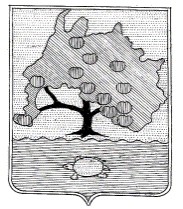 СОВЕТ МУНИЦИПАЛЬНОГО ОБРАЗОВАНИЯ«ПРИВОЛЖСКИЙ РАЙОН» АСТРАХАНСКОЙ ОБЛАСТИР Е Ш Е Н И Еот «  06 »  декабря 2021г. №66с. Началово О внесении изменений в РешениеСовета муниципального образования «Приволжский район» от 24.12.2020 № 40 «О бюджете муниципального образования«Приволжский район» на 2021 год и на плановый период 2022 и 2023 годов»На основании Федерального закона от 06.10.2003 № 131-ФЗ «Об общих принципах организации местного самоуправления в Российской Федерации», Бюджетного кодекса Российской Федерации, ст.39 Устава муниципального образования «Приволжский район» Совет муниципального образования «Приволжский район» РЕШИЛ:1.Внести в Решение Совета муниципального образования «Приволжский район» от 24.12.2020 №40 «О бюджете муниципального образования «Приволжский район» на 2021 год и плановый период 2022 и 2023 годов» (в редакции от10.03.2021 №2, от 22.04.2021 №12, от 29.04.2021 №17, от 05.08.2021 №27, от 05.10.2021 №35, от 18.10.2021 № 40) следующие изменения:Статью 1 Решения изложить в следящей редакции:«Статья 11. Утвердить основные характеристики бюджета муниципального образования «Приволжский район» на 2021 год:1) общий объем доходов в сумме 1719043,8 тыс. рублей, в том числе за счет межбюджетных трансфертов, получаемых из других бюджетов – 1319107,8 тыс. рублей;2) общий объем расходов в сумме 1750988,9 тыс. рублей;3) Дефицит в сумме 31945,1 тыс.рублей в том числе по изменениям остатков средств 37886,1 тыс.рублей с профицитом 5941,0 тыс.рублей.2. Утвердить основные характеристики бюджета муниципального образования «Приволжский район» на 2022 год и на 2023 год:1) общий объем доходов на 2022 год в сумме 1066118,9 тыс. рублей, в том числе за счет межбюджетных трансфертов, получаемых из других бюджетов –720502,2 тыс. рублей;2) общий объем расходов на 2022 год в сумме 1066118,9 тыс. рублей, в том числе условно утверждаемые расходы 10000,0 тыс. рублей;3) дефицит на 2022 год 0 рублей;4) общий объем доходов на 2023 год в сумме 1055117,0 тыс. рублей, в том числе за счет межбюджетных трансфертов, получаемых из других бюджетов – 737375 тыс. рублей;5) общий объем расходов на 2023 год в сумме 1055117,0 тыс. рублей, в том числе условно утверждаемые расходы 17877,5 тыс. рублей;6) дефицит на 2023 год 0 рублей.».1.2. Статью 9 Решения изложить в следящей редакции:«Статья 9. 1. Утвердить объемы и распределение межбюджетных трансфертов бюджетам сельских поселений Приволжского района на 2021 год и на плановый период 2022 и 2023 годов согласно приложению 9 к настоящему Решению.» из них:1.1.Дотации на выравнивание бюджетной обеспеченности бюджетам поселений Приволжского района за счет средств бюджета Астраханской области на 2021 год в объеме 49137,3 тыс. рублей, на 2022 год в объеме 49181,9 тыс. рублей, на 2023 год в объеме 49181,9 тыс. рублей.1.2. Дотации на выравнивание бюджетной обеспеченности сельских поселений муниципального образования "Приволжский район" за счет средств бюджета муниципального образования "Приволжский район" в  рамках ведомственной целевой  программы "Управление   муниципальными финансами, создание условий для эффективного и ответственного управления муниципальными финансами, повышение устойчивости бюджета муниципального образования "Приволжский район" на 2021 год в объеме 1000,0 тыс.рублей.1.3. Иные межбюджетные трансферты из бюджета муниципального образования «Приволжский район» муниципальным образованиям поселений Приволжского района для решения актуальных вопросов местного значения сельскими поселениями в рамках ведомственной целевой программы "Управление муниципальными финансами, создание условий для эффективного и ответственного управления муниципальными финансами, повышение устойчивости бюджета муниципального образования "Приволжский район» на 2021 год в объеме 1315,0 тыс. рублей.1.4. Иные межбюджетные трансферты из бюджета муниципального образования «Приволжский район» муниципальным образованиям поселений Приволжского района в случае уменьшения поступления налоговых и неналоговых доходов бюджетов поселений в рамках  ведомственной целевой программы "Управление муниципальными финансами, создание условий для эффективного и ответственного управления муниципальными финансами, повышение устойчивости бюджета муниципального образования "Приволжский район" на 2021 год в объеме 650,0 тыс. рублей.1.5. Иные межбюджетные трансферты из бюджета муниципального образования «Приволжский район» муниципальным образованиям поселений Приволжского района на мероприятия по поддержке муниципальных образований сельских поселений с целью содействия в развитии сельскохозяйственного производства, закладка садов личными подсобными хозяйствами в  рамках подпрограммы «Развитие сельского хозяйства в Приволжском районе» муниципальной программы «Развитие сельского хозяйства и сел Приволжского района» на 2021 год в объеме 300,0 тыс.рублей.1.6. Иные межбюджетные трансферты из бюджета муниципального образования «Приволжский район» муниципальным образованиям поселений Приволжского района на расходы на премирование лиц, занимающих муниципальные должности, должности муниципальной службы и работников органов местного самоуправления, не являющихся муниципальными служащими в рамках ведомственной целевой программы "Управление муниципальными финансами, создание условий для эффективного и ответственного управления муниципальными финансами, повышение устойчивости бюджета муниципального образования "Приволжский район" на 2021 год  в объеме 1692,8 тыс.рублей.1.7. Иные межбюджетные трансферты из бюджета муниципального образования «Приволжский район» муниципальным образованиям поселений Приволжского района на оказание поддержки поселениям на развитие физической культуры, школьного спорта и массового спорта в рамках подпрограммы "Развитие физической культуры и спорта" муниципальной программы "Развитие образования, молодежной политики и спорта Приволжского района" в объеме 880,0 тыс.рублей.1.8. Иные межбюджетные трансферты из бюджета муниципального образования «Приволжский район» муниципальным образованиям поселений Приволжского района для принятия решений о необходимости проведения на территории поселения работ, являющихся социально значимыми, а также решений, влекущих за собой увеличение расходов местных бюджетов в рамках ведомственной целевой программы "Управление муниципальными финансами, создание условий для эффективного и ответственного управления муниципальными финансами, повышение устойчивости бюджета муниципального образования "Приволжский район" на 2021 год в объеме 600,0 тыс. рублей.1.9. Иные межбюджетные трансферты из бюджета муниципального образования «Приволжский район» муниципальным образованиям поселений Приволжского района  в целях софинансирования расходных обязательств, возникших при выполнении полномочий органов местного самоуправления поселений по вопросам местного значения поселений в рамках ведомственной целевой программы "Управление муниципальными финансами, создание условий для эффективного и ответственного управления муниципальными финансами, повышение устойчивости бюджета муниципального образования "Приволжский район" в объеме 1100,0 тыс. рублей.1.10. Иные межбюджетные трансферты из бюджета муниципального образования «Приволжский район» муниципальным образованиям поселений Приволжского района на поддержку муниципальных учреждений культуры и работников муниципальных учреждений культуры в рамках подпрограммы "Развитие культуры села" муниципальной программы «Развитие культуры Приволжского района» на 2021 год в объеме 300,0 тыс.рублей.2. Утвердить объем иных межбюджетных трансфертов из бюджета муниципального образования «Приволжский район» муниципальным образованиям поселений Приволжского района для решения актуальных вопросов местного значения сельскими поселениями в рамках ведомственной целевой программы "Управление муниципальными финансами, создание условий для эффективного и ответственного управления муниципальными финансами, повышение устойчивости бюджета муниципального образования "Приволжский район» на 2021 год в объеме 76,0 тыс. рублей.3.Установить, что случаи и порядок предоставления межбюджетных трансфертов из бюджета муниципального образования «Приволжский район», а также их распределение между муниципальными образованиями поселений устанавливаются Решением Совета муниципального образования «Приволжский район».».1.3. Статью 16 Решения изложить в следующей редакции:«Статья 16Установить верхний предел муниципального внутреннего долга муниципального образования «Приволжский район»:1) на 1 января 2022 года 9482,0 тыс. рублей в том числе верхний предел долга по муниципальным гарантиям муниципального образования «Приволжский район» 0 рублей;2) на 1 января 2023 года 9118,6 тыс. рублей в том числе верхний предел долга по муниципальным гарантиям муниципального образования «Приволжский район» 0 рублей;3) на 1 января 2024 года 8931,9 тыс. рублей в том числе верхний предел долга по муниципальным гарантиям муниципального образования «Приволжский район» 0 рублей.».1.4. Статью 19 Решения изложить в следующей редакции:«Статья 19Утвердить объем расходов на обслуживание муниципального долга муниципального образования «Приволжский район» 1) на 2021 год в сумме 13,2 тыс. рублей, в том числе расходы на обслуживание реструктурированной задолженности по бюджетным кредитам -13,2 тыс.рублей;2) на 2022 год в сумме 320,0 тыс. рублей, в том числе расходы на обслуживание реструктурированной задолженности по бюджетным кредитам -8,4 тыс.рублей;3) на 2023 год в сумме 180,0 тыс. рублей, в том числе расходы на обслуживание реструктурированной задолженности по бюджетным кредитам – 7,1 тыс. рублей.».1.5. Статью 21 Решения изложить в следующей редакции:«Статья 211. Установить, что бюджетные кредиты из бюджета муниципального образования «Приволжский район» в 2021 году и в плановом периоде 2022 и 2023 годов бюджетам муниципальных образований поселений не предоставляются.».1.6. Пункт 2 статьи 25 Решения изложить в следующей редакции:«2.Распределение зарезервированных в составе утвержденных статьей 8 настоящего Решения бюджетных ассигнований, предусмотренных по целевой статье «Средства на реализацию полномочий муниципального образования "Приволжский район" в рамках непрограммного направления расходов (зарезервированные средства)» на 2021 год в сумме 4612,1, на 2022 год в сумме 3080,0 тыс. рублей, на 2023 год в сумме 4220,0 тыс. рублей:- на обеспечение выплаты заработной платы;-на обеспечение софинансирования расходов из бюджета муниципального образования «Приволжский район» на реализацию мероприятий региональных проектов (программ), муниципальных программ в целях реализации соответствующих национальных проектов (программ), региональных программ и муниципальных программ;- на обеспечение финансирования расходов в целях реализации мероприятий муниципальных программ и ведомственных целевых программ;- на исполнение судебных актов о взыскании денежных средств за счет бюджета муниципального образования «Приволжский район».Порядок использования (порядок принятия решений об использовании, о перераспределении) средств, зарезервированных в составе утвержденных бюджетных ассигнований бюджета муниципального образования «Приволжский район» утверждается нормативным правовым актом администрации муниципального образования «Приволжский район».».1.7. Приложение 1 Решения изложить в следующей редакции:Приложение 1к Решению Совета муниципального образования «Приволжский район» «О бюджете муниципального образования «Приволжский район» на 2021 год и на плановый период 2022 и 2023 годов»Объем доходов бюджета муниципального образования «Приволжский район» по основным источникам на 2021 год и плановый период 2022 и 2023 годовтыс.руб.1.8. Приложение 2 Решения изложить в следующей редакции:Приложение 2к Решению Совета муниципального образования «Приволжский район» «О бюджете муниципального образования «Приволжский район» на 2021 год и на плановый период 2022 и 2023 годов»Источники внутреннего финансирования дефицитабюджета муниципального образования «Приволжский район»на 2021 год и плановый период 2022 и 2023 годовтыс.руб.1.9.Приложение 6 Решения изложить в следующей редакции:Приложение 6к Решению Совета муниципального образования «Приволжский район» «О бюджете муниципального образования «Приволжский район» на 2021 год и на плановый период 2022 и 2023 годов»Распределение бюджетных ассигнований: по разделам, подразделам, целевым статьям (муниципальным программам и непрограммным направлениям деятельности), группам видов расходов классификации расходов бюджета муниципального образования «Приволжский район» на 2021 год и на плановый период 2022 и 2023 годовтыс.рублей1.10. Приложение 7 Решения изложить в следующей редакции:Приложение 7к Решению Совета муниципального образования «Приволжский район» «О бюджете муниципального образования «Приволжский район» на 2021 год и на плановый период 2022 и 2023 годов»Ведомственная структура расходов бюджета муниципального образования «Приволжский район» на 2021 год и на плановый период 2022 и 2023 годовтыс.руб.1.11. Приложение 8 Решения изложить в следующей редакции: Приложение 8к Решению Совета муниципального образования «Приволжский район» «О бюджете муниципального образования «Приволжский район» на 2021 год и на плановый период 2022 и 2023 годовРаспределение бюджетных ассигнований по целевым статьям  (муниципальным программам  и непрограммным направлениям деятельности), группам видов расходов классификации расходов бюджета муниципального образования «Приволжский район» на 2021 год и на плановый период 2022 и 2023 годовтыс.руб.1.12. Приложение 9 Решения изложить в следующей редакции:Приложение 9к Решению Совета муниципального образования «Приволжский район» «О бюджете муниципального образования «Приволжский район» на 2021 год и на плановый период 2022 и 2023 годовОбъемы и распределение межбюджетных трансфертов бюджетам поселений Приволжского района на 2021 год и на плановый период 2022 и 2023 годовОбъемы и распределение межбюджетных трансфертов бюджетам поселений Приволжского района на 2021тыс.руб.Объемы и распределение межбюджетных трансфертовбюджетам поселений Приволжского района на 2022 и 2023 годытыс.руб.1.13. Приложение 11 Решения изложить в следующей редакции:Приложение 11к Решению Совета муниципального образования «Приволжский район» «О бюджете муниципального образования «Приволжский район» на 2021год и на плановый период 2022 и 2023 годов»Программамуниципальных внутренних заимствованиймуниципального образования «Приволжский район» на 2021 год и на плановый период 2022 и 2023 годов1.Муниципальные внутренние заимствования муниципального образования «Приволжский район» на 2021 год тыс. рублей2. Муниципальные внутренние заимствования муниципального образования «Приволжский район» в 2022 году и предельные сроки погашения долговых обязательств, планируемых к привлечению в 2022 году тыс. рублей3. Муниципальные внутренние заимствования муниципального образования «Приволжский район» в 2023 году и предельные сроки погашения долговых обязательств, планируемых к привлечению в 2023 году (тыс. рублей)1.14. Приложение 14 Решения изложить в следующей редакции:Приложение 14к Решению Совета муниципального образования «Приволжский район» «О бюджете муниципального образования «Приволжский район» на 2021 год и на плановый период 2022 и 2023 годов»Расходы на осуществление капитальных вложений в объекты капитального строительства муниципальной собственности муниципального образования «Приволжский район» и (или) приобретение объектов недвижимого имущества в муниципальную собственность муниципального образования «Приволжский район», а также бюджетных инвестиций в объекты капитального строительства муниципальной собственности муниципального образования «Приволжский район» и (или) на приобретение объектов недвижимого имущества в муниципальную собственность муниципального образования «Приволжский район», субсидий местным бюджетам на софинансирование капитальных вложений в объекты муниципальной собственности на 2021 год и на плановый период 2022 и 2023 годовтыс.руб.2.Опубликовать настоящее Решение в общественно-политической газете «Приволжская газета».3.Настоящее Решение вступает в силу со дня опубликования.Врио Главы муниципального образования«Приволжский район», заместитель Председателя Совета								А.В.РедькоНаименование показателяКлассификатор доходовБюджетные назначения на 2021 годБюджетные назначения на 2022 годБюджетные назначения на 2023 годНаименование показателяКлассификатор доходовБюджетные назначения на 2021 годБюджетные назначения на 2022 годБюджетные назначения на 2023 годНАЛОГОВЫЕ И НЕНАЛОГОВЫЕ ДОХОДЫ10000000000000000399 936.0345 616.7317 742.0НАЛОГИ НА ПРИБЫЛЬ, ДОХОДЫ10100000000000000213 500.0205 400.0187 400.0Налог на доходы физических лиц10102000010000110209 300.0205 400.0187 400.0Налог на доходы физических лиц с доходов, источником которых является налоговый агент, за исключением доходов, в отношении которых исчисление и уплата налога осуществляются в соответствии со статьями 227, 227.1 и 228 Налогового кодекса Российской Федерации10102010010000110191 100.0188 200.0173 200.0Налог на доходы физических лиц с доходов, полученных от осуществления деятельности физическими лицами, зарегистрированными в качестве индивидуальных предпринимателей, нотариусов, занимающихся частной практикой, адвокатов, учредивших адвокатские кабинеты, и других лиц, занимающихся частной практикой в соответствии со статьей 227 Налогового кодекса Российской Федерации101020200100001108 000.07 200.05 200.0Налог на доходы физических лиц с доходов, полученных физическими лицами в соответствии со статьей 228 Налогового кодекса Российской Федерации101020300100001104 400.04 200.03 200.0Налог на доходы физических лиц в виде фиксированных авансовых платежей с доходов, полученных физическими лицами, являющимися иностранными гражданами, осуществляющими трудовую деятельность по найму на основании патента в соответствии со статьей 227.1 Налогового кодекса Российской Федерации101020400100001105 800.05 800.05 800.0Налог на доходы физических лиц в части суммы налога, превышающей 650 000 рублей, относящейся к части налоговой базы, превышающей 5 000 000 рублей (за исключением налога на доходы физических лиц с сумм прибыли контролируемой иностранной компании, в том числе фиксированной прибыли контролируемой иностранной компании)10102080010000100    4 200.0НАЛОГИ НА ТОВАРЫ (РАБОТЫ, УСЛУГИ), РЕАЛИЗУЕМЫЕ НА ТЕРРИТОРИИ РОССИЙСКОЙ ФЕДЕРАЦИИ103000000000000007 800.08 578.08 578.0Акцизы по подакцизным товарам (продукции), производимым на территории Российской Федерации103020000100001107 800.08 578.08 578.0Акцизы на спиртосодержащую продукцию, производимую на территории Российской Федерации103022310100001103 100.03 700.03 700.0Акцизы на спиртосодержащую продукцию, производимую на территории Российской Федерации1030224101000011025.025.025.0Доходы от уплаты акцизов на автомобильный бензин, подлежащие распределению между бюджетами субъектов Российской Федерации и местными бюджетами с учетом установленных дифференцированных нормативов отчислений в местные бюджеты103022510100001104 675.04 853.04 853.0НАЛОГИ НА СОВОКУПНЫЙ ДОХОД1050000000000000073 400.060 770.046 870.0Налог, взимаемый в связи с применением упрощенной системы налогообложения1050100000000011055 500.045 600.039 600.0Налог, взимаемый с налогоплательщиков, выбравших в качестве объекта налогообложения доходы1050101001000011035 900.033 200.029 200.0Налог, взимаемый с налогоплательщиков, выбравших в качестве объекта налогообложения доходы1050101101000011035 900.033 200.029 200.0Налог, взимаемый с налогоплательщиков, выбравших в качестве объекта налогообложения доходы, уменьшенные на величину расходов1050102001000011019 600.012 400.010 400.0Налог, взимаемый с налогоплательщиков, выбравших в качестве объекта налогообложения доходы, уменьшенные на величину расходов1050102101000011019 600.012 400.010 400.0Единый налог на вмененный доход для отдельных видов деятельности105020000200001102 900.0Единый налог на вмененный доход для отдельных видов деятельности105020100200001102 900.0Единый сельскохозяйственный налог105030000100001108 800.08 300.06 300.0Единый сельскохозяйственный налог105030100100001108 800.08 300.06 300.0Налог, взимаемый в связи с применением патентной системы налогообложения105040000200001106 200.06 870.0970.0Налог, взимаемый в связи с применением патентной системы налогообложения, зачисляемый в бюджеты муниципальных районов105040200200001106 200.06 870.0970.0ГОСУДАРСТВЕННАЯ ПОШЛИНА108000000000000006 200.06 400.06 400.0Государственная пошлина по делам, рассматриваемым в судах общей юрисдикции, мировыми судьями (за исключением Верховного Суда Российской Федерации)10803010010000110100.06 400.06 400.0Государственная пошлина по делам, рассматриваемым в судах общей юрисдикции, мировыми судьями108030100110501106 100.0ДОХОДЫ ОТ ИСПОЛЬЗОВАНИЯ ИМУЩЕСТВА, НАХОДЯЩЕГОСЯ В ГОСУДАРСТВЕННОЙ И МУНИЦИПАЛЬНОЙ СОБСТВЕННОСТИ1110000000000000047 202.048 183.853 183.8Доходы, получаемые в виде арендной либо иной платы за передачу в возмездное пользование государственного и муниципального имущества (за исключением имущества бюджетных и автономных учреждений, а также имущества государственных и муниципальных унитарных предприятий, в том числе казенных)1110500000000012045 602.047 503.852 503.8Доходы, получаемые в виде арендной платы за земельные участки, государственная собственность на которые не разграничена, а также средства от продажи права на заключение договоров аренды указанных земельных участков1110501000000012044 000.045 000.050 000.0Доходы, получаемые в виде арендной платы за земельные участки, государственная собственность на которые не разграничена и которые расположены в границах межселенных территорий муниципальных районов, а также средства от продажи права на заключение договоров аренды указанных земельных участков1110501305000012044 000.045 000.050 000.0Доходы от сдачи в аренду имущества, находящегося в оперативном управлении органов государственной власти, органов местного самоуправления, государственных внебюджетных фондов и созданных ими учреждений (за исключением имущества бюджетных и автономных учреждений)111050300000001201 602.02 503.82 503.8Доходы от сдачи в аренду имущества, находящегося в оперативном управлении органов управления муниципальных районов и созданных ими учреждений (за исключением имущества муниципальных бюджетных и автономных учреждений)111050350500001201 602.02 503.82 503.8Прочие доходы от использования имущества и прав, находящихся в государственной и муниципальной собственности (за исключением имущества бюджетных и автономных учреждений, а также имущества государственных и муниципальных унитарных предприятий, в том числе казенных)111090000000001201 600.0680.0680.0Прочие поступления от использования имущества, находящегося в государственной и муниципальной собственности (за исключением имущества бюджетных и автономных учреждений, а также имущества государственных и муниципальных унитарных предприятий, в том числе казенных)111090400000001201 600.0680.0680.0Прочие поступления от использования имущества, находящегося в собственности муниципальных районов (за исключением имущества муниципальных бюджетных и автономных учреждений, а также имущества муниципальных унитарных предприятий, в том числе казенных)111090450500001201 600.0680.0680.0ПЛАТЕЖИ ПРИ ПОЛЬЗОВАНИИ ПРИРОДНЫМИ РЕСУРСАМИ1120000000000000014 890.03 574.930.2Плата за негативное воздействие на окружающую среду1120100001000012014 890.03 574.930.2Плата за выбросы загрязняющих веществ в атмосферный воздух стационарными объектами11201010010000120147.010.210.2Плата за выбросы загрязняющих веществ в атмосферный воздух стационарными объектами1120101001000012040.0Плата за выбросы загрязняющих веществ в атмосферный воздух стационарными объектами11201010016000120107.010.210.2Плата за сбросы загрязняющих веществ в водные объекты1120103001000012014 733.03 554.710.0Плата за сбросы загрязняющих веществ в водные объекты11201030010000120Плата за сбросы загрязняющих веществ в водные объекты1120103001600012014 733.03 554.710.0Плата за размещение отходов производства и потребления1120104001000012010.010.010.0Плата за размещение отходов производства и потребления1120104101600012010.010.010.0ДОХОДЫ ОТ ОКАЗАНИЯ ПЛАТНЫХ УСЛУГ (РАБОТ) И КОМПЕНСАЦИИ ЗАТРАТ ГОСУДАРСТВА113000000000000006 500.0Доходы от компенсации затрат государства113020000000001306 500.0Прочие доходы от компенсации затрат государства113029900000001306 500.0Прочие доходы от компенсации затрат бюджетов муниципальных районов113029950500001305 364.0Прочие доходы от компенсации затрат бюджетов муниципальных районов113029950500001301 136.0ДОХОДЫ ОТ ПРОДАЖИ МАТЕРИАЛЬНЫХ И НЕМАТЕРИАЛЬНЫХ АКТИВОВ1140000000000000025 482.012 000.014 500.0Доходы от реализации имущества, находящегося в государственной и муниципальной собственности (за исключением движимого имущества бюджетных и автономных учреждений, а также имущества государственных и муниципальных унитарных предприятий, в том числе казенных)114020000000000001 482.0Доходы от реализации имущества, находящегося в собственности муниципальных районов (за исключением движимого имущества муниципальных бюджетных и автономных учреждений, а также имущества муниципальных унитарных предприятий, в том числе казенных), в части реализации основных средств по указанному имуществу114020500500004101 482.0Доходы от реализации иного имущества, находящегося в собственности муниципальных районов (за исключением имущества муниципальных бюджетных и автономных учреждений, а также имущества муниципальных унитарных предприятий, в том числе казенных), в части реализации основных средств по указанному имуществу114020530500004101 482.0Доходы от продажи земельных участков, находящихся в государственной и муниципальной собственности1140600000000043024 000.012 000.014 500.0Доходы от продажи земельных участков, государственная собственность на которые не разграничена1140601000000043024 000.012 000.014 500.0Доходы от продажи земельных участков, государственная собственность на которые не разграничена и которые расположены в границах межселенных территорий муниципальных районов1140601305000043024 000.0Доходы от продажи земельных участков, государственная собственность на которые не разграничена и которые расположены в границах сельских поселений1140601310000043012 000.014 500.0ШТРАФЫ, САНКЦИИ, ВОЗМЕЩЕНИЕ УЩЕРБА116000000000000002 100.0310.0360.0Денежные взыскания (штрафы) за нарушение обязательных требований государственных стандартов, правил обязательной сертификации, нарушение требований нормативных документов по обеспечению единства измерений116010000100001401 146.0300.0350.0Административные штрафы, установленные Главой 7 Кодекса Российской Федерации об административных правонарушениях, за административные правонарушения в области охраны собственности, выявленные должностными лицами органов муниципального контроля 11601074010000140300.0350.0Административные штрафы, установленные Главой 14 Кодекса Российской Федерации об административных правонарушениях, за административные правонарушения в области предпринимательской деятельности и деятельности саморегулируемых организаций, налагаемые мировыми судьями, комиссиями по делам несовершеннолетних и защите их прав11601143010000140239.0Административные штрафы, установленные Главой 20 Кодекса Российской Федерации об административных правонарушениях, за административные правонарушения, посягающие на общественный порядок и общественную безопасность, налагаемые мировыми судьями, комиссиями по делам несовершеннолетних и защите их прав11601203010000140907.0Прочее возмещение ущерба, причиненного муниципальному имуществу муниципального района (за исключением имущества, закрепленного за муниципальными бюджетными (автономными) учреждениями, унитарными предприятиями)1161003205000014063.0Денежные взыскания , налагаемые в возмещение ущерба, причиненного в результате незаконного или нецелевого использования бюджетных средств (в части бюджетов муниципальных районов)1161010005000014090.0Денежные взыскания (штрафы) за нарушение законодательства Российской Федерации о государственном оборонном заказе11610123010051140518.0Денежные взыскания (штрафы) за нарушение законодательства Российской Федерации о государственном оборонном заказе1161012301005114064.0Денежные взыскания (штрафы) за нарушение законодательства Российской Федерации о государственном оборонном заказе1161012301005114030.0Денежные взыскания (штрафы) за нарушение законодательства Российской Федерации о государственном оборонном заказе1161012301005114010.010.010.0Денежные взыскания (штрафы) за нарушение законодательства Российской Федерации о государственном оборонном заказе1161012301005114063.0Денежные взыскания (штрафы) за нарушение законодательства Российской Федерации о государственном оборонном заказе1161012901000014026.0Денежные взыскания (штрафы) за нарушение законодательства Российской Федерации об использовании атомной энергии1161100001000014090.0Платежи по искам о возмещении вреда, причиненного окружающей среде, а также платежи, уплачиваемые при добровольном возмещении вреда, причиненного окружающей среде (за исключением вреда, причиненного окружающей среде на особо охраняемых природных территориях), подлежащие зачислению в бюджет муниципального образования1161105001000014090.0ПРОЧИЕ НЕНАЛОГОВЫЕ ДОХОДЫ117000000000000002 862.0400.0420.0Прочие неналоговые доходы117050000000001802 862.0400.0420.0Прочие неналоговые доходы бюджетов муниципальных районов117050500500001802 856.0400.0420.0Прочие неналоговые доходы бюджетов муниципальных районов117050500500001806.0БЕЗВОЗМЕЗДНЫЕ ПОСТУПЛЕНИЯ200000000000000001319107,8720 502.2737 375.0БЕЗВОЗМЕЗДНЫЕ ПОСТУПЛЕНИЯ ОТ ДРУГИХ БЮДЖЕТОВ БЮДЖЕТНОЙ СИСТЕМЫ РОССИЙСКОЙ ФЕДЕРАЦИИ202000000000000001329151,5720 502.2737 375.0Дотации бюджетам бюджетной системы Российской Федерации2021000000000000069 930.049 826.839 808.4Дотации бюджетам субъектов Российской Федерации и муниципальных образований2021500000000015062 643.949 826.839 808.4Дотации на выравнивание бюджетной обеспеченности2021500100000015046 023.949 826.839 808.4Дотации бюджетам муниципальных районов на выравнивание бюджетной обеспеченности2021500105000015046 023.949 826.839 808.4Дотации бюджетам на поддержку мер по обеспечению сбалансированности бюджетов2021500200000015116 620.0Дотации бюджетам на поддержку мер обеспечению сбалансированности бюджетов2021500205000015016 620.0Прочие дотации202199990000001517 286.1Прочие дотации202199990500001507 286.1Субсидии бюджетам бюджетной системы Российской Федерации (межбюджетные субсидии)20220000000000150577 124.666 912.6133 817.3Субсидии бюджетам муниципальных образований на обеспечение мероприятий по переселению граждан из аварийного жилищного фонда, в том числе переселению граждан из аварийного жилищного фонда с учетом необходимости развития малоэтажного жилищного строительства, за счет средств, поступивших от государственной корпорации - Фонда содействия реформированию жилищно-коммунального хозяйства20220299000000150325 401.050 342.9Субсидии бюджетам муниципальных районов на обеспечение мероприятий по переселению граждан из аварийного жилищного фонда, в том числе переселению граждан из аварийного жилищного фонда с учетом необходимости развития малоэтажного жилищного строительства, за счет средств, поступивших от государственной корпорации - Фонда содействия реформированию жилищно-коммунального хозяйства20220299050000150325 401.050 342.9Субсидии бюджетам муниципальных образований на обеспечение мероприятий по переселению граждан из аварийного жилищного фонда, в том числе переселению граждан из аварийного жилищного фонда с учетом необходимости развития малоэтажного жилищного строительства, за счет средств бюджетов202203020000001506 709.3Субсидии бюджетам муниципальных районов на обеспечение мероприятий по переселению граждан из аварийного жилищного фонда, в том числе переселению граждан из аварийного жилищного фонда с учетом необходимости развития малоэтажного жилищного строительства, за счет средств бюджетов202203020500001506 709.3Субсидии бюджетам  на создание в общеобразовательных организациях, расположенных в сельской местности, условий для занятий физической культурой и спортом202250970000001502 376.0990.0990.0Субсидии бюджетам муниципальных районов на создание в общеобразовательных организациях, расположенных в сельской местности, условий для занятий физической культурой и спортом202250970500001502 376.0990.0990.0Субсидии бюджетам на создание дополнительных мест для детей в возрасте от 1,5 до 3 лет в образовательных организациях, осуществляющих образовательную деятельность по образовательным программам дошкольного образования20225232000000150230 117.0Субсидии бюджетам муниципальных районов на создание дополнительных мест для детей в возрасте от 1,5 до 3 лет в образовательных организациях, осуществляющих образовательную деятельность по образовательным программам дошкольного образования20225232050000150230 117.0Субсидии бюджетам на реализацию мероприятий по обеспечению жильем молодых семей202254970000001502 334.92 420.12 399.5Субсидии бюджетам муниципальных районов на реализацию мероприятий по обеспечению жильем молодых семей202254970500001502 334.92 420.12 399.5Субсидии бюджетам на поддержку отрасли культуры20225519000000150148.5Субсидия бюджетам муниципальных районов на поддержку отрасли культуры20225519050000150148.5Субсидии бюджетам на софинансирование капитальных вложений в объекты государственной (муниципальной) собственности в рамках развития транспортной инфраструктуры на сельских территориях202273720000001506 544.5124 082.7Субсидии бюджетам муниципальных районов на софинансирование капитальных вложений в объекты государственной (муниципальной) собственности в рамках развития транспортной инфраструктуры на сельских территориях202273720500001506 544.5124 082.7Прочие субсидии2022999900000015010 037.86 615.16 345.1Прочие субсидии бюджетам муниципальных районов2022999905000015010 037.86 615.16 345.1Субсидии бюджетам на организацию бесплатного горячего питания обучающихся, получающих начальное общее образование в государственных и муниципальных образовательных организациях2022530400000015036 473.638 221.537 248.5Субсидии бюджетам муниципальных районов на организацию бесплатного горячего питания обучающихся, получающих начальное общее образование в государственных и муниципальных образовательных организациях2022530405000015036 473.638 221.537 248.5Субвенции бюджетам субъектов Российской Федерации и муниципальных образований20230000000000150626 413.7546 741.2507 700.7Субвенции местным бюджетам на выполнение передаваемых полномочий субъектов Российской Федерации2023002400000015049 137.349 181.949 181.9Субвенции бюджетам муниципальных районов на выполнение передаваемых полномочий субъектов Российской Федерации2023002405000015049 137.349 181.949 181.9Субвенции бюджетам на компенсацию части платы, взимаемой с родителей (законных представителей) за присмотр и уход за детьми, посещающими образовательные организации, реализующие образовательные программы дошкольного образования202300290000001507 522.64 561.34 561.3Субвенции бюджетам субъектов Российской Федерации и муниципальных образований202300290500001507 522.64 561.34 561.3Субвенции бюджетам муниципальных образований на осуществление полномочий по составлению (изменению) списков кандидатов в присяжные заседатели федеральных судов общей юрисдикции в Российской Федерации202351200000001509.927.94.0Субвенции бюджетам муниципальных районов образований на осуществление полномочий по составлению (изменению) списков кандидатов в присяжные заседатели федеральных судов общей юрисдикции в Российской Федерации202351200500001509.927.94.0Субвенции бюджетам муниципальных образований на ежемесячное денежное вознаграждение за классное руководство педагогическим работникам государственных и муниципальных общеобразовательных организаций
Субвенции бюджетам муниципальных районов на ежемесячное денежное вознаграждение за классное руководство педагогическим работникам государственных и муниципальных общеобразовательных организаций
Субвенции бюджетам муниципальных районов на ежемесячное денежное вознаграждение за классное руководство педагогическим работникам государственных и муниципальных общеобразовательных организаций
Субвенции бюджетам муниципальных районов на ежемесячное денежное вознаграждение за классное руководство педагогическим работникам государственных и муниципальных общеобразовательных организаций2023530300000015023 344.925 370.225 370.2Субвенции бюджетам муниципальных районов на ежемесячное денежное вознаграждение за классное руководство педагогическим работникам государственных и муниципальных общеобразовательных организаций2023530305000015023 344.925 370.225 370.2Субвенции бюджетам на поддержку сельскохозяйственного производства по отдельным подотраслям растениеводства и животноводства2023550800000015022 963.824 862.222 421.7Субвенции бюджетам муниципальных районов на поддержку сельскохозяйственного производства по отдельным подотраслям растениеводства и животноводства2023550805000015022 963.824 862.222 421.7Прочие субвенции20239999000000150523 435.3442 737.7406 161.6Прочие субвенции бюджетам муниципальных районов20239999050000150523 435.3442 737.7406 161.6Иные межбюджетные трансферты2024000000000000019 209.718 800.018 800.0Межбюджетные трансферты, передаваемые бюджетам для компенсации дополнительных расходов, возникших в результате решений, принятых органами власти другого уровня20245160000000150409.7Межбюджетные трансферты, передаваемые бюджетам муниципальных районов для компенсации дополнительных расходов, возникших в результате решений, принятых органами власти другого уровня 20245160050033150409.7Прочие межбюджетные трансферты, передаваемые бюджетам 2024999900000015018 800.018 800.018 800.0ДОХОДЫ БЮДЖЕТОВ БЮДЖЕТНОЙ СИСТЕМЫ РОССИЙСКОЙ ФЕДЕРАЦИИ ОТ ВОЗВРАТА ОСТАТКОВ СУБСИДИЙ, СУБВЕНЦИЙ И ИНЫХ МЕЖБЮДЖЕТНЫХ ТРАНСФЕРТОВ, ИМЕЮЩИХ ЦЕЛЕВОЕ НАЗНАЧЕНИЕ, ПРОШЛЫХ ЛЕТ21800000000000000864,50Доходы бюджетов бюджетной системы Российской Федерации от возврата бюджетами бюджетной системы Российской Федерации остатков субсидий, субвенций и иных межбюджетных трансфертов, имеющих целевое назначение, прошлых лет, а также от возврата организациями остатков субсидий прошлых лет21800000000000150864,50Доходы бюджетов муниципальных районов от возврата бюджетами бюджетной системы Российской Федерации остатков субсидий, субвенций и иных межбюджетных трансфертов, имеющих целевое назначение, прошлых лет, а также от возврата организациями остатков субсидий прошлых лет21800000050000150864,50ВОЗВРАТ ОСТАТКОВ СУБСИДИЙ, СУБВЕНЦИЙ И ИНЫХ МЕЖБЮДЖЕТНЫХ ТРАНСФЕРТОВ, ИМЕЮЩИХ ЦЕЛЕВОЕ НАЗНАЧЕНИЕ, ПРОШЛЫХ ЛЕТ21900000000000000-10 908,30Возврат остатков субсидий, субвенций и иных межбюджетных трансфертов, имеющих целевое назначение, прошлых лет из бюджетов муниципальных районов21900000050000150-10 908,30Итого доходов:Итого доходов:1719043,81066118,91055117Наименование показателяКод по КИВФБюджетные назначения на 2021 годБюджетные назначения на 2022 годБюджетные назначения на 2023 годНаименование показателяКод по КИВФБюджетные назначения на 2021 годБюджетные назначения на 2022 годБюджетные назначения на 2023 годИсточники финансирования дефицита бюджета всего31945,100ИСТОЧНИКИ ВНУТРЕННЕГО ФИНАНСИРОВАНИЯ ДЕФИЦИТОВ БЮДЖЕТОВ01000000000000000-5940,900Возврат бюджетных кредитов, предоставленных другим бюджетам бюджетной системы Российской Федерации в валюте Российской Федерации01060502000000600548,1356,1186,6Возврат бюджетных кредитов, предоставленных другим бюджетам бюджетной системы Российской Федерации из бюджетов муниципальных районов в валюте Российской Федерации1060502050000640548,1356,1186,6Кредиты кредитных организаций в валюте Российской Федерации0102000000000000002008,92185,7Получение кредитов от кредитных организаций в валюте Российской Федерации0102000000000070002008,92185,7Получение кредитов от кредитных организаций бюджетами муниципальных районов в валюте Российской Федерации0102000005000071002008,92185,7Бюджетные кредиты от других бюджетов бюджетной системы Российской Федерации01030000000000000-6489,00-2365,0-2372,3Бюджетные кредиты от других бюджетов бюджетной системы Российской Федерации в валюте Российской Федерации01030100000000000-6489,0-2365,0-2372,3Погашение бюджетных кредитов, полученных от других бюджетов бюджетной системы Российской Федерации в валюте Российской Федерации01030100000000800-6489,0-2365,0-2372,3Погашение бюджетами муниципальных районов кредитов от других бюджетов бюджетной системы Российской Федерации в валюте Российской Федерации01030100050000810-6489,00-2365,0-2372,3Изменение остатков средств на счетах по учету средств бюджетов01050000000000000.37886,100Увеличение прочих остатков денежных средств бюджетов муниципальных районов01050201050000510-1719591,8-1068483,9-1057489,3Уменьшение прочих остатков денежных средств бюджетов муниципальных районов010502010500006101757477,91068483,91057489,3Раздел, подраздел наименованиеБюджетные ассигнования на 2021  годБюджетные ассигнования на 2022 годБюджетные ассигнования на 2023 годЦелевая статьянаименованиеБюджетные ассигнования на 2021  годБюджетные ассигнования на 2022 годБюджетные ассигнования на 2023 годВид расхода наименованиеБюджетные ассигнования на 2021  годБюджетные ассигнования на 2022 годБюджетные ассигнования на 2023 год0100ОБЩЕГОСУДАРСТВЕННЫЕ ВОПРОСЫ123 174.240 290.996 898.00102Функционирование высшего должностного лица субъекта Российской Федерации и муниципального образования1 484.6600.11 461.20900000000Ведомственная целевая программа "Обеспечение исполнения полномочий администрации муниципального образования "Приволжский район"полномочий органов местного самоуправления муниципального образования  "Приволжский район" 1 484.6600.11 461.20900000070Расходы по обеспечению деятельности Главы муниципального образования "Приволжский район" в рамках ведомственной целевой программы "Обеспечение исполнения полномочий администрации муниципального образования "Приволжский район"1 484.6600.11 461.2100Расходы на выплаты персоналу в целях обеспечения выполнения функций государственными (муниципальными) органами, казенными учреждениями, органами управления государственными внебюджетными фондами1 484.6600.11 461.20103Функционирование законодательных (представительных) органов государственной власти и представительных органов муниципальных образований1 261.1301.8671.60900000000Ведомственная целевая программа "Обеспечение исполнения полномочий администрации муниципального образования "Приволжский район"полномочий органов местного самоуправления муниципального образования  "Приволжский район" 1 261.1301.8671.60900000060Расходы по обеспечению деятельности заместителя Председателя Совета муниципального образования "Приволжский район" в рамках ведомственной целевой программы "Обеспечение исполнения полномочий администрации муниципального образования "Приволжский район"1 153.3301.8671.6100Расходы на выплаты персоналу в целях обеспечения выполнения функций государственными (муниципальными) органами, казенными учреждениями, органами управления государственными внебюджетными фондами1 153.3301.8671.6090006549FРасходы на премирование лиц, занимающих муниципальные должности, должности муниципальной службы и работников органов местного самоуправления, не являющихся муниципальными служащими в рамках ведомственной целевой программы "Обеспечение исполнения полномочий администрации муниципального образования "Приволжский район" 107.8100Расходы на выплаты персоналу в целях обеспечения выполнения функций государственными (муниципальными) органами, казенными учреждениями, органами управления государственными внебюджетными фондами107.80104Функционирование Правительства Российской Федерации, высших исполнительных органов государственной власти субъектов Российской Федерации, местных администраций5 970.31 701.55 104.30900000000Ведомственная целевая программа "Обеспечение исполнения полномочий администрации муниципального образования "Приволжский район"полномочий органов местного самоуправления муниципального образования  "Приволжский район" 5 970.31 701.55 104.30900000040Расходы по обеспечение деятельности заместителей Главы администрации муниципального образования "Приволжский район" в рамках ведомственной целевой программы "Обеспечение исполнения полномочий администрации муниципального образования "Приволжский район" 4 030.31 297.23 891.6100Расходы на выплаты персоналу в целях обеспечения выполнения функций государственными (муниципальными) органами, казенными учреждениями, органами управления государственными внебюджетными фондами4 030.31 297.23 891.60900000050Расходы по обеспечению деятельности Главы администрации муниципального образования "Приволжский район" в рамках ведомственной целевой программы "Обеспечение исполнения полномочий администрации муниципального образования "Приволжский район"1 469.6404.31 212.7100Расходы на выплаты персоналу в целях обеспечения выполнения функций государственными (муниципальными) органами, казенными учреждениями, органами управления государственными внебюджетными фондами1 469.6404.31 212.7090006549FРасходы на премирование лиц, занимающих муниципальные должности, должности муниципальной службы и работников органов местного самоуправления, не являющихся муниципальными служащими в рамках ведомственной целевой программы "Обеспечение исполнения полномочий администрации муниципального образования "Приволжский район" 470.4100Расходы на выплаты персоналу в целях обеспечения выполнения функций государственными (муниципальными) органами, казенными учреждениями, органами управления государственными внебюджетными фондами470.40105Судебная система9.927.94.00900000000Ведомственная целевая программа "Обеспечение исполнения полномочий администрации муниципального образования "Приволжский район"полномочий органов местного самоуправления муниципального образования  "Приволжский район" 9.927.94.00900051200Расходы по осуществлению государственных полномочий по составлению списков присяжных заседателей в рамках ведомственной целевой программы "Обеспечение исполнения полномочий органов местного самоуправления муниципального образования "Приволжский район" 9.927.94.0200Закупка товаров, работ и услуг для обеспечения государственных (муниципальных) нужд9.927.94.00106Обеспечение деятельности финансовых, налоговых и таможенных органов и органов финансового (финансово-бюджетного) надзора10 960.18 565.79 828.80900000000Ведомственная целевая программа "Обеспечение исполнения полномочий администрации муниципального образования "Приволжский район"полномочий органов местного самоуправления муниципального образования  "Приволжский район" 1 975.6631.61 894.70900000020Расходы по обеспечение деятельности персонала контрольно-счетной палаты муниципального образования "Приволжский район" в рамках ведомственной целевой программы "Обеспечение исполнения полномочий администрации муниципального образования "Приволжский район" 1 102.7382.91 148.7100Расходы на выплаты персоналу в целях обеспечения выполнения функций государственными (муниципальными) органами, казенными учреждениями, органами управления государственными внебюджетными фондами1 102.7382.91 148.70900000030Расходы по обеспечение деятельности руководителя контрольно-счетной палаты и его заместителя муниципального образования "Приволжский район" в рамках ведомственной целевой программы "Обеспечение исполнения полномочий администрации муниципального образования "Приволжский район"756.4248.7746.0100Расходы на выплаты персоналу в целях обеспечения выполнения функций государственными (муниципальными) органами, казенными учреждениями, органами управления государственными внебюджетными фондами756.4248.7746.0090006549FРасходы на премирование лиц, занимающих муниципальные должности, должности муниципальной службы и работников органов местного самоуправления, не являющихся муниципальными служащими в рамках ведомственной целевой программы "Обеспечение исполнения полномочий администрации муниципального образования "Приволжский район" 116.6100Расходы на выплаты персоналу в целях обеспечения выполнения функций государственными (муниципальными) органами, казенными учреждениями, органами управления государственными внебюджетными фондами116.61000000000Ведомственная целевая программа "Управление муниципальными финансами, создание условий для эффективного и ответственного управления муниципальными финансами, повышение устойчивости бюджета муниципального образования "Приволжский район"  8 984.47 934.17 934.11000000010Расходы на обеспечение функций органов местного самоуправления в рамках ведомственной целевой программы "Управление муниципальными финансами, создание условий для эффективного и ответственного управления муниципальными финансами, повышение устойчивости бюджета муниципального образования "Приволжский район" 8 378.27 934.17 934.1100Расходы на выплаты персоналу в целях обеспечения выполнения функций государственными (муниципальными) органами, казенными учреждениями, органами управления государственными внебюджетными фондами6 939.46 195.06 195.0200Закупка товаров, работ и услуг для обеспечения государственных (муниципальных) нужд1 422.81 723.11 723.1800Иные бюджетные ассигнования16.016.016.0100006549FРасходы на премирование лиц, занимающих муниципальные должности, должности муниципальной службы и работников органов местного самоуправления, не являющихся муниципальными служащими в рамках ведомственной целевой программы "Управление муниципальными финансами, создание условий для эффективного и ответственного управления муниципальными финансами, повышение устойчивости бюджета муниципального образования "Приволжский район" 606.2100Расходы на выплаты персоналу в целях обеспечения выполнения функций государственными (муниципальными) органами, казенными учреждениями, органами управления государственными внебюджетными фондами606.20111Резервные фонды1 000.01 000.01000000000Ведомственная целевая программа "Управление муниципальными финансами, создание условий для эффективного и ответственного управления муниципальными финансами, повышение устойчивости бюджета муниципального образования "Приволжский район"  1 000.01 000.01000010000Резервный фонд муниципального образования "Приволжский район" в рамках  ведомственной целевой программы "Управление муниципальными финансами, создание условий для эффективного и ответственного управления муниципальными финансами, повышение устойчивости бюджета муниципального образования "Приволжский район" 1 000.01 000.0800Иные бюджетные ассигнования1 000.01 000.00113Другие общегосударственные вопросы103 488.328 093.978 828.10700000000Муниципальная программа  «Обеспечение комфортности проживания населения Приволжского района»10 429.51 580.07 769.60770000000Подпрограмма " Стимулирование развития жилищного строительства муниципальной программы «Обеспечение комфортности проживания населения Приволжского района»10 429.51 580.07 769.60770010320 Расходы на обеспечение деятельности (оказание услуг)  муниципального бюджетного учреждения  «БТИ» в рамках подпрограммы "Стимулирование развития жилищного строительства муниципальной программы «Обеспечение комфортности проживания населения Приволжского района»10 429.51 580.07 769.6600Предоставление субсидий бюджетным, автономным учреждениям и иным некоммерческим организациям10 429.51 580.07 769.60900000000Ведомственная целевая программа "Обеспечение исполнения полномочий администрации муниципального образования "Приволжский район"полномочий органов местного самоуправления муниципального образования  "Приволжский район" 74 888.39 248.955 048.50900000010Расходы по обеспечению деятельности аппарата администрации муниципального образования "Приволжский район" в рамках ведомственной целевой программы "Обеспечение исполнения полномочий администрации муниципального образования "Приволжский район" 31 687.83 117.233 551.4100Расходы на выплаты персоналу в целях обеспечения выполнения функций государственными (муниципальными) органами, казенными учреждениями, органами управления государственными внебюджетными фондами26 624.62 272.927 557.1200Закупка товаров, работ и услуг для обеспечения государственных (муниципальных) нужд4 093.7598.03 598.0800Иные бюджетные ассигнования969.5246.32 396.30900010220Расходы по обеспечению деятельности (оказание услуг) муниципального бюджетного учреждения "Служба эксплуатации и содержания" в рамках ведомственной целевой программы "Обеспечение исполнения полномочий администрации муниципального образования "Приволжский район" 33 301.35 122.019 596.0600Предоставление субсидий бюджетным, автономным учреждениям и иным некоммерческим организациям33 301.35 122.019 596.00900060120Расходы по осуществлению государственных полномочий в муниципальном образовании "Приволжский район" деятельности административной комиссий в рамках ведомственной целевой программы "Обеспечение исполнения полномочий органов местного самоуправления муниципального образования "Приволжский район"270.4231.9201.1100Расходы на выплаты персоналу в целях обеспечения выполнения функций государственными (муниципальными) органами, казенными учреждениями, органами управления государственными внебюджетными фондами258.8215.4201.1200Закупка товаров, работ и услуг для обеспечения государственных (муниципальных) нужд11.616.50900060420Расходы на осуществление деятельности комиссии по делам несовершеннолетних администрации муниципального образования"Приволжский район" в рамках ведомственной целевой программы "Обеспечение исполнения полномочий органов местного самоуправления муниципального образования "Приволжский район" 933.3777.8700.0100Расходы на выплаты персоналу в целях обеспечения выполнения функций государственными (муниципальными) органами, казенными учреждениями, органами управления государственными внебюджетными фондами814.6681.1681.1200Закупка товаров, работ и услуг для обеспечения государственных (муниципальных) нужд118.796.718.9090006549FРасходы на премирование лиц, занимающих муниципальные должности, должности муниципальной службы и работников органов местного самоуправления, не являющихся муниципальными служащими в рамках ведомственной целевой программы "Обеспечение исполнения полномочий администрации муниципального образования "Приволжский район" 2 286.4100Расходы на выплаты персоналу в целях обеспечения выполнения функций государственными (муниципальными) органами, казенными учреждениями, органами управления государственными внебюджетными фондами2 286.40900070310Расходы на исполнение судебных актов Российской Федерации и мировых соглашений по возмещению вреда, причиненного в результате незаконных действий (бездействия) органов государственной власти (государственных органов), органов местного самоуправления либо должностных лиц этих органов, а также в результате деятельности казенных учреждений  в рамках ведомственной целевой программы "Обеспечение исполнения полномочий администрации муниципального образования "Приволжский район" 4 608.11 000.0200Закупка товаров, работ и услуг для обеспечения государственных (муниципальных) нужд213.1400Капитальные вложения в объекты государственной (муниципальной) собственности3 767.2800Иные бюджетные ассигнования627.91 000.00900070400Расходы на проведение текущего ремонта в рамках ведомственной целевой программы "Обеспечение исполнения полномочий администрации муниципального образования "Приволжский район" 41.5200Закупка товаров, работ и услуг для обеспечения государственных (муниципальных) нужд41.50900070500Расходы по приведению в надлежащие состояние объектов муниципальной собственности  в рамках ведомственной целевой программы "Обеспечение исполнения полномочий администрации муниципального образования "Приволжский район"1 759.4200Закупка товаров, работ и услуг для обеспечения государственных (муниципальных) нужд1 759.41100000000Ведомственная целевая программа "Эффективное управление муниципальным имуществом и земельными отношениями в муниципальном образовании "Приволжский район"  12 453.511 735.011 735.01100000010Расходы на обеспечение функций органов местного самоуправления в рамках ведомственной целевой программы "Эффективное управление муниципальным имуществом и земельными отношениями в муниципальном образовании "Приволжский район"  11 095.410 621.910 621.9100Расходы на выплаты персоналу в целях обеспечения выполнения функций государственными (муниципальными) органами, казенными учреждениями, органами управления государственными внебюджетными фондами8 701.28 661.38 661.3200Закупка товаров, работ и услуг для обеспечения государственных (муниципальных) нужд2 379.71 946.11 946.1800Иные бюджетные ассигнования14.514.514.5110006549FРасходы на премирование лиц, занимающих муниципальные должности, должности муниципальной службы и работников органов местного самоуправления, не являющихся муниципальными служащими в рамках ведомственной целевой программы "Эффективное управление муниципальным имуществом и земельными отношениями в муниципальном образовании "Приволжский район"  943.4100Расходы на выплаты персоналу в целях обеспечения выполнения функций государственными (муниципальными) органами, казенными учреждениями, органами управления государственными внебюджетными фондами943.41100070310Расходы на исполнение судебных актов РФ, мировых соглашений по возмещению вреда причиненного в результате незаконных действий (бездействий) органов местного самоуправления либо должностных лиц этих органов, а также в результате деятельности казенных учреждений в рамках ведомственной программы "Эффективное управление муниципальным имуществом и земельными отношениями муниципального образования "Приволжский район" 63.7800Иные бюджетные ассигнования63.71100070810Расходы на определение рыночной стоимости объектов оценки для совершения сделок  в рамках ведомственной целевой программы "Эффективное управление муниципальным имуществом и земельными отношениями в муниципальном образовании "Приволжский район" 125.0868.1868.1200Закупка товаров, работ и услуг для обеспечения государственных (муниципальных) нужд125.0868.1868.11100070820Расходы, связанные с приватизацией муниципального имущества в количестве и в соответствии, установленным Прогнозным планом (программой) приватизации муниципального имущества на соответствующий год"  в рамках ведомственной целевой программы "Эффективное управление муниципальным имуществом и земельными отношениями в муниципальном образовании "Приволжский район" 145.0145.0200Закупка товаров, работ и услуг для обеспечения государственных (муниципальных) нужд145.0145.01100070830Расходы, связанные с организацией работы по проведению торгов по продаже права на заключение договоров аренды объектов недвижимости, находящихся в муниципальной собственности муниципального образования "Приволжский район"  в рамках ведомственной целевой программы "Эффективное управление муниципальным имуществом и земельными отношениями в муниципальном образовании "Приволжский район"100.0100.0200Закупка товаров, работ и услуг для обеспечения государственных (муниципальных) нужд100.0100.01100070840Расходы, связанные с приобретением имущества в муниципальную собственность в рамках ведомственной целевой программы "Эффективное управление муниципальным имуществом и земельными отношениями в муниципальном образовании "Приволжский район" 226.0400Капитальные вложения в объекты государственной (муниципальной) собственности226.01200000000Муниципальная программа  "Развитие казачества на территории Приволжского района"55.055.01200070850Мероприятия по реализации развития государственной политики в отношении российского казачества на территории Приволжского района в рамках муниципальной программы "Развитие казачества на территории Приволжского района"55.055.0600Предоставление субсидий бюджетным, автономным учреждениям и иным некоммерческим организациям55.055.01500000000Муниципальная программа "Укрепление общественного здоровья на территории Приволжского района Астраханской области""1 050.02 450.01500015001Приспособление объекта культурного наследия регионального значения Ахматовская школа садоводства, огородничества и виноградства с флигелем конец XIX начало XX вв. под поликлинику по адресу: "Астраханская область, Приволжский район", с.Началово, ул.Лениеа 108 в том числе ПСД"1 050.02 450.0200Закупка товаров, работ и услуг для обеспечения государственных (муниципальных) нужд1 050.02 450.09990000001Непрограммные мероприятия, связанные с расходами на исполнение собственных полномочий по решению вопросов местного значения4 612.13 080.04 220.09990070580Средства на реализацию  полномочий муниципального образования "Приволжский район" в рамках непрограммного направления расходов (зарезервированные средства)4 612.13 080.04 220.0800Иные бюджетные ассигнования4 612.13 080.04 220.00300НАЦИОНАЛЬНАЯ БЕЗОПАСНОСТЬ И ПРАВООХРАНИТЕЛЬНАЯ ДЕЯТЕЛЬНОСТЬ10 466.11 099.35 599.30309Защита населения и территории от чрезвычайных ситуаций природного и техногенного характера, гражданская оборона9 696.01 099.35 599.30300000000Муниципальная программа  «Обеспечение общественной  безопасности в Приволжском районе»9 696.01 099.35 599.30320000000Подпрограмма  «Обеспечение безопасности жизнедеятельности населения муниципального  образования «Приволжский  район» муниципальной программы  «Обеспечение общественной  безопасности в Приволжском районе»9 696.01 099.35 599.30320010260Обеспечение деятельности муниципального бюджетного учреждения в рамках подпрограммы «Обеспечение безопасности жизнедеятельности населения муниципального  образования «Приволжский  район» муниципальной программы  «Обеспечение общественной  безопасности в Приволжском районе»8 095.81 099.34 599.3600Предоставление субсидий бюджетным, автономным учреждениям и иным некоммерческим организациям8 095.81 099.34 599.30320077778Мероприятия по проведению работ, связанных с предупреждением возникновения и ликвидацией последствий чрезвычайных ситуаций  в рамках подпрограммы  «Обеспечение безопасности жизнедеятельности населения муниципального  образования «Приволжский  район» муниципальной программы  «Обеспечение общественной  безопасности в Приволжском районе»1 600.21 000.0600Предоставление субсидий бюджетным, автономным учреждениям и иным некоммерческим организациям1 600.21 000.00314Другие вопросы в области национальной безопасности и правоохранительной деятельности770.10300000000Муниципальная программа  «Обеспечение общественной  безопасности в Приволжском районе»770.10320000000Подпрограмма  «Обеспечение безопасности жизнедеятельности населения муниципального  образования «Приволжский  район» муниципальной программы  «Обеспечение общественной  безопасности в Приволжском районе»607.10320070910Мероприятия по обеспечению безопасности жизнедеятельности населения в рамках подпрограммы  «Обеспечение безопасности жизнедеятельности населения муниципального  образования «Приволжский  район» муниципальной программы  «Обеспечение общественной  безопасности в Приволжском районе»246.7200Закупка товаров, работ и услуг для обеспечения государственных (муниципальных) нужд246.70320077779Мероприятия по обеспечению безопасности людей на водных объектах, охране их жизни и здоровья в рамках подпрограммы  «Обеспечение безопасности жизнедеятельности населения муниципального  образования «Приволжский  район» муниципальной программы  «Обеспечение общественной  безопасности в Приволжском районе»360.4200Закупка товаров, работ и услуг для обеспечения государственных (муниципальных) нужд360.40330000000Подпрограмма  «Противодействие  идеологии  терроризма и экстремизма   на  территории  муниципального образования   «Приволжский район» муниципальной программы  «Обеспечение общественной  безопасности в Приволжском районе»50.00330070911Мероприятия по противодействию идеологии терроризма и экстремизма в рамках подпрограммы  «Противодействие  идеологии  терроризма и экстремизма   на  территории  муниципального образования   «Приволжский район» муниципальной программы  «Обеспечение общественной  безопасности в Приволжском районе»50.0200Закупка товаров, работ и услуг для обеспечения государственных (муниципальных) нужд50.00340000000Подпрограмма  «Профилактика правонарушений и усиление борьбы с преступностью и повышения безопасности дорожного движения в муниципальном образовании «Приволжский район» муниципальной программы  «Обеспечение общественной  безопасности в Приволжском районе»13.00340070910Мероприятия в рамках подпрограммы  «Профилактика правонарушений и усиление борьбы с преступностью и повышения безопасности дорожного движения в муниципальном образовании «Приволжский район» муниципальной программы  «Обеспечение общественной  безопасности в Приволжском районе»13.0200Закупка товаров, работ и услуг для обеспечения государственных (муниципальных) нужд13.00350000000Подпрограмма  «Антинаркотическая программа муниципального образования «Приволжский район» муниципальной программы  «Обеспечение общественной  безопасности в Приволжском районе»100.00350070910Мероприятия в рамках подпрограммы  «Антинаркотическая программа муниципального образования «Приволжский район» муниципальной программы  «Обеспечение общественной  безопасности в Приволжском районе»100.0200Закупка товаров, работ и услуг для обеспечения государственных (муниципальных) нужд100.00400НАЦИОНАЛЬНАЯ ЭКОНОМИКА76 844.071 478.5185 679.30401Общеэкономические вопросы46.70800000000Муниципальная программа  «Реализация  кадровой политики муниципального образования «Приволжский район»»46.70820000000Подпрограмма  «Комплекс мер по совершенствованию кадровой  политики  муниципального образования «Приволжский район» муниципальной программы  «Реализация  кадровой политики муниципального образования «Приволжский район» 46.70820070380Мероприятия по совершенствованию кадровой политики в рамках подпрограммы «Комплекс мер по совершенствованию кадровой  политики  муниципального образования «Приволжский район» муниципальной программы  «Реализация  кадровой политики муниципального образования «Приволжский район» 46.7200Закупка товаров, работ и услуг для обеспечения государственных (муниципальных) нужд46.70405Сельское хозяйство и рыболовство33 346.930 940.927 873.50500000000Муниципальная программа  «Развитие сельского хозяйства и сел Приволжского района»29 085.427 563.625 021.70510000000Подпрограмма  «Развитие сельского хозяйства в Приволжском районе» муниципальной программы  «Развитие сельского хозяйства и сел Приволжского района»29 085.427 563.625 021.70510000010Расходы на обеспечение функций органов  местного самоуправления в рамках подпрограммы  «Развитие сельского хозяйства в Приволжском районе» муниципальной программы  «Развитие сельского хозяйства и сел Приволжского района»138.7100Расходы на выплаты персоналу в целях обеспечения выполнения функций государственными (муниципальными) органами, казенными учреждениями, органами управления государственными внебюджетными фондами138.70510060020Осуществление управленческих функций органами местного самоуправления по поддержке сельскохозяйственного производства  в рамках подпрограммы  «Развитие сельского хозяйства в Приволжском районе» муниципальной программы  «Развитие сельского хозяйства и сел Приволжского района»3 011.32 701.32 600.0100Расходы на выплаты персоналу в целях обеспечения выполнения функций государственными (муниципальными) органами, казенными учреждениями, органами управления государственными внебюджетными фондами2 667.92 391.02 391.0200Закупка товаров, работ и услуг для обеспечения государственных (муниципальных) нужд339.3307.0205.7800Иные бюджетные ассигнования4.13.33.30510065080Поддержка сельскохозяйственного производства по отдельным подотраслям растениеводства и животноводства агропромышленного комплекса  в рамках подпрограммы  «Развитие сельского хозяйства в Приволжском районе» муниципальной программы  «Развитие сельского хозяйства и сел Приволжского района»2 440.6800Иные бюджетные ассигнования2 440.6051006549FРасходы на премирование лиц, занимающих муниципальные должности, должности муниципальной службы и работников органов местного самоуправления, не являющихся муниципальными служащими в рамках подпрограммы  «Развитие сельского хозяйства в Приволжском районе» муниципальной программы  «Развитие сельского хозяйства и сел Приволжского района»231.1100Расходы на выплаты персоналу в целях обеспечения выполнения функций государственными (муниципальными) органами, казенными учреждениями, органами управления государственными внебюджетными фондами231.10510070600Мероприятия по поддержке муниципальных образований сельских поселений с целью содействия в развитии сельскохозяйственного производства, закладка садов личными подсобными хозяйствами в   рамках подпрограммы  «Развитие сельского хозяйства в Приволжском районе» муниципальной программы  «Развитие сельского хозяйства и сел Приволжского района»300.0500Межбюджетные трансферты300.005100R5080Поддержка сельскохозяйственного производства по отдельным подотраслям растениеводства и животноводства агропромышленного комплекса  в рамках подпрограммы  «Развитие сельского хозяйства в Приволжском районе» муниципальной программы  «Развитие сельского хозяйства и сел Приволжского района»22 963.824 862.322 421.7800Иные бюджетные ассигнования22 963.824 862.322 421.70900000000Ведомственная целевая программа "Обеспечение исполнения полномочий администрации муниципального образования "Приволжский район"полномочий органов местного самоуправления муниципального образования  "Приволжский район" 4 261.53 377.32 851.80900063130Расходы на осуществления отдельного государственного полномочия Астраханской области по организации мероприятий при осуществлении деятельности по обращению с животными без владельцев в рамках ведомственной целевой программы "Обеспечение исполнения полномочий органов местного самоуправления муниципального образования "Приволжский район" 4 261.53 377.32 851.8100Расходы на выплаты персоналу в целях обеспечения выполнения функций государственными (муниципальными) органами, казенными учреждениями, органами управления государственными внебюджетными фондами296.3200Закупка товаров, работ и услуг для обеспечения государственных (муниципальных) нужд3 965.23 377.32 851.80409Дорожное хозяйство (дорожные фонды)43 450.440 537.7157 805.80700000000Муниципальная программа  «Обеспечение комфортности проживания населения Приволжского района»43 450.440 537.7157 805.80710000000Подпрограмма  «Развитие дорожного хозяйства Приволжского района» муниципальной программы «Обеспечение комфортности проживания населения Приволжского района»43 450.440 537.7157 805.80710062050Расходы на обеспечение безопасности дорожного двbжения в части реализации национальных стандартов по обустройству пешеходных переходов в рамках подпрограммы  «Развитие дорожного хозяйства Приволжского района» муниципальной программы «Обеспечение комфортности проживания населения Приволжского района»1 620.0200Закупка товаров, работ и услуг для обеспечения государственных (муниципальных) нужд1 620.00710066100Расходы на организацию дорожного движения по альтернативным маршрутам, в том числе на организацию паромных переправ и наплавных мостов, в связи с прекращением движения по автомобильным дорогам общего пользования регионального или межмуниципального значения Астраханской области  в рамках подпрограммы "Развитие дорожного хозяйства Приволжского района" муниципальной программы "Обеспечение комфортности проживания населения Приволжского района"18 800.018 800.018 800.0600Предоставление субсидий бюджетным, автономным учреждениям и иным некоммерческим организациям18 800.018 800.018 800.00710070090Содержание, ремонт и капитальный ремонт дорог в рамках подпрограммы  «Развитие дорожного хозяйства Приволжского района» муниципальной программы «Обеспечение комфортности проживания населения Приволжского района»9 929.3200Закупка товаров, работ и услуг для обеспечения государственных (муниципальных) нужд9 929.30710070151Выполнение работ по ремонту подъездных путей, разворотных площадок и парковок  к социально-значимым объектам в рамках подпрограммы  «Развитие дорожного хозяйства Приволжского района» муниципальной программы «Обеспечение комфортности проживания населения Приволжского района»899.6200Закупка товаров, работ и услуг для обеспечения государственных (муниципальных) нужд899.60710070156Расходы на технологическое присоединение энергопринимающего устройства уличного освещения автомобильной дороги  п.Первое Мая   в рамках подпрограммы  «Развитие дорожного хозяйства Приволжского района» муниципальной программы «Обеспечение комфортности проживания населения Приволжского района»6.4200Закупка товаров, работ и услуг для обеспечения государственных (муниципальных) нужд6.407100S0290Строительство и реконструкция автомобильных дорог общего пользования с твердым покрытием, ведущих от сети автомобильных дорог общего пользования к ближайшим общественно значимым объектам сельских населенных пунктов, а также к объектам производства и переработки сельскохозяйственной продукции в рамках подпрограммы "Развитие дорожного хозяйства Приволжского района" муниципальной программы "Обеспечение комфортности проживания населения Приволжского района"9 541.1125 582.7400Капитальные вложения в объекты государственной (муниципальной) собственности9 541.1125 582.707100S2170Расходы на развитие дорожного хозяйства  в рамках подпрограммы "Развитие дорожного хозяйства Приволжского района" муниципальной программы "Обеспечение комфортности проживания населения Приволжского района"13 094.712 196.612 523.5200Закупка товаров, работ и услуг для обеспечения государственных (муниципальных) нужд13 094.712 196.612 523.50500ЖИЛИЩНО-КОММУНАЛЬНОЕ ХОЗЯЙСТВО457 273.9195 733.160 466.80501Жилищное хозяйство340 653.5157 199.2500.00700000000Муниципальная программа  «Обеспечение комфортности проживания населения Приволжского района»335 465.0156 799.20740000000Подпрограмма  «Обеспечение устойчивого сокращения непригодного для проживания жилищного фонда муниципального образования «Приволжский район» муниципальной программы «Обеспечение комфортности проживания населения Приволжского района»335 465.0156 799.207ZF367483Мероприятия по реализации подпрограммы  «Обеспечение устойчивого сокращения непригодного для проживания жилищного фонда муниципального образования «Приволжский район» муниципальной программы «Обеспечение комфортности проживания населения Приволжского района»  на реализацию национального проекта "Жилье и городская среда"325 401.049 325.9400Капитальные вложения в объекты государственной (муниципальной) собственности325 401.049 325.907ZF367484Мероприятия по реализации подпрограммы  «Обеспечение устойчивого сокращения непригодного для проживания жилищного фонда муниципального образования «Приволжский район» муниципальной программы «Обеспечение комфортности проживания населения Приволжского района»  на реализацию национального проекта "Жилье и городская среда" (областной бюджет)6 709.31 017.0400Капитальные вложения в объекты государственной (муниципальной) собственности6 709.31 017.007ZF36748SМероприятия по реализации подпрограммы  «Обеспечение устойчивого сокращения непригодного для проживания жилищного фонда муниципального образования «Приволжский район» муниципальной программы «Обеспечение комфортности проживания населения Приволжского района»  на реализацию национального проекта "Жилье и городская среда" (бюджет района)3 354.6106 456.3400Капитальные вложения в объекты государственной (муниципальной) собственности3 354.6106 456.30900000000Ведомственная целевая программа "Обеспечение исполнения полномочий администрации муниципального образования "Приволжский район"полномочий органов местного самоуправления муниципального образования  "Приволжский район" 5 188.5400.0500.00900005010Уплата взносов на капитальный ремонт общедомового имущества многоквартирных домов в рамках ведомственной целевой программы "Обеспечение исполнения полномочий администрации муниципального образования "Приволжский район" 371.0400.0500.0200Закупка товаров, работ и услуг для обеспечения государственных (муниципальных) нужд371.0400.0500.00900005020Осуществление капитального ремонта и текущего ремонта жилых помещений муниципального жилищного фонда муниципального образования "Приволжский район" в рамках ведомственной целевой программы "Обеспечение исполнения полномочий администрации муниципального образования "Приволжский район"4 301.8200Закупка товаров, работ и услуг для обеспечения государственных (муниципальных) нужд4 301.80900070311 Исполнение решения суда по капитальному ремонту и текущему ремонту жилых помещений, предоставляемых по договорам социального найма в рамках ведомственной целевой программы "Обеспечение исполнения полномочий администрации муниципального образования "Приволжский район" 515.7200Закупка товаров, работ и услуг для обеспечения государственных (муниципальных) нужд515.70502Коммунальное хозяйство39 695.623 707.76 869.90700000000Муниципальная программа  «Обеспечение комфортности проживания населения Приволжского района»39 695.623 707.76 869.90720000000Подпрограмма  «Комплексное развитие систем коммунальной инфраструктуры муниципального образования «Приволжский район» муниципальной программы «Обеспечение комфортности проживания населения Приволжского района»29 222.76 900.06 869.90720070130Мероприятия в рамках подпрограммы "Комплексное развитие систем коммунальной инфраструктуры муниципального образования "Приволжский район" муниципальной программы «Обеспечение комфортности проживания населения Приволжского района»20 493.96 900.06 869.9200Закупка товаров, работ и услуг для обеспечения государственных (муниципальных) нужд8 940.41 388.0400Капитальные вложения в объекты государственной (муниципальной) собственности11 553.56 900.05 481.90720230040Финансовое обеспечение мероприятия на приобретение коммунальной техники для нужд ЖКХ, в том числе экскаваторов в рамках подпрограммы "Комплексное развитие систем коммунальной инфраструктуры муниципального образования "Приволжский район" муниципальной программы «Обеспечение комфортности проживания населения Приволжского района»4 683.7200Закупка товаров, работ и услуг для обеспечения государственных (муниципальных) нужд4 683.70720260040Финансовое обеспечение мероприятия на приобретение коммунальной техники для нужд ЖКХ, в том числе экскаваторов в рамках подпрограммы "Комплексное развитие систем коммунальной инфраструктуры муниципального образования "Приволжский район" муниципальной программы «Обеспечение комфортности проживания населения Приволжского района»4 045.2200Закупка товаров, работ и услуг для обеспечения государственных (муниципальных) нужд4 045.20750000000Подпрограмма "Чистая вода" муниципальной программы «Обеспечение комфортности проживания населения Приволжского района»10 472.916 807.70750010330 На реализацию мероприятий по строительству и реконструкции объектов водоснабжения и водоотведения в рамках подпрограммы "Чистая вода" муниципальной программы «Обеспечение комфортности проживания населения Приволжского района»8 240.516 807.7400Капитальные вложения в объекты государственной (муниципальной) собственности8 240.516 807.70750010340 Мероприятия на технологическое присоединение для обеспечения ПНС объекта "Водоснабжение с.Началово Приволжского района Астраханской области в рамках подпрограммы "Чистая вода" муниципальной программы «Обеспечение комфортности проживания населения Приволжского района»2 232.4200Закупка товаров, работ и услуг для обеспечения государственных (муниципальных) нужд2 232.40505Другие вопросы в области жилищно-коммунального хозяйства76 924.714 826.253 096.90700000000Муниципальная программа  «Обеспечение комфортности проживания населения Приволжского района»76 924.714 826.253 096.90720000000Подпрограмма  «Комплексное развитие систем коммунальной инфраструктуры муниципального образования «Приволжский район» муниципальной программы «Обеспечение комфортности проживания населения Приволжского района»76 924.714 826.253 096.90720010230Расходы на обеспечение деятельности (оказания услуг) муниципального бюджетного учреждения "Дирекция ЖКХ" в рамках подпрограммы "Комплексное развитие систем коммунальной инфраструктуры муниципального образования "Приволжский район" муниципальной программы «Обеспечение комфортности проживания населения Приволжского района»36 103.75 904.019 689.6600Предоставление субсидий бюджетным, автономным учреждениям и иным некоммерческим организациям36 103.75 904.019 689.60720010250Расходы на обеспечение деятельности (оказания услуг) муниципального бюджетного учреждения "БИОМ" в рамках подпрограммы "Комплексное развитие систем коммунальной инфраструктуры муниципального образования "Приволжский район" муниципальной программы «Обеспечение комфортности проживания населения Приволжского района»39 916.28 232.830 552.9600Предоставление субсидий бюджетным, автономным учреждениям и иным некоммерческим организациям39 916.28 232.830 552.90720010290Расходы на обеспечение деятельности (оказания услуг) муниципального бюджетного учреждения ":Жилкомсервис" в рамках подпрограммы "Комплексное развитие систем коммунальной инфраструктуры муниципального образования "Приволжский район" муниципальной программы «Обеспечение комфортности проживания населения Приволжского района»904.9689.42 854.4600Предоставление субсидий бюджетным, автономным учреждениям и иным некоммерческим организациям904.9689.42 854.40600ОХРАНА ОКРУЖАЮЩЕЙ СРЕДЫ4 871.82 000.00605Другие вопросы в области охраны окружающей среды4 871.82 000.00700000000Муниципальная программа  «Обеспечение комфортности проживания населения Приволжского района»4 871.82 000.00730000000Подпрограмма  «Меры по улучшению экологической обстановки на территории Приволжского района» муниципальной программы «Обеспечение комфортности проживания населения Приволжского района»4 871.82 000.00730000140Мероприятия   в рамках подпрограммы «Меры по улучшению экологической обстановки на территории Приволжского района»  муниципальной программы «Обеспечение комфортности проживания населения Приволжского района»4 871.82 000.0200Закупка товаров, работ и услуг для обеспечения государственных (муниципальных) нужд4 871.82 000.00700ОБРАЗОВАНИЕ971 061.9670 273.8595 699.50701Дошкольное образование381 409.2161 418.4115 208.90100000000Муниципальная программа "Развитие образования, молодежной политики и спорта Приволжского района"381 409.2161 418.4115 208.90110000000Подпрограмма "Развитие дошкольного, общего и дополнительного образования" муниципальной программы "Развитие образования, молодежной политики и спорта Приволжского района"232 441.432 949.0402.701ZР252320Мероприятия по созданию дополнительных мест для детей в возрасте от 1,5 до 3 лет в образовательных организациях, осуществляющих образовательную деятельность по образовательным программам дошкольного образования  в рамках подпрограммы "Развитие дошкольного,общего и дополнительного образования" муниципальной программы "Развитие образования, молодежной политики и спорта Приволжского района" национальный проект "Демография"232 441.432 949.0402.7400Капитальные вложения в объекты государственной (муниципальной) собственности232 441.432 949.0402.70150000000Подпрограмма "Создание безопасной среды в образовательных организациях" муниципальной программы "Развитие образования, молодежной политики и спорта Приволжского района"2 326.7964.20150090040Расходы на мероприятия на проведение подготовительных работ в целях капитального строительства зданий и сооружений в рамках подпрограммы "Создание безопасной среды в образовательных организациях" муниципальной программы "Развитие образования, молодежной политики и спорта Приволжского района"                                2 326.7964.2400Капитальные вложения в объекты государственной (муниципальной) собственности2 326.7964.20160000000Подпрограмма "Обеспечение деятельности образовательных организаций и Управления образования, молодежной политики и спорта"  муниципальной программы "Развитие образования, молодежной политики и спорта Приволжского района"146 641.1127 505.1114 806.20160060140Расходы на обеспечение государственных гарантий реализации прав на получение общедоступного и бесплатного дошкольного, начального общего, основного общего, среднего общего образования в муниципальных общеобразовательных организациях, обеспечение дополнительного образования детей в муниципальных общеобразовательных организациях в рамках в  подпрограммы "Обеспечение деятельности образовательных организаций и Управления образования, молодежной политики и спорта"  муниципальной программы "Развитие образования, молодежной политики и спорта Приволжского района"146 641.1127 505.1114 806.2600Предоставление субсидий бюджетным, автономным учреждениям и иным некоммерческим организациям146 641.1127 505.1114 806.20702Общее образование459 097.0388 379.0364 629.90100000000Муниципальная программа "Развитие образования, молодежной политики и спорта Приволжского района"459 097.0388 379.0364 629.90110000000Подпрограмма "Развитие дошкольного, общего и дополнительного образования" муниципальной программы "Развитие образования, молодежной политики и спорта Приволжского района"1 505.81 026.3812.00110041401Расходы на оплату проектно-сметной документации для строительства зданий и сооружений по объекту "Общеобразовательная школа на 220 учащихся по адресу: Астраханская область, Приволжский район, с.Три Протока" в рамках подпрограммы "Развитие дошкольного, общего и дополнительного образования" муниципальной программы "Развитие образования, молодежной политики и спорта Приволжского района"599.0400Капитальные вложения в объекты государственной (муниципальной) собственности599.00110070040Мероприятия по обеспечению социализации учащихся  в рамках подпрограммы "Развитие дошкольного,общего и дополнительного образования" муниципальной программы "Развитие образования, молодежной политики и спорта Приволжского района"20.050.050.0600Предоставление субсидий бюджетным, автономным учреждениям и иным некоммерческим организациям20.050.050.00110070050Повышение квалификации работников образовательных организаций  в рамках подпрограммы "Развитие дошкольного,общего и дополнительного образования" муниципальной программы "Развитие образования, молодежной политики и спорта Приволжского района"80.0100.0100.0600Предоставление субсидий бюджетным, автономным учреждениям и иным некоммерческим организациям80.0100.0100.00110070060Мероприятия по реализации этнокультурного компонента в образовательных организациях  в рамках подпрограммы "Развитие дошкольного,общего и дополнительного образования" муниципальной программы "Развитие образования, молодежной политики и спорта Приволжского района"50.050.050.0600Предоставление субсидий бюджетным, автономным учреждениям и иным некоммерческим организациям50.050.050.00110075201Расходы на оплату работ и услуг по объекту "Общеобразовательная школа на 220 учащихся по адресу: Астраханская область, Приволжский район, с. Три Протока в рамках подпрограммы "Развитие дошкольного, общего и дополнительного образования" муниципальной программы "Развитие образования, молодежной политики и спорта Приволжского района"756.8826.3612.0200Закупка товаров, работ и услуг для обеспечения государственных (муниципальных) нужд10.1400Капитальные вложения в объекты государственной (муниципальной) собственности746.8826.3612.00120000000Подпрограмма "Сохранение здоровья и формирование здорового образа жизни " муниципальной программы "Развитие образования, молодежной политики и спорта Приволжского района"43 626.556 618.365 925.10120070190Организация  отдыха и занятости детей в рамках подпрограммы "Сохранение здоровья и формирование здорового образа жизни" муниципальной программы "Развитие образования, молодежной политики и спорта Приволжского района"1 700.01 700.0600Предоставление субсидий бюджетным, автономным учреждениям и иным некоммерческим организациям1 700.01 700.00120070260Организация питания обучающихся в рамках подпрограммы "Сохранение здоровья и формирование здорового образа жизни" муниципальной программы "Развитие образования, молодежной политики и спорта Приволжского района"3 208.614 685.125 016.1600Предоставление субсидий бюджетным, автономным учреждениям и иным некоммерческим организациям3 208.614 685.125 016.10120070360Расходы на организацию двухразового питания для обучающихся с ограниченными возможностями здоровья, в том числе детей-инвалидов в рамках подпрограммы "Сохранение здоровья и формирование здорового образа жизни" муниципальной программы "Развитие образования, молодежной политики и спорта Приволжского района"2 024.7600Предоставление субсидий бюджетным, автономным учреждениям и иным некоммерческим организациям2 024.701200L3040Организация бесплатного горячего питания обучающихся, получающих начальное общее образование государственных и муниципальных образовательных организаций в рамках подпрограммы "Сохранение здоровья и формирование здорового образа жизни" муниципальной программы "Развитие образования, молодежной политики и спорта Приволжского района"38 393.240 233.239 209.0600Предоставление субсидий бюджетным, автономным учреждениям и иным некоммерческим организациям38 393.240 233.239 209.00140000000Подпрограмма "Развитие физической культуры и спорта" муниципальной программы "Развитие образования, молодежной политики и спорта Приволжского района"2 445.01 000.01 000.00140090050Расходы на строительный контроль за выполнением строительных работ  в рамках подпрограммы "Развитие физической культуры и спорта" муниципальной программы "Развитие образования, молодежной политики и спорта Приволжского района"45.0600Предоставление субсидий бюджетным, автономным учреждениям и иным некоммерческим организациям45.001ZE250970Создание в общеобразовательных организациях, расположенных в сельской местности, условий для занятий физической культурой и спортом в рамках подпрограммы "Развитие физической культуры и спорта" муниципальной программы "Развитие образования, молодежной политики и спорта Приволжского района"на реализацию национального проекта "Образование"2 400.01 000.01 000.0600Предоставление субсидий бюджетным, автономным учреждениям и иным некоммерческим организациям2 400.01 000.01 000.00150000000Подпрограмма "Создание безопасной среды в образовательных организациях" муниципальной программы "Развитие образования, молодежной политики и спорта Приволжского района"30 593.418 327.510 600.00150062150Мероприятия по капитальному и текущему ремонту зданий и сооружений  в рамках подпрограммы "Создание безопасной среды в образовательных организациях" муниципальной программы "Развитие образования, молодежной политики и спорта Приволжского района"                               15 000.0600Предоставление субсидий бюджетным, автономным учреждениям и иным некоммерческим организациям15 000.00150090010Капитальный и текущий ремонт зданий и сооружений в рамках  подпрограммы "Создание безопасной среды в образовательных организациях" муниципальной программы "Развитие образования, молодежной политики и спорта Приволжского района"13 964.118 327.510 600.0600Предоставление субсидий бюджетным, автономным учреждениям и иным некоммерческим организациям13 964.118 327.510 600.00150090020Расходы на проектно-сметную документацию по капитальному  ремонту зданий и сооружений в рамках  подпрограммы "Создание безопасной среды в образовательных организациях" муниципальной программы "Развитие образования, молодежной политики и спорта Приволжского района"12.6600Предоставление субсидий бюджетным, автономным учреждениям и иным некоммерческим организациям12.60150090021Расходы на проектно-сметную документацию по капитальному и текущему ремонту зданий и сооружений   в рамках подпрограммы "Создание безопасной среды в образовательных организациях" муниципальной программы "Развитие образования, молодежной политики и спорта Приволжского района"                             847.4600Предоставление субсидий бюджетным, автономным учреждениям и иным некоммерческим организациям847.40150090030Расходы на проектно-сметную документацию для строительства зданий и сооружений в рамках  подпрограммы "Создание безопасной среды в образовательных организациях" муниципальной программы "Развитие образования, молодежной политики и спорта Приволжского района"359.3400Капитальные вложения в объекты государственной (муниципальной) собственности197.9600Предоставление субсидий бюджетным, автономным учреждениям и иным некоммерческим организациям161.40150090050Расходы на строительный контроль за выполнением строительных работ  в рамках подпрограммы "Создание безопасной среды в образовательных организациях" муниципальной программы "Развитие образования, молодежной политики и спорта Приволжского района"                               410.0600Предоставление субсидий бюджетным, автономным учреждениям и иным некоммерческим организациям410.00160000000Подпрограмма "Обеспечение деятельности образовательных организаций и Управления образования, молодежной политики и спорта"  муниципальной программы "Развитие образования, молодежной политики и спорта Приволжского района"379 738.9310 856.8285 742.80160010220Расходы на обеспечение деятельности (оказание услуг)  муниципальных учреждений в рамках подпрограммы "Обеспечение деятельности образовательных организаций и Управления образования,молодежной политики и спорта"  муниципальной программы "Развитие образования, молодежной политики и спорта Приволжского района"68 585.253 681.448 731.4600Предоставление субсидий бюджетным, автономным учреждениям и иным некоммерческим организациям68 585.253 681.448 731.40160053030Расходы на ежемесячное денежное вознаграждение за классное руководство педагогическим работникам муниципальных образовательных организаций в рамках подпрограммы "Обеспечение деятельности образовательных организаций и Управления образования, молодежной политики и спорта"  муниципальной программы "Развитие образования, молодежной политики и спорта Приволжского района"23 344.925 370.225 370.2600Предоставление субсидий бюджетным, автономным учреждениям и иным некоммерческим организациям23 344.925 370.225 370.20160063140Расходы на обеспечение государственных гарантий реализации прав на получение общедоступного и бесплатного дошкольного, начального общего, основного общего, среднего общего образования в муниципальных общеобразовательных организациях, обеспечение дополнительного образования детей в муниципальных общеобразовательных организациях в рамках в  подпрограммы "Обеспечение деятельности образовательных организаций и Управления образования, молодежной политики и спорта"  муниципальной программы "Развитие образования, молодежной политики и спорта Приволжского района"287 808.8231 805.2211 641.2600Предоставление субсидий бюджетным, автономным учреждениям и иным некоммерческим организациям287 808.8231 805.2211 641.20170000000Подпрограмма "Оказание качественной медицинской помощи несовершеннолетним в муниципальных образовательных организациях"
муниципальной программы "Развитие образования, молодежной политики и спорта Приволжского района"1 187.4550.0550.00170020000 Оснащение (дооснащение) необходимым оборудованием медицинских кабинетов образовательных организаций в рамках подпрограммы "Оказание качественной медицинской помощи несовершеннолетним в муниципальных образовательных организациях"
муниципальной программы "Развитие образования, молодежной политики и спорта Приволжского района"1 187.4550.0550.0600Предоставление субсидий бюджетным, автономным учреждениям и иным некоммерческим организациям1 187.4550.0550.00703Дополнительное образование детей78 068.476 339.173 361.30100000000Муниципальная программа "Развитие образования, молодежной политики и спорта Приволжского района"78 068.476 339.173 361.30160000000Подпрограмма "Обеспечение деятельности образовательных организаций и Управления образования, молодежной политики и спорта"  муниципальной программы "Развитие образования, молодежной политики и спорта Приволжского района"78 068.476 339.173 361.30160062140Расходы на обеспечение государственных гарантий реализации прав на получение общедоступного и бесплатного дошкольного, начального общего, основного общего, среднего общего образования в муниципальных общеобразовательных организациях, обеспечение дополнительного образования детей в муниципальных общеобразовательных организациях в рамках в  подпрограммы "Обеспечение деятельности образовательных организаций и Управления образования, молодежной политики и спорта"  муниципальной программы "Развитие образования, молодежной политики и спорта Приволжского района"78 068.476 339.173 361.3600Предоставление субсидий бюджетным, автономным учреждениям и иным некоммерческим организациям78 068.476 339.173 361.30705Профессиональная подготовка, переподготовка и повышение квалификации241.00800000000Муниципальная программа  «Реализация  кадровой политики муниципального образования «Приволжский район»»241.00820000000Подпрограмма  «Комплекс мер по совершенствованию кадровой  политики  муниципального образования «Приволжский район» муниципальной программы  «Реализация  кадровой политики муниципального образования «Приволжский район» 241.00820070380Мероприятия по совершенствованию кадровой политики в рамках подпрограммы «Комплекс мер по совершенствованию кадровой  политики  муниципального образования «Приволжский район» муниципальной программы  «Реализация  кадровой политики муниципального образования «Приволжский район» 241.0200Закупка товаров, работ и услуг для обеспечения государственных (муниципальных) нужд241.00707Молодежная политика и оздоровление детей3 286.91 210.01 210.00100000000Муниципальная программа "Развитие образования, молодежной политики и спорта Приволжского района"3 246.91 210.01 210.00120000000Подпрограмма "Сохранение здоровья и формирование здорового образа жизни " муниципальной программы "Развитие образования, молодежной политики и спорта Приволжского района"1 691.00120070190Организация  отдыха и занятости детей в рамках подпрограммы "Сохранение здоровья и формирование здорового образа жизни" муниципальной программы "Развитие образования, молодежной политики и спорта Приволжского района"1 691.0600Предоставление субсидий бюджетным, автономным учреждениям и иным некоммерческим организациям1 691.00130000000Подпрограмма "Реализация молодежной политики и воспитания"  муниципальной программы "Развитие образования, молодежной политики и спорта Приволжского района"1 555.91 210.01 210.00130070090Мероприятия по работе с молодежью  в рамках подпрограммы "Реализация молодежной политики и воспитания"  муниципальной программы "Развитие образования, молодежной политики и спорта Приволжского района"681.9440.0440.0200Закупка товаров, работ и услуг для обеспечения государственных (муниципальных) нужд72.340.040.0600Предоставление субсидий бюджетным, автономным учреждениям и иным некоммерческим организациям609.6400.0400.00130070101Мероприятия по профессиональной подготовке обучающихся  в рамках подпрограммы "Реализация молодежной политики и воспитания"  муниципальной программы "Развитие образования, молодежной политики и спорта Приволжского района"200.0600Предоставление субсидий бюджетным, автономным учреждениям и иным некоммерческим организациям200.00130070110Трудоустройство несовершеннолетних граждан в возрасте от 14 до 18 лет на временные работы в свободное от учебы время   в рамках подпрограммы "Реализация молодежной политики и воспитания"  муниципальной программы "Развитие образования, молодежной политики и спорта Приволжского района"674.0690.0690.0100Расходы на выплаты персоналу в целях обеспечения выполнения функций государственными (муниципальными) органами, казенными учреждениями, органами управления государственными внебюджетными фондами674.0674.0674.0110Расходы на выплаты персоналу казенных учреждений674.0674.0674.0200Закупка товаров, работ и услуг для обеспечения государственных (муниципальных) нужд16.016.00130070120Целевая контрактная подготовка выпускников образовательных организаций  в рамках подпрограммы "Реализация молодежной политики и воспитания"  муниципальной программы "Развитие образования, молодежной политики и спорта Приволжского района"80.080.0200Закупка товаров, работ и услуг для обеспечения государственных (муниципальных) нужд80.080.01400000000Муниципальная программа "Патриотическое воспитание населения муниципального образования "Приволжский район"40.01410000000Подпрограмма "Патриотическое воспитание населения " в рамках муниципальной программы "Патриотическое воспитание населения муниципального образования "Приволжский район"40.01410007878Мероприятия по патриотическому воспитанию населения в рамках подпрограммы "Патриотическое воспитание населения " муниципальной программы "Патриотическое воспитание населения муниципального образования "Приволжский район"40.0200Закупка товаров, работ и услуг для обеспечения государственных (муниципальных) нужд40.00709Другие вопросы в области образования48 959.342 927.441 289.40100000000Муниципальная программа "Развитие образования, молодежной политики и спорта Приволжского района"48 959.342 927.441 289.40110000000Подпрограмма "Развитие дошкольного, общего и дополнительного образования" муниципальной программы "Развитие образования, молодежной политики и спорта Приволжского района"100.0100.0100.00110070030Мероприятия по выявлению и развитию одаренных детей  в рамках подпрограммы "Развитие дошкольного, общего и дополнительного образования" муниципальной программы "Развитие образования, молодежной политики и спорта Приволжского района"100.0100.0100.0600Предоставление субсидий бюджетным, автономным учреждениям и иным некоммерческим организациям100.0100.0100.00150000000Подпрограмма "Создание безопасной среды в образовательных организациях" муниципальной программы "Развитие образования, молодежной политики и спорта Приволжского района"35 063.531 938.130 300.00150070150Мероприятия по обеспечению пожарной безопасности образовательных организаций  в рамках  подпрограммы "Создание безопасной среды в образовательных организациях" муниципальной программы "Развитие образования, молодежной политики и спорта Приволжского района"6 558.05 000.05 000.0600Предоставление субсидий бюджетным, автономным учреждениям и иным некоммерческим организациям6 558.05 000.05 000.00150070160Мероприятия по обеспечению антитеррористической безопасности образовательных организаций в рамках  подпрограммы "Создание безопасной среды в образовательных организациях" муниципальной программы "Развитие образования, молодежной политики и спорта Приволжского района"28 011.126 638.125 000.0600Предоставление субсидий бюджетным, автономным учреждениям и иным некоммерческим организациям28 011.126 638.125 000.00150070200Мероприятия по созданию безопасной среды в рамках  подпрограммы "Создание безопасной среды в образовательных организациях" муниципальной программы "Развитие образования, молодежной политики и спорта Приволжского района"300.0300.0600Предоставление субсидий бюджетным, автономным учреждениям и иным некоммерческим организациям300.0300.00150070201Мероприятия по созданию доступной среды в рамках  подпрограммы "Создание безопасной среды в образовательных организациях" муниципальной программы "Развитие образования, молодежной политики и спорта Приволжского района"494.3600Предоставление субсидий бюджетным, автономным учреждениям и иным некоммерческим организациям494.30160000000Подпрограмма "Обеспечение деятельности образовательных организаций и Управления образования, молодежной политики и спорта"  муниципальной программы "Развитие образования, молодежной политики и спорта Приволжского района"13 795.910 889.310 889.40160000010Расходы на обеспечение деятельности  органов управления в рамках подпрограммы "Обеспечение деятельности образовательных организаций и Управления образования, молодежной политики и спорта"  муниципальной программы "Развитие образования, молодежной политики и спорта Приволжского района"1 846.01 743.21 743.3100Расходы на выплаты персоналу в целях обеспечения выполнения функций государственными (муниципальными) органами, казенными учреждениями, органами управления государственными внебюджетными фондами1 846.01 743.21 743.30160010240Расходы на обеспечение деятельности Управления образования в рамках подпрограммы "Обеспечение деятельности образовательных организаций и Управления образования, молодежной политики и спорта"  муниципальной программы "Развитие образования, молодежной политики и спорта Приволжского района"11 118.39 146.19 146.1100Расходы на выплаты персоналу в целях обеспечения выполнения функций государственными (муниципальными) органами, казенными учреждениями, органами управления государственными внебюджетными фондами9 135.48 081.18 081.1110Расходы на выплаты персоналу казенных учреждений9 135.48 081.18 081.1200Закупка товаров, работ и услуг для обеспечения государственных (муниципальных) нужд1 808.01 000.01 000.0800Иные бюджетные ассигнования174.865.065.0016006549FРасходы на премирование лиц, занимающих муниципальные должности, должности муниципальной службы и работников органов местного самоуправления, не являющихся муниципальными служащими в рамках подпрограммы "Обеспечение деятельности образовательных организаций и Управления образования, молодежной политики и спорта"  муниципальной программы "Развитие образования, молодежной политики и спорта Приволжского района"831.6100Расходы на выплаты персоналу в целях обеспечения выполнения функций государственными (муниципальными) органами, казенными учреждениями, органами управления государственными внебюджетными фондами831.6110Расходы на выплаты персоналу казенных учреждений616.30800КУЛЬТУРА, КИНЕМАТОГРАФИЯ21 686.72 654.816 402.70801Культура21 686.72 654.816 402.70200000000Муниципальная программа  «Развитие культуры Приволжского района»21 686.72 654.816 402.70210000000Подпрограмма "Развитие культуры села" муниципальной программы  "Развитие культуры Приволжского района"2 421.01 370.00210030010Расходы на проведение оценки качества учреждений культуры в рамках подпрограммы "Развитие культуры села" муниципальной программы  «Развитие культуры Приволжского района»20.0200Закупка товаров, работ и услуг для обеспечения государственных (муниципальных) нужд20.00210070220Поддержка муниципальных учреждений культуры и работников муниципальных учреждений культуры  в рамках подпрограммы "Развитие культуры села" муниципальной программы  «Развитие культуры Приволжского района»350.0250.0500Межбюджетные трансферты300.0600Предоставление субсидий бюджетным, автономным учреждениям и иным некоммерческим организациям50.0250.00210070230Создание на территории муниципальных образований  центров традиционной народной культуры  в рамках подпрограммы "Развитие культуры села" муниципальной программы  «Развитие культуры Приволжского района»564.5400Капитальные вложения в объекты государственной (муниципальной) собственности12.9600Предоставление субсидий бюджетным, автономным учреждениям и иным некоммерческим организациям551.60210070800Мероприятия по организации деятельности музея в рамках подпрограммы "Развитие культуры села" муниципальной программы  «Развитие культуры Приволжского района»1 000.0600Предоставление субсидий бюджетным, автономным учреждениям и иным некоммерческим организациям1 000.00210070900Организация мероприятий по приспособлению для доступа инвалидов в учреждения культуры  в рамках подпрограммы "Развитие культуры села" муниципальной программы  «Развитие культуры Приволжского района»100.0100.0600Предоставление субсидий бюджетным, автономным учреждениям и иным некоммерческим организациям100.0100.00210090600Направление творческих коллективов муниципальных учреждений культуры на конкурсы, смотры, фестивали  в рамках подпрограммы "Развитие культуры села" муниципальной программы  «Развитие культуры Приволжского района»30.0600Предоставление субсидий бюджетным, автономным учреждениям и иным некоммерческим организациям30.00210090700Обновление материально-технической базы, приобретение оборудования для учреждений культуры в рамках подпрограммы "Развитие культуры села" муниципальной программы  «Развитие культуры Приволжского района»1 226.5200Закупка товаров, работ и услуг для обеспечения государственных (муниципальных) нужд726.5600Предоставление субсидий бюджетным, автономным учреждениям и иным некоммерческим организациям500.002ZA255190 Государственная поддержка отрасли культуры в рамках основного мероприятия по реализации регионального проекта "Создание условий для реализации творческого потенциала нации ("Творческие люди") (Астраханская область)" в рамках национального проекта "Культура"
подпрограммы "Развитие культуры села" муниципальной программы  «Развитие культуры Приволжского района»150.0600Предоставление субсидий бюджетным, автономным учреждениям и иным некоммерческим организациям150.00220000000Подпрограмма "Обеспечение деятельности муниципальных учреждений культуры  муниципальной программы  «Развитие культуры Приволжского района»7 481.11 515.86 173.70220010260Обеспечение деятельности  учреждений  в рамках подпрограммы "Обеспечение деятельности муниципальных учреждений культуры" муниципальной программы  «Развитие культуры Приволжского района»7 481.11 515.86 173.7600Предоставление субсидий бюджетным, автономным учреждениям и иным некоммерческим организациям7 481.11 515.86 173.70230000000Подпрограмма "Развитие культурно-досуговой деятельности"  муниципальной программы  «Развитие культуры Приволжского района»2 727.72 000.00230070240Проведение мероприятий в сфере культуры и искусства в рамках подпрограммы "Развитие культурно-досуговой деятельности"  муниципальной программы  «Развитие культуры Приволжского района»1 963.7700.0600Предоставление субсидий бюджетным, автономным учреждениям и иным некоммерческим организациям1 963.7700.00230070250Мотивация населения через средства массовой информации к потреблению услуг культуры (публикация статей, рекламы, афиш, буклетов и социальной рекламы)  в рамках подпрограммы "Развитие культурно-досуговой деятельности"  муниципальной программы  «Развитие культуры Приволжского района»414.0900.0600Предоставление субсидий бюджетным, автономным учреждениям и иным некоммерческим организациям414.0900.00230070300Информационное освещение деятельности района в сфере культуры на интернет-порталах, в газетах, журналах и электронных изданиях  в рамках подпрограммы "Развитие культурно-досуговой деятельности"  муниципальной программы  «Развитие культуры Приволжского района»350.0400.0600Предоставление субсидий бюджетным, автономным учреждениям и иным некоммерческим организациям350.0400.00240000000Подпрограмма "Развитие библиотечного дела" муниципальной программы  «Развитие культуры Приволжского района»8 381.81 139.06 859.00240010260Обеспечение деятельности бюджетных учреждений  в рамках подпрограммы "Развитие библиотечного дела" муниципальной программы  «Развитие культуры Приволжского района»8 381.81 139.06 659.0600Предоставление субсидий бюджетным, автономным учреждениям и иным некоммерческим организациям8 381.81 139.06 659.00240070270Комплектование книжного фонда библиотек Приволжского района в рамках подпрограммы "Развитие библиотечного дела" муниципальной программы  «Развитие культуры Приволжского района»200.0600Предоставление субсидий бюджетным, автономным учреждениям и иным некоммерческим организациям200.00250000000Подпрограмма "Развитие национальных обществ, традиционных народных культур" муниципальной программы  «Развитие культуры Приволжского района»675.00250070280Реализация мероприятий по развитию и сохранению традиционных  национальных культур народов, проживающих на территории Приволжского района в рамках подпрограммы "Развитие национальных обществ, традиционных народных культур" муниципальной программы  «Развитие культуры Приволжского района»675.0600Предоставление субсидий бюджетным, автономным учреждениям и иным некоммерческим организациям675.01000СОЦИАЛЬНАЯ ПОЛИТИКА16 283.112 756.612 736.01001Пенсионное обеспечение2 364.93 600.03 600.00900000000Ведомственная целевая программа "Обеспечение исполнения полномочий администрации муниципального образования "Приволжский район"полномочий органов местного самоуправления муниципального образования  "Приволжский район" 2 364.93 600.03 600.00900080010Расходы по обеспечению ежемесячной доплаты к государственной пенсии лицам, замещавшие выборные муниципальные должности и муниципальные должности муниципальной службы органов местного самоуправления муниципального образования "Приволжский район" в рамках ведомственной целевой программы "Обеспечение исполнения полномочий администрации муниципального образования "Приволжский район"2 364.93 600.03 600.0300Социальное обеспечение и иные выплаты населению2 364.93 600.03 600.01003Социальное обеспечение населения4 334.94 595.34 574.70100000000Муниципальная программа "Развитие образования, молодежной политики и спорта Приволжского района"4 334.94 420.14 399.50130000000Подпрограмма "Реализация молодежной политики и воспитания"  муниципальной программы "Развитие образования, молодежной политики и спорта Приволжского района"4 334.94 420.14 399.501300L4970Расходы  на обеспечение жильем молодых семей в рамках подпрограммы "Реализация молодежной политики и воспитания"  муниципальной программы "Развитие образования, молодежной политики и спорта Приволжского района"4 334.94 420.14 399.5300Социальное обеспечение и иные выплаты населению4 334.94 420.14 399.50500000000Муниципальная программа  «Развитие сельского хозяйства и сел Приволжского района»175.2175.20530000000Подпрограмма  «Устойчивое  развитие  сельских  территорий  Приволжского района   Астраханской  области» муниципальной программы  «Развитие сельского хозяйства и сел Приволжского района»175.2175.205300L5760Реализация мероприятий по улучшению жилищных условий граждан, проживающих на сельских территориях, развития инженерной инфраструктуры на сельских территориях, обустройство объектами инженерной инфраструктуры и благоустройства площадок, расположенных на сельских территориях, под компактную жилищную застройку рамках подпрограммы «Устойчивое  развитие  сельских  территорий  Приволжского района   Астраханской  области» муниципальной программы  «Развитие сельского хозяйства и сел Приволжского района»175.2175.2300Социальное обеспечение и иные выплаты населению175.2175.21004Охрана семьи и детства7 522.64 561.34 561.30100000000Муниципальная программа "Развитие образования, молодежной политики и спорта Приволжского района"7 522.64 561.34 561.30110000000Подпрограмма "Развитие дошкольного, общего и дополнительного образования" муниципальной программы "Развитие образования, молодежной политики и спорта Приволжского района"7 522.64 561.34 561.30110060241Предоставление компенсации части родительской платы за присмотр и уход за детьми, посещающими образовательные организации, реализующие образовательную программу дошкольного образования, в рамках подпрограммы "Развитие дошкольного,общего и дополнительного образования" муниципальной программы "Развитие образования, молодежной политики и спорта Приволжского района"7 522.64 561.34 561.3100Расходы на выплаты персоналу в целях обеспечения выполнения функций государственными (муниципальными) органами, казенными учреждениями, органами управления государственными внебюджетными фондами54.8110Расходы на выплаты персоналу казенных учреждений54.8200Закупка товаров, работ и услуг для обеспечения государственных (муниципальных) нужд148.0300Социальное обеспечение и иные выплаты населению7 319.84 561.34 561.31006Другие вопросы в области социальной политики2 060.60400000000Муниципальная программа  «Обеспечение мер социальной поддержки граждан Приволжского района»2 002.40420000000Подпрограмма  «Оказание поддержки общественным организациям Приволжского района» муниципальной программы  «Обеспечение мер социальной поддержки граждан Приволжского района»2 002.40420080030Поддержка общественных организаций в рамках подпрограммы  «Оказание поддержки общественным организациям Приволжского района» муниципальной программы  «Обеспечение мер социальной поддержки граждан Приволжского района»2 002.4600Предоставление субсидий бюджетным, автономным учреждениям и иным некоммерческим организациям2 002.40900000000Ведомственная целевая программа "Обеспечение исполнения полномочий администрации муниципального образования "Приволжский район"полномочий органов местного самоуправления муниципального образования  "Приволжский район" 58.30900080040Расходы на награждение почетной грамотой  муниципального образования "Приволжский район" в рамках ведомственной целевой программы "Обеспечение исполнения полномочий администрации муниципального образования "Приволжский район" 58.3300Социальное обеспечение и иные выплаты населению58.31100ФИЗИЧЕСКАЯ КУЛЬТУРА И СПОРТ11 589.110 330.010 330.01101Физическая культура11 589.110 330.010 330.00100000000Муниципальная программа "Развитие образования, молодежной политики и спорта Приволжского района"11 589.110 330.010 330.00140000000Подпрограмма "Развитие физической культуры и спорта" муниципальной программы "Развитие образования, молодежной политики и спорта Приволжского района"11 589.110 300.010 300.00140010220Расходы на обеспечение деятельности (оказание услуг) муниципальных учреждений в рамках подпрограммы "Развитие физической культуры и спорта" муниципальной программы "Развитие образования, молодежной политики и спорта Приволжского района"7 707.07 500.07 500.0600Предоставление субсидий бюджетным, автономным учреждениям и иным некоммерческим организациям7 707.07 500.07 500.00140020010Развитие материально-технической базы спорта в рамках подпрограммы "Развитие физической культуры и спорта" муниципальной программы "Развитие образования, молодежной политики и спорта Приволжского района"50.01 100.01 100.0600Предоставление субсидий бюджетным, автономным учреждениям и иным некоммерческим организациям50.01 100.01 100.00140040140Устройство спортивных сооружений и стадионов-площадок  в рамках подпрограммы "Развитие физической культуры и спорта" муниципальной программы "Развитие образования, молодежной политики и спорта Приволжского района"201.5400Капитальные вложения в объекты государственной (муниципальной) собственности201.50140070140Организация спортивно-массовых мероприятий в рамках подпрограммы "Развитие физической культуры и спорта" муниципальной программы "Развитие образования, молодежной политики и спорта Приволжского района"1 285.61 700.01 700.0200Закупка товаров, работ и услуг для обеспечения государственных (муниципальных) нужд10.8400.0400.0600Предоставление субсидий бюджетным, автономным учреждениям и иным некоммерческим организациям1 274.81 300.01 300.00140070510Оказание поддержки поселениям на развитие физической культуры, школьного спорта и массового спорта в рамках подпрограммы "Развитие физической культуры и спорта" муниципальной программы "Развитие образования, молодежной политики и спорта Приволжского района"880.0500Межбюджетные трансферты880.00140070700Устройство спортивной площадки с размещением спортивно-технического оборудования, расположенной на территории МБОУ "Приволжская СОШ №1" по адресу: Астраханская область, Приволжский район, с.Началово, ул.Придорожная, 1 в рамках подпрограммы "Развитие физической культуры и спорта" муниципальной программы "Развитие образования, молодежной политики и спорта Приволжского района"1 465.0400Капитальные вложения в объекты государственной (муниципальной) собственности1 465.00150000000Подпрограмма "Создание безопасной среды в образовательных организациях" муниципальной программы "Развитие образования, молодежной политики и спорта Приволжского района"30.030.00150090010Капитальный и текущий ремонт зданий и сооружений в рамках  подпрограммы "Создание безопасной среды в образовательных организациях" муниципальной программы "Развитие образования, молодежной политики и спорта Приволжского района"30.030.0600Предоставление субсидий бюджетным, автономным учреждениям и иным некоммерческим организациям30.030.01200СРЕДСТВА МАССОВОЙ ИНФОРМАЦИИ2 154.02 000.02 066.01204Другие вопросы в области средств массовой информации2 154.02 000.02 066.00900000000Ведомственная целевая программа "Обеспечение исполнения полномочий администрации муниципального образования "Приволжский район"полномочий органов местного самоуправления муниципального образования  "Приволжский район" 2 154.02 000.02 066.00900070300Расходы на осуществление мероприятий по освещению деятельности муниципального образования "Приволжский район"в средствах массовой информации в рамках ведомственной целевой программы "Обеспечение исполнения полномочий администрации муниципального образования "Приволжский район"2 154.02 000.02 066.0200Закупка товаров, работ и услуг для обеспечения государственных (муниципальных) нужд2 154.02 000.02 066.01300ОБСЛУЖИВАНИЕ ГОСУДАРСТВЕННОГО И МУНИЦИПАЛЬНОГО ДОЛГА13.2320.0180.01301Обслуживание государственного внутреннего и муниципального долга13.2320.0180.01000000000Ведомственная целевая программа "Управление муниципальными финансами, создание условий для эффективного и ответственного управления муниципальными финансами, повышение устойчивости бюджета муниципального образования "Приволжский район"  13.2320.0180.01000070320Обслуживание муниципального долга муниципального образования "Приволжский район" в рамках  ведомственной целевой программы "Управление муниципальными финансами муниципального образования "Приволжский район" 13.2320.0180.0700Обслуживание государственного (муниципального) долга13.2320.0180.01400МЕЖБЮДЖЕТНЫЕ ТРАНСФЕРТЫ ОБЩЕГО ХАРАКТЕРА БЮДЖЕТАМ БЮДЖЕТНОЙ СИСТЕМЫ РОССИЙСКОЙ ФЕДЕРАЦИИ55 571.049 181.949 181.91401Дотации на выравнивание бюджетной обеспеченности субъектов Российской Федерации и муниципальных образований50 137.349 181.949 181.91000000000Ведомственная целевая программа "Управление муниципальными финансами, создание условий для эффективного и ответственного управления муниципальными финансами, повышение устойчивости бюджета муниципального образования "Приволжский район"  50 137.349 181.949 181.91000060110Выравнивание бюджетной обеспеченности сельских поселений муниципального образования "Приволжский район" в рамках  ведомственной целевой программы "Управление муниципальными финансами, создание условий для эффективного и ответственного управления муниципальными финансами, повышение устойчивости бюджета муниципального образования "Приволжский район" 49 137.349 181.949 181.9500Межбюджетные трансферты49 137.349 181.949 181.91000090100Выравнивание бюджетной обеспеченности сельских поселений муниципального образования "Приволжский район" за счет средств бюджета муниципального образования "Приволжский район" в рамках  ведомственной целевой программы "Управление муниципальными финансами, создание условий для эффективного и ответственного управления муниципальными финансами, повышение устойчивости бюджета муниципального образования "Приволжский район" 1 000.0500Межбюджетные трансферты1 000.01403Прочие межбюджетные трансферты общего характера5 433.81000000000Ведомственная целевая программа "Управление муниципальными финансами, создание условий для эффективного и ответственного управления муниципальными финансами, повышение устойчивости бюджета муниципального образования "Приволжский район"  5 433.8100006549FРасходы на премирование лиц, занимающих муниципальные должности, должности муниципальной службы и работников органов местного самоуправления, не являющихся муниципальными служащими в рамках ведомственной целевой программы "Управление муниципальными финансами, создание условий для эффективного и ответственного управления муниципальными финансами, повышение устойчивости бюджета муниципального образования "Приволжский район" 1 692.8500Межбюджетные трансферты1 692.81000090301Иные межбюджетные трансферты   из бюджета муниципального образования «Приволжский район» муниципальным образованиям
 поселений Приволжского района для решения актуальных вопросов местного значения сельскими поселениями в рамках  ведомственной целевой программы "Управление муниципальными финансами, создание условий для эффективного и ответственного управления муниципальными финансами, повышение устойчивости бюджета муниципального образования "Приволжский район" 1 391.0500Межбюджетные трансферты1 391.01000090302Иные межбюджетные трансферты   из бюджета муниципального образования «Приволжский район» муниципальным образованиям
 поселений Приволжского района в случае уменьшения поступления налоговых и неналоговых доходов бюджетов поселений в рамках  ведомственной целевой программы "Управление муниципальными финансами, создание условий для эффективного и ответственного управления муниципальными финансами, повышение устойчивости бюджета муниципального образования "Приволжский район" 650.0500Межбюджетные трансферты650.01000090303Иные межбюджетные трансферты   из бюджета муниципального образования «Приволжский район» муниципальным образованиям для принятия решений о необходимости проведения на территории поселения работ, являющихся социально значимыми, а также решений, влекущих за собой увеличение расходов местных бюджетов  поселений Приволжского района в рамках  ведомственной целевой программы "Управление муниципальными финансами, создание условий для эффективного и ответственного управления муниципальными финансами, повышение устойчивости бюджета муниципального образования "Приволжский район" 600.0500Межбюджетные трансферты600.01000090304Иные межбюджетные трансферты  из бюджета муниципального образования «Приволжский район» муниципальным образованиям  в целях софинансирования расходных обязательств, возникших при выполнении полномочий органов местного самоуправления поселений по вопросам местного значения поселений в рамках  ведомственной целевой программы "Управление муниципальными финансами, создание условий для эффективного и ответственного управления муниципальными финансами, повышение устойчивости бюджета муниципального образования "Приволжский район" 1 100.0500Межбюджетные трансферты1 100.0ИтогоИтого1 750 988.91 056 118.91 037 239.5Наименование показателяПППРаз-
делПод-
раз-
делЦелевая статьяЦелевая статьяЦелевая статьяЦелевая статьяЦелевая статьяЦелевая статьяВид рас-
ходаБюджетные ассигнования на 2021 годБюджетные ассигнования на 2022 годБюджетные ассигнования на 2023 годНаименование показателяПППРаз-
делПод-
раз-
делЦелевая статьяЦелевая статьяЦелевая статьяЦелевая статьяЦелевая статьяЦелевая статьяВид рас-
ходаБюджетные ассигнования на 2021 годБюджетные ассигнования на 2022 годБюджетные ассигнования на 2023 годАдминистрация муниципального образования "Приволжский район"Администрация муниципального образования "Приволжский район"Администрация муниципального образования "Приволжский район"Администрация муниципального образования "Приволжский район"Администрация муниципального образования "Приволжский район"Администрация муниципального образования "Приволжский район"Администрация муниципального образования "Приволжский район"Администрация муниципального образования "Приволжский район"Администрация муниципального образования "Приволжский район"Администрация муниципального образования "Приволжский район"Администрация муниципального образования "Приволжский район"883 834.0303 511.9327 988.0ОБЩЕГОСУДАРСТВЕННЫЕ ВОПРОСЫ200010097 124.316 541.872 008.9Функционирование высшего должностного лица субъекта Российской Федерации и муниципального образования20001021 484.6600.11 461.2Расходы по обеспечению деятельности Главы муниципального образования "Приволжский район" в рамках ведомственной целевой программы "Обеспечение исполнения полномочий администрации муниципального образования "Приволжский район"2000102090000000000701 484.6600.11 461.2Фонд оплаты труда государственных (муниципальных) органов2000102090000000000701211 140.3374.11 122.3Взносы по обязательному социальному страхованию на выплаты денежного содержания и иные выплаты работникам государственных (муниципальных) органов200010209000000000070129344.4226.0338.9Функционирование законодательных (представительных) органов государственной власти и представительных органов муниципальных образований20001031 261.1301.8671.6Расходы по обеспечению деятельности заместителя Председателя Совета муниципального образования "Приволжский район" в рамках ведомственной целевой программы "Обеспечение исполнения полномочий администрации муниципального образования "Приволжский район"2000103090000000000601 153.3301.8671.6Фонд оплаты труда государственных (муниципальных) органов200010309000000000060121885.8171.9515.8Взносы по обязательному социальному страхованию на выплаты денежного содержания и иные выплаты работникам государственных (муниципальных) органов200010309000000000060129267.5129.9155.8Расходы на премирование лиц, занимающих муниципальные должности, должности муниципальной службы и работников органов местного самоуправления, не являющихся муниципальными служащими в рамках ведомственной целевой программы "Обеспечение исполнения полномочий администрации муниципального образования "Приволжский район" 20001030900000006549F107.8Фонд оплаты труда государственных (муниципальных) органов20001030900000006549F12182.8Взносы по обязательному социальному страхованию на выплаты денежного содержания и иные выплаты работникам государственных (муниципальных) органов20001030900000006549F12925.0Функционирование Правительства Российской Федерации, высших исполнительных органов государственной власти субъектов Российской Федерации, местных администраций20001045 970.31 701.55 104.3Расходы по обеспечение деятельности заместителей Главы администрации муниципального образования "Приволжский район" в рамках ведомственной целевой программы "Обеспечение исполнения полномочий администрации муниципального образования "Приволжский район" 2000104090000000000404 030.31 297.23 891.6Фонд оплаты труда государственных (муниципальных) органов2000104090000000000401213 095.4996.32 988.9Взносы по обязательному социальному страхованию на выплаты денежного содержания и иные выплаты работникам государственных (муниципальных) органов200010409000000000040129934.9300.9902.7Расходы по обеспечению деятельности Главы администрации муниципального образования "Приволжский район" в рамках ведомственной целевой программы "Обеспечение исполнения полномочий администрации муниципального образования "Приволжский район"2000104090000000000501 469.6404.31 212.7Фонд оплаты труда государственных (муниципальных) органов2000104090000000000501211 128.7310.5931.4Взносы по обязательному социальному страхованию на выплаты денежного содержания и иные выплаты работникам государственных (муниципальных) органов200010409000000000050129340.993.8281.3Расходы на премирование лиц, занимающих муниципальные должности, должности муниципальной службы и работников органов местного самоуправления, не являющихся муниципальными служащими в рамках ведомственной целевой программы "Обеспечение исполнения полномочий администрации муниципального образования "Приволжский район" 20001040900000006549F470.4Фонд оплаты труда государственных (муниципальных) органов20001040900000006549F121361.3Взносы по обязательному социальному страхованию на выплаты денежного содержания и иные выплаты работникам государственных (муниципальных) органов20001040900000006549F129109.1Судебная система20001059.927.94.0Расходы по осуществлению государственных полномочий по составлению списков присяжных заседателей в рамках ведомственной целевой программы "Обеспечение исполнения полномочий органов местного самоуправления муниципального образования "Приволжский район" 2000105090000000512009.927.94.0Прочая закупка товаров, работ и услуг для обеспечения государственных (муниципальных) нужд2000105090000000512002449.927.94.0Обеспечение деятельности финансовых, налоговых и таможенных органов и органов финансового (финансово-бюджетного) надзора20001061 975.6631.61 894.7Расходы по обеспечение деятельности персонала контрольно-счетной палаты муниципального образования "Приволжский район" в рамках ведомственной целевой программы "Обеспечение исполнения полномочий администрации муниципального образования "Приволжский район" 2000106090000000000201 102.7382.91 148.7Фонд оплаты труда государственных (муниципальных) органов200010609000000000020121836.3294.1882.3Взносы по обязательному социальному страхованию на выплаты денежного содержания и иные выплаты работникам государственных (муниципальных) органов200010609000000000020129266.488.8266.4Расходы по обеспечение деятельности руководителя контрольно-счетной палаты и его заместителя муниципального образования "Приволжский район" в рамках ведомственной целевой программы "Обеспечение исполнения полномочий администрации муниципального образования "Приволжский район"200010609000000000030756.4248.7746.0Фонд оплаты труда государственных (муниципальных) органов200010609000000000030121582.5191.0573.0Взносы по обязательному социальному страхованию на выплаты денежного содержания и иные выплаты работникам государственных (муниципальных) органов200010609000000000030129173.957.7173.0Расходы на премирование лиц, занимающих муниципальные должности, должности муниципальной службы и работников органов местного самоуправления, не являющихся муниципальными служащими в рамках ведомственной целевой программы "Обеспечение исполнения полномочий администрации муниципального образования "Приволжский район" 20001060900000006549F116.6Фонд оплаты труда государственных (муниципальных) органов20001060900000006549F12189.5Взносы по обязательному социальному страхованию на выплаты денежного содержания и иные выплаты работникам государственных (муниципальных) органов20001060900000006549F12927.0Другие общегосударственные вопросы200011386 422.713 278.962 873.1 Расходы на обеспечение деятельности (оказание услуг)  муниципального бюджетного учреждения  «БТИ» в рамках подпрограммы "Стимулирование развития жилищного строительства муниципальной программы «Обеспечение комфортности проживания населения Приволжского района»20001130770000001032010 429.51 580.07 769.6Субсидии бюджетным учреждениям на финансовое обеспечение государственного (муниципального) задания на оказание государственных (муниципальных) услуг (выполнение работ)20001130770000001032061110 429.51 580.07 769.6Расходы по обеспечению деятельности аппарата администрации муниципального образования "Приволжский район" в рамках ведомственной целевой программы "Обеспечение исполнения полномочий администрации муниципального образования "Приволжский район" 20001130900000000001031 687.83 117.233 551.4Фонд оплаты труда государственных (муниципальных) органов20001130900000000001012120 439.21 705.921 088.4Иные выплаты персоналу государственных (муниципальных) органов, за исключением фонда оплаты труда200011309000000000010122169.0100.0Взносы по обязательному социальному страхованию на выплаты денежного содержания и иные выплаты работникам государственных (муниципальных) органов2000113090000000000101296 016.4567.06 368.7Прочая закупка товаров, работ и услуг для обеспечения государственных (муниципальных) нужд2000113090000000000102441 593.7598.03 598.0Закупка энергетических ресурсов2000113090000000000102472 500.0Уплата налога на имущество организаций и земельного налога200011309000000000010851492.196.32 096.3Уплата прочих налогов, сборов20001130900000000001085211.210.020.0Уплата иных платежей200011309000000000010853466.1140.0280.0Расходы по обеспечению деятельности (оказание услуг) муниципального бюджетного учреждения "Служба эксплуатации и содержания" в рамках ведомственной целевой программы "Обеспечение исполнения полномочий администрации муниципального образования "Приволжский район" 20001130900000001022033 301.35 122.019 596.0Субсидии бюджетным учреждениям на финансовое обеспечение государственного (муниципального) задания на оказание государственных (муниципальных) услуг (выполнение работ)20001130900000001022061133 301.35 122.012 522.0Субсидии бюджетным учреждениям на иные цели2000113090000000102206127 074.0Расходы по осуществлению государственных полномочий в муниципальном образовании "Приволжский район" деятельности административной комиссий в рамках ведомственной целевой программы "Обеспечение исполнения полномочий органов местного самоуправления муниципального образования "Приволжский район"200011309000000060120270.4231.9201.1Фонд оплаты труда государственных (муниципальных) органов200011309000000060120121199.7165.5165.5Взносы по обязательному социальному страхованию на выплаты денежного содержания и иные выплаты работникам государственных (муниципальных) органов20001130900000006012012959.150.035.6Прочая закупка товаров, работ и услуг для обеспечения государственных (муниципальных) нужд20001130900000006012024411.616.5Расходы на осуществление деятельности комиссии по делам несовершеннолетних администрации муниципального образования"Приволжский район" в рамках ведомственной целевой программы "Обеспечение исполнения полномочий органов местного самоуправления муниципального образования "Приволжский район" 200011309000000060420933.3777.8700.0Фонд оплаты труда государственных (муниципальных) органов200011309000000060420121625.6523.1523.1Взносы по обязательному социальному страхованию на выплаты денежного содержания и иные выплаты работникам государственных (муниципальных) органов200011309000000060420129188.9158.0158.0Прочая закупка товаров, работ и услуг для обеспечения государственных (муниципальных) нужд200011309000000060420244118.796.718.9Расходы на премирование лиц, занимающих муниципальные должности, должности муниципальной службы и работников органов местного самоуправления, не являющихся муниципальными служащими в рамках ведомственной целевой программы "Обеспечение исполнения полномочий администрации муниципального образования "Приволжский район" 20001130900000006549F2 286.4Фонд оплаты труда государственных (муниципальных) органов20001130900000006549F1211 756.1Взносы по обязательному социальному страхованию на выплаты денежного содержания и иные выплаты работникам государственных (муниципальных) органов20001130900000006549F129530.3Расходы на исполнение судебных актов Российской Федерации и мировых соглашений по возмещению вреда, причиненного в результате незаконных действий (бездействия) органов государственной власти (государственных органов), органов местного самоуправления либо должностных лиц этих органов, а также в результате деятельности казенных учреждений  в рамках ведомственной целевой программы "Обеспечение исполнения полномочий администрации муниципального образования "Приволжский район" 2000113090000000703104 608.11 000.0Закупка энергетических ресурсов200011309000000070310247213.1Бюджетные инвестиции в объекты капитального строительства государственной (муниципальной) собственности2000113090000000703104143 767.2Исполнение судебных актов Российской Федерации и мировых соглашений по возмещению вреда, причиненного в результате незаконных действий (бездействия) органов государственной власти (государственных органов), органов местного самоуправления либо должностных200011309000000070310831627.91 000.0Расходы на проведение текущего ремонта в рамках ведомственной целевой программы "Обеспечение исполнения полномочий администрации муниципального образования "Приволжский район" 20001130900000007040041.5Прочая закупка товаров, работ и услуг для обеспечения государственных (муниципальных) нужд20001130900000007040024441.5Расходы по приведению в надлежащие состояние объектов муниципальной собственности  в рамках ведомственной целевой программы "Обеспечение исполнения полномочий администрации муниципального образования "Приволжский район"2000113090000000705001 759.4Прочая закупка товаров, работ и услуг для обеспечения государственных (муниципальных) нужд2000113090000000705002441 759.4Мероприятия по реализации развития государственной политики в отношении российского казачества на территории Приволжского района в рамках муниципальной программы "Развитие казачества на территории Приволжского района"20001131200000007085055.055.0Субсидии бюджетным учреждениям на иные цели20001131200000007085061255.055.0Приспособление объекта культурного наследия регионального значения Ахматовская школа садоводства, огородничества и виноградства с флигелем конец XIX начало XX вв. под поликлинику по адресу: "Астраханская область, Приволжский район", с.Началово, ул.Лениеа 108 в том числе ПСД"2000113150000000150011 050.02 450.0Закупка товаров, работ, услуг в целях капитального ремонта государственного (муниципального) имущества2000113150000000150012431 050.02 450.0НАЦИОНАЛЬНАЯ БЕЗОПАСНОСТЬ И ПРАВООХРАНИТЕЛЬНАЯ ДЕЯТЕЛЬНОСТЬ200030010 466.11 099.35 599.3Защита населения и территории от чрезвычайных ситуаций природного и техногенного характера, гражданская оборона20003099 696.01 099.35 599.3Обеспечение деятельности муниципального бюджетного учреждения в рамках подпрограммы «Обеспечение безопасности жизнедеятельности населения муниципального  образования «Приволжский  район» муниципальной программы  «Обеспечение общественной  безопасности в Приволжском районе»2000309032000000102608 095.81 099.34 599.3Субсидии бюджетным учреждениям на финансовое обеспечение государственного (муниципального) задания на оказание государственных (муниципальных) услуг (выполнение работ)2000309032000000102606118 095.81 099.34 599.3Мероприятия по проведению работ, связанных с предупреждением возникновения и ликвидацией последствий чрезвычайных ситуаций  в рамках подпрограммы  «Обеспечение безопасности жизнедеятельности населения муниципального  образования «Приволжский  район» муниципальной программы  «Обеспечение общественной  безопасности в Приволжском районе»2000309032000000777781 600.21 000.0Субсидии бюджетным учреждениям на иные цели2000309032000000777786121 600.21 000.0Другие вопросы в области национальной безопасности и правоохранительной деятельности2000314770.1Мероприятия по обеспечению безопасности жизнедеятельности населения в рамках подпрограммы  «Обеспечение безопасности жизнедеятельности населения муниципального  образования «Приволжский  район» муниципальной программы  «Обеспечение общественной  безопасности в Приволжском районе»200031403200000070910246.7Прочая закупка товаров, работ и услуг для обеспечения государственных (муниципальных) нужд200031403200000070910244246.7Мероприятия по обеспечению безопасности людей на водных объектах, охране их жизни и здоровья в рамках подпрограммы  «Обеспечение безопасности жизнедеятельности населения муниципального  образования «Приволжский  район» муниципальной программы  «Обеспечение общественной  безопасности в Приволжском районе»200031403200000077779360.4Прочая закупка товаров, работ и услуг для обеспечения государственных (муниципальных) нужд200031403200000077779244360.4Мероприятия по противодействию идеологии терроризма и экстремизма в рамках подпрограммы  «Противодействие  идеологии  терроризма и экстремизма   на  территории  муниципального образования   «Приволжский район» муниципальной программы  «Обеспечение общественной  безопасности в Приволжском районе»20003140330000007091150.0Прочая закупка товаров, работ и услуг для обеспечения государственных (муниципальных) нужд20003140330000007091124450.0Мероприятия в рамках подпрограммы  «Профилактика правонарушений и усиление борьбы с преступностью и повышения безопасности дорожного движения в муниципальном образовании «Приволжский район» муниципальной программы  «Обеспечение общественной  безопасности в Приволжском районе»20003140340000007091013.0Прочая закупка товаров, работ и услуг для обеспечения государственных (муниципальных) нужд20003140340000007091024413.0Мероприятия в рамках подпрограммы  «Антинаркотическая программа муниципального образования «Приволжский район» муниципальной программы  «Обеспечение общественной  безопасности в Приволжском районе»200031403500000070910100.0Прочая закупка товаров, работ и услуг для обеспечения государственных (муниципальных) нужд200031403500000070910244100.0НАЦИОНАЛЬНАЯ ЭКОНОМИКА200040047 758.543 915.0160 657.6Общеэкономические вопросы200040146.7Мероприятия по совершенствованию кадровой политики в рамках подпрограммы «Комплекс мер по совершенствованию кадровой  политики  муниципального образования «Приволжский район» муниципальной программы  «Реализация  кадровой политики муниципального образования «Приволжский район» 20004010820000007038046.7Прочая закупка товаров, работ и услуг для обеспечения государственных (муниципальных) нужд20004010820000007038024446.7Сельское хозяйство и рыболовство20004054 261.53 377.32 851.8Расходы на осуществления отдельного государственного полномочия Астраханской области по организации мероприятий при осуществлении деятельности по обращению с животными без владельцев в рамках ведомственной целевой программы "Обеспечение исполнения полномочий органов местного самоуправления муниципального образования "Приволжский район" 2000405090000000631304 261.53 377.32 851.8Фонд оплаты труда государственных (муниципальных) органов200040509000000063130121227.6Взносы по обязательному социальному страхованию на выплаты денежного содержания и иные выплаты работникам государственных (муниципальных) органов20004050900000006313012968.7Прочая закупка товаров, работ и услуг для обеспечения государственных (муниципальных) нужд2000405090000000631302443 965.23 377.32 851.8Дорожное хозяйство (дорожные фонды)200040943 450.440 537.7157 805.8Расходы на обеспечение безопасности дорожного двbжения в части реализации национальных стандартов по обустройству пешеходных переходов в рамках подпрограммы  «Развитие дорожного хозяйства Приволжского района» муниципальной программы «Обеспечение комфортности проживания населения Приволжского района»2000409071000000620501 620.0Прочая закупка товаров, работ и услуг для обеспечения государственных (муниципальных) нужд2000409071000000620502441 620.0Расходы на организацию дорожного движения по альтернативным маршрутам, в том числе на организацию паромных переправ и наплавных мостов, в связи с прекращением движения по автомобильным дорогам общего пользования регионального или межмуниципального значения Астраханской области  в рамках подпрограммы "Развитие дорожного хозяйства Приволжского района" муниципальной программы "Обеспечение комфортности проживания населения Приволжского района"20004090710000006610018 800.018 800.018 800.0Субсидии бюджетным учреждениям на иные цели20004090710000006610061218 800.018 800.018 800.0Содержание, ремонт и капитальный ремонт дорог в рамках подпрограммы  «Развитие дорожного хозяйства Приволжского района» муниципальной программы «Обеспечение комфортности проживания населения Приволжского района»2000409071000000700909 929.3Прочая закупка товаров, работ и услуг для обеспечения государственных (муниципальных) нужд2000409071000000700902449 929.3Выполнение работ по ремонту подъездных путей, разворотных площадок и парковок  к социально-значимым объектам в рамках подпрограммы  «Развитие дорожного хозяйства Приволжского района» муниципальной программы «Обеспечение комфортности проживания населения Приволжского района»200040907100000070151899.6Прочая закупка товаров, работ и услуг для обеспечения государственных (муниципальных) нужд200040907100000070151244899.6Расходы на технологическое присоединение энергопринимающего устройства уличного освещения автомобильной дороги  п.Первое Мая   в рамках подпрограммы  «Развитие дорожного хозяйства Приволжского района» муниципальной программы «Обеспечение комфортности проживания населения Приволжского района»2000409071000000701566.4Прочая закупка товаров, работ и услуг для обеспечения государственных (муниципальных) нужд2000409071000000701562446.4Строительство и реконструкция автомобильных дорог общего пользования с твердым покрытием, ведущих от сети автомобильных дорог общего пользования к ближайшим общественно значимым объектам сельских населенных пунктов, а также к объектам производства и переработки сельскохозяйственной продукции в рамках подпрограммы "Развитие дорожного хозяйства Приволжского района" муниципальной программы "Обеспечение комфортности проживания населения Приволжского района"2000409071000000S02909 541.1125 582.7Бюджетные инвестиции в объекты капитального строительства государственной (муниципальной) собственности2000409071000000S02904149 541.1125 582.7Расходы на развитие дорожного хозяйства  в рамках подпрограммы "Развитие дорожного хозяйства Приволжского района" муниципальной программы "Обеспечение комфортности проживания населения Приволжского района"2000409071000000S217013 094.712 196.612 523.5Прочая закупка товаров, работ и услуг для обеспечения государственных (муниципальных) нужд2000409071000000S217024413 094.712 196.612 523.5ЖИЛИЩНО-КОММУНАЛЬНОЕ ХОЗЯЙСТВО2000500457 273.9195 733.160 466.8Жилищное хозяйство2000501340 653.5157 199.2500.0Мероприятия по реализации подпрограммы  «Обеспечение устойчивого сокращения непригодного для проживания жилищного фонда муниципального образования «Приволжский район» муниципальной программы «Обеспечение комфортности проживания населения Приволжского района»  на реализацию национального проекта "Жилье и городская среда"200050107ZF3F3F367483325 401.049 325.9Бюджетные инвестиции в объекты капитального строительства государственной (муниципальной) собственности200050107ZF3F3F367483414325 401.049 325.9Мероприятия по реализации подпрограммы  «Обеспечение устойчивого сокращения непригодного для проживания жилищного фонда муниципального образования «Приволжский район» муниципальной программы «Обеспечение комфортности проживания населения Приволжского района»  на реализацию национального проекта "Жилье и городская среда" (областной бюджет)200050107ZF3F3F3674846 709.31 017.0Бюджетные инвестиции в объекты капитального строительства государственной (муниципальной) собственности200050107ZF3F3F3674844146 709.31 017.0Мероприятия по реализации подпрограммы  «Обеспечение устойчивого сокращения непригодного для проживания жилищного фонда муниципального образования «Приволжский район» муниципальной программы «Обеспечение комфортности проживания населения Приволжского района»  на реализацию национального проекта "Жилье и городская среда" (бюджет района)200050107ZF3F3F36748S3 354.6106 456.3Бюджетные инвестиции в объекты капитального строительства государственной (муниципальной) собственности200050107ZF3F3F36748S4143 354.6106 456.3Уплата взносов на капитальный ремонт общедомового имущества многоквартирных домов в рамках ведомственной целевой программы "Обеспечение исполнения полномочий администрации муниципального образования "Приволжский район" 200050109000000005010371.0400.0500.0Прочая закупка товаров, работ и услуг для обеспечения государственных (муниципальных) нужд200050109000000005010244371.0400.0500.0Осуществление капитального ремонта и текущего ремонта жилых помещений муниципального жилищного фонда муниципального образования "Приволжский район" в рамках ведомственной целевой программы "Обеспечение исполнения полномочий администрации муниципального образования "Приволжский район"2000501090000000050204 301.8Закупка товаров, работ, услуг в целях капитального ремонта государственного (муниципального) имущества2000501090000000050202433 701.8Прочая закупка товаров, работ и услуг для обеспечения государственных (муниципальных) нужд200050109000000005020244600.0 Исполнение решения суда по капитальному ремонту и текущему ремонту жилых помещений, предоставляемых по договорам социального найма в рамках ведомственной целевой программы "Обеспечение исполнения полномочий администрации муниципального образования "Приволжский район" 200050109000000070311515.7Закупка товаров, работ, услуг в целях капитального ремонта государственного (муниципального) имущества200050109000000070311243515.7Коммунальное хозяйство200050239 695.623 707.76 869.9Мероприятия в рамках подпрограммы "Комплексное развитие систем коммунальной инфраструктуры муниципального образования "Приволжский район" муниципальной программы «Обеспечение комфортности проживания населения Приволжского района»20005020720000007013020 493.96 900.06 869.9Прочая закупка товаров, работ и услуг для обеспечения государственных (муниципальных) нужд2000502072000000701302448 940.41 388.0Бюджетные инвестиции в объекты капитального строительства государственной (муниципальной) собственности20005020720000007013041410 377.86 900.05 481.9Субсидии на осуществление капитальных вложений в объекты капитального строительства государственной (муниципальной) собственности бюджетным учреждениям2000502072000000701304641 175.7Финансовое обеспечение мероприятия на приобретение коммунальной техники для нужд ЖКХ, в том числе экскаваторов в рамках подпрограммы "Комплексное развитие систем коммунальной инфраструктуры муниципального образования "Приволжский район" муниципальной программы «Обеспечение комфортности проживания населения Приволжского района»2000502072020202300404 683.7Прочая закупка товаров, работ и услуг для обеспечения государственных (муниципальных) нужд2000502072020202300402444 683.7Финансовое обеспечение мероприятия на приобретение коммунальной техники для нужд ЖКХ, в том числе экскаваторов в рамках подпрограммы "Комплексное развитие систем коммунальной инфраструктуры муниципального образования "Приволжский район" муниципальной программы «Обеспечение комфортности проживания населения Приволжского района»2000502072020202600404 045.2Прочая закупка товаров, работ и услуг для обеспечения государственных (муниципальных) нужд2000502072020202600402444 045.2 На реализацию мероприятий по строительству и реконструкции объектов водоснабжения и водоотведения в рамках подпрограммы "Чистая вода" муниципальной программы «Обеспечение комфортности проживания населения Приволжского района»2000502075000000103308 240.516 807.7Бюджетные инвестиции в объекты капитального строительства государственной (муниципальной) собственности2000502075000000103304148 240.516 807.7 Мероприятия на технологическое присоединение для обеспечения ПНС объекта "Водоснабжение с.Началово Приволжского района Астраханской области в рамках подпрограммы "Чистая вода" муниципальной программы «Обеспечение комфортности проживания населения Приволжского района»2000502075000000103402 232.4Прочая закупка товаров, работ и услуг для обеспечения государственных (муниципальных) нужд2000502075000000103402442 232.4Другие вопросы в области жилищно-коммунального хозяйства200050576 924.714 826.253 096.9Расходы на обеспечение деятельности (оказания услуг) муниципального бюджетного учреждения "Дирекция ЖКХ" в рамках подпрограммы "Комплексное развитие систем коммунальной инфраструктуры муниципального образования "Приволжский район" муниципальной программы «Обеспечение комфортности проживания населения Приволжского района»20005050720000001023036 103.75 904.019 689.6Субсидии бюджетным учреждениям на финансовое обеспечение государственного (муниципального) задания на оказание государственных (муниципальных) услуг (выполнение работ)20005050720000001023061136 103.75 904.019 689.6Расходы на обеспечение деятельности (оказания услуг) муниципального бюджетного учреждения "БИОМ" в рамках подпрограммы "Комплексное развитие систем коммунальной инфраструктуры муниципального образования "Приволжский район" муниципальной программы «Обеспечение комфортности проживания населения Приволжского района»20005050720000001025039 916.28 232.830 552.9Субсидии бюджетным учреждениям на финансовое обеспечение государственного (муниципального) задания на оказание государственных (муниципальных) услуг (выполнение работ)20005050720000001025061139 916.28 232.830 552.9Расходы на обеспечение деятельности (оказания услуг) муниципального бюджетного учреждения ":Жилкомсервис" в рамках подпрограммы "Комплексное развитие систем коммунальной инфраструктуры муниципального образования "Приволжский район" муниципальной программы «Обеспечение комфортности проживания населения Приволжского района»200050507200000010290904.9689.42 854.4Субсидии бюджетным учреждениям на финансовое обеспечение государственного (муниципального) задания на оказание государственных (муниципальных) услуг (выполнение работ)200050507200000010290611904.9689.42 854.4ОХРАНА ОКРУЖАЮЩЕЙ СРЕДЫ20006004 871.82 000.0Другие вопросы в области охраны окружающей среды20006054 871.82 000.0Мероприятия   в рамках подпрограммы «Меры по улучшению экологической обстановки на территории Приволжского района»  муниципальной программы «Обеспечение комфортности проживания населения Приволжского района»2000605073000000001404 871.82 000.0Прочая закупка товаров, работ и услуг для обеспечения государственных (муниципальных) нужд2000605073000000001402444 871.82 000.0ОБРАЗОВАНИЕ2000700234 038.333 372.6612.0Дошкольное образование2000701232 441.432 546.3Мероприятия по созданию дополнительных мест для детей в возрасте от 1,5 до 3 лет в образовательных организациях, осуществляющих образовательную деятельность по образовательным программам дошкольного образования  в рамках подпрограммы "Развитие дошкольного,общего и дополнительного образования" муниципальной программы "Развитие образования, молодежной политики и спорта Приволжского района" национальный проект "Демография"200070101ZР2Р2Р252320232 441.432 546.3Бюджетные инвестиции на приобретение объектов недвижимого имущества в государственную (муниципальную) собственность200070101ZР2Р2Р252320412232 441.432 546.3Общее образование20007021 355.8826.3612.0Расходы на оплату проектно-сметной документации для строительства зданий и сооружений по объекту "Общеобразовательная школа на 220 учащихся по адресу: Астраханская область, Приволжский район, с.Три Протока" в рамках подпрограммы "Развитие дошкольного, общего и дополнительного образования" муниципальной программы "Развитие образования, молодежной политики и спорта Приволжского района"200070201100000041401599.0Бюджетные инвестиции в объекты капитального строительства государственной (муниципальной) собственности200070201100000041401414599.0Расходы на оплату работ и услуг по объекту "Общеобразовательная школа на 220 учащихся по адресу: Астраханская область, Приволжский район, с. Три Протока в рамках подпрограммы "Развитие дошкольного, общего и дополнительного образования" муниципальной программы "Развитие образования, молодежной политики и спорта Приволжского района"200070201100000075201756.8826.3612.0Прочая закупка товаров, работ и услуг для обеспечения государственных (муниципальных) нужд20007020110000007520124410.1Бюджетные инвестиции в объекты капитального строительства государственной (муниципальной) собственности200070201100000075201414746.8826.3612.0Профессиональная подготовка, переподготовка и повышение квалификации2000705241.0Мероприятия по совершенствованию кадровой политики в рамках подпрограммы «Комплекс мер по совершенствованию кадровой  политики  муниципального образования «Приволжский район» муниципальной программы  «Реализация  кадровой политики муниципального образования «Приволжский район» 200070508200000070380241.0Прочая закупка товаров, работ и услуг для обеспечения государственных (муниципальных) нужд200070508200000070380244241.0КУЛЬТУРА, КИНЕМАТОГРАФИЯ200080021 386.72 654.816 402.7Культура200080121 386.72 654.816 402.7Расходы на проведение оценки качества учреждений культуры в рамках подпрограммы "Развитие культуры села" муниципальной программы  «Развитие культуры Приволжского района»20008010210000003001020.0Прочая закупка товаров, работ и услуг для обеспечения государственных (муниципальных) нужд20008010210000003001024420.0Поддержка муниципальных учреждений культуры и работников муниципальных учреждений культуры  в рамках подпрограммы "Развитие культуры села" муниципальной программы  «Развитие культуры Приволжского района»20008010210000007022050.0250.0Субсидии бюджетным учреждениям на иные цели20008010210000007022061250.0250.0Создание на территории муниципальных образований  центров традиционной народной культуры  в рамках подпрограммы "Развитие культуры села" муниципальной программы  «Развитие культуры Приволжского района»200080102100000070230564.5Субсидии на осуществление капитальных вложений в объекты капитального строительства государственной (муниципальной) собственности бюджетным учреждениям20008010210000007023046412.9Субсидии бюджетным учреждениям на иные цели200080102100000070230612551.6Мероприятия по организации деятельности музея в рамках подпрограммы "Развитие культуры села" муниципальной программы  «Развитие культуры Приволжского района»2000801021000000708001 000.0Субсидии бюджетным учреждениям на иные цели2000801021000000708006121 000.0Организация мероприятий по приспособлению для доступа инвалидов в учреждения культуры  в рамках подпрограммы "Развитие культуры села" муниципальной программы  «Развитие культуры Приволжского района»200080102100000070900100.0100.0Субсидии бюджетным учреждениям на иные цели200080102100000070900612100.0100.0Направление творческих коллективов муниципальных учреждений культуры на конкурсы, смотры, фестивали  в рамках подпрограммы "Развитие культуры села" муниципальной программы  «Развитие культуры Приволжского района»20008010210000009060030.0Субсидии бюджетным учреждениям на иные цели20008010210000009060061230.0Обновление материально-технической базы, приобретение оборудования для учреждений культуры в рамках подпрограммы "Развитие культуры села" муниципальной программы  «Развитие культуры Приволжского района»2000801021000000907001 226.5Прочая закупка товаров, работ и услуг для обеспечения государственных (муниципальных) нужд200080102100000090700244726.5Субсидии бюджетным учреждениям на иные цели200080102100000090700612500.0Обеспечение деятельности  учреждений  в рамках подпрограммы "Обеспечение деятельности муниципальных учреждений культуры" муниципальной программы  «Развитие культуры Приволжского района»2000801022000000102607 481.11 515.86 173.7Субсидии бюджетным учреждениям на финансовое обеспечение государственного (муниципального) задания на оказание государственных (муниципальных) услуг (выполнение работ)2000801022000000102606117 481.11 515.86 173.7Проведение мероприятий в сфере культуры и искусства в рамках подпрограммы "Развитие культурно-досуговой деятельности"  муниципальной программы  «Развитие культуры Приволжского района»2000801023000000702401 963.7700.0Субсидии бюджетным учреждениям на иные цели2000801023000000702406121 963.7700.0Мотивация населения через средства массовой информации к потреблению услуг культуры (публикация статей, рекламы, афиш, буклетов и социальной рекламы)  в рамках подпрограммы "Развитие культурно-досуговой деятельности"  муниципальной программы  «Развитие культуры Приволжского района»200080102300000070250414.0900.0Субсидии бюджетным учреждениям на иные цели200080102300000070250612414.0900.0Информационное освещение деятельности района в сфере культуры на интернет-порталах, в газетах, журналах и электронных изданиях  в рамках подпрограммы "Развитие культурно-досуговой деятельности"  муниципальной программы  «Развитие культуры Приволжского района»200080102300000070300350.0400.0Субсидии бюджетным учреждениям на иные цели200080102300000070300612350.0400.0Обеспечение деятельности бюджетных учреждений  в рамках подпрограммы "Развитие библиотечного дела" муниципальной программы  «Развитие культуры Приволжского района»2000801024000000102608 381.81 139.06 659.0Субсидии бюджетным учреждениям на финансовое обеспечение государственного (муниципального) задания на оказание государственных (муниципальных) услуг (выполнение работ)2000801024000000102606118 381.81 139.06 659.0Комплектование книжного фонда библиотек Приволжского района в рамках подпрограммы "Развитие библиотечного дела" муниципальной программы  «Развитие культуры Приволжского района»200080102400000070270200.0Субсидии бюджетным учреждениям на иные цели200080102400000070270612200.0Реализация мероприятий по развитию и сохранению традиционных  национальных культур народов, проживающих на территории Приволжского района в рамках подпрограммы "Развитие национальных обществ, традиционных народных культур" муниципальной программы  «Развитие культуры Приволжского района»200080102500000070280675.0Субсидии бюджетным учреждениям на иные цели200080102500000070280612675.0 Государственная поддержка отрасли культуры в рамках основного мероприятия по реализации регионального проекта "Создание условий для реализации творческого потенциала нации ("Творческие люди") (Астраханская область)" в рамках национального проекта "Культура"
подпрограммы "Развитие культуры села" муниципальной программы  «Развитие культуры Приволжского района»200080102ZA2A2A255190150.0Субсидии бюджетным учреждениям на иные цели200080102ZA2A2A255190612150.0СОЦИАЛЬНАЯ ПОЛИТИКА20010008 760.58 195.38 174.7Пенсионное обеспечение20010012 364.93 600.03 600.0Расходы по обеспечению ежемесячной доплаты к государственной пенсии лицам, замещавшие выборные муниципальные должности и муниципальные должности муниципальной службы органов местного самоуправления муниципального образования "Приволжский район" в рамках ведомственной целевой программы "Обеспечение исполнения полномочий администрации муниципального образования "Приволжский район"2001001090000000800102 364.93 600.03 600.0Иные пенсии, социальные доплаты к пенсиям2001001090000000800103122 364.93 600.03 600.0Социальное обеспечение населения20010034 334.94 595.34 574.7Расходы  на обеспечение жильем молодых семей в рамках подпрограммы "Реализация молодежной политики и воспитания"  муниципальной программы "Развитие образования, молодежной политики и спорта Приволжского района"2001003013000000L49704 334.94 420.14 399.5Субсидии гражданам на приобретение жилья2001003013000000L49703224 334.94 420.14 399.5Реализация мероприятий по улучшению жилищных условий граждан, проживающих на сельских территориях, развития инженерной инфраструктуры на сельских территориях, обустройство объектами инженерной инфраструктуры и благоустройства площадок, расположенных на сельских территориях, под компактную жилищную застройку рамках подпрограммы «Устойчивое  развитие  сельских  территорий  Приволжского района   Астраханской  области» муниципальной программы  «Развитие сельского хозяйства и сел Приволжского района»2001003053000000L5760175.2175.2Субсидии гражданам на приобретение жилья2001003053000000L5760322175.2175.2Другие вопросы в области социальной политики20010062 060.6Поддержка общественных организаций в рамках подпрограммы  «Оказание поддержки общественным организациям Приволжского района» муниципальной программы  «Обеспечение мер социальной поддержки граждан Приволжского района»2001006042000000800302 002.4Субсидии (гранты в форме субсидий), не подлежащие казначейскому сопровождению2001006042000000800306332 002.4Расходы на награждение почетной грамотой  муниципального образования "Приволжский район" в рамках ведомственной целевой программы "Обеспечение исполнения полномочий администрации муниципального образования "Приволжский район" 20010060900000008004058.3Премии и гранты20010060900000008004035058.3СРЕДСТВА МАССОВОЙ ИНФОРМАЦИИ20012002 154.02 000.02 066.0Другие вопросы в области средств массовой информации20012042 154.02 000.02 066.0Расходы на осуществление мероприятий по освещению деятельности муниципального образования "Приволжский район"в средствах массовой информации в рамках ведомственной целевой программы "Обеспечение исполнения полномочий администрации муниципального образования "Приволжский район"2001204090000000703002 154.02 000.02 066.0Прочая закупка товаров, работ и услуг для обеспечения государственных (муниципальных) нужд2001204090000000703002442 154.02 000.02 066.0Комитет по управлению муниципальным имуществом муниципального образования "Приволжский район"Комитет по управлению муниципальным имуществом муниципального образования "Приволжский район"Комитет по управлению муниципальным имуществом муниципального образования "Приволжский район"Комитет по управлению муниципальным имуществом муниципального образования "Приволжский район"Комитет по управлению муниципальным имуществом муниципального образования "Приволжский район"Комитет по управлению муниципальным имуществом муниципального образования "Приволжский район"Комитет по управлению муниципальным имуществом муниципального образования "Приволжский район"Комитет по управлению муниципальным имуществом муниципального образования "Приволжский район"Комитет по управлению муниципальным имуществом муниципального образования "Приволжский район"Комитет по управлению муниципальным имуществом муниципального образования "Приволжский район"Комитет по управлению муниципальным имуществом муниципального образования "Приволжский район"12 453.511 735.011 735.0ОБЩЕГОСУДАРСТВЕННЫЕ ВОПРОСЫ220010012 453.511 735.011 735.0Другие общегосударственные вопросы220011312 453.511 735.011 735.0Расходы на обеспечение функций органов местного самоуправления в рамках ведомственной целевой программы "Эффективное управление муниципальным имуществом и земельными отношениями в муниципальном образовании "Приволжский район"  22001131100000000001011 095.410 621.910 621.9Фонд оплаты труда государственных (муниципальных) органов2200113110000000000101216 559.46 537.16 537.1Иные выплаты персоналу государственных (муниципальных) органов, за исключением фонда оплаты труда220011311000000000010122150.0150.0150.0Взносы по обязательному социальному страхованию на выплаты денежного содержания и иные выплаты работникам государственных (муниципальных) органов2200113110000000000101291 991.81 974.21 974.2Прочая закупка товаров, работ и услуг для обеспечения государственных (муниципальных) нужд2200113110000000000102442 379.71 946.11 946.1Уплата прочих налогов, сборов22001131100000000001085211.011.011.0Уплата иных платежей2200113110000000000108533.53.53.5Расходы на премирование лиц, занимающих муниципальные должности, должности муниципальной службы и работников органов местного самоуправления, не являющихся муниципальными служащими в рамках ведомственной целевой программы "Эффективное управление муниципальным имуществом и земельными отношениями в муниципальном образовании "Приволжский район"  22001131100000006549F943.4Фонд оплаты труда государственных (муниципальных) органов22001131100000006549F121724.5Взносы по обязательному социальному страхованию на выплаты денежного содержания и иные выплаты работникам государственных (муниципальных) органов22001131100000006549F129218.8Расходы на исполнение судебных актов РФ, мировых соглашений по возмещению вреда причиненного в результате незаконных действий (бездействий) органов местного самоуправления либо должностных лиц этих органов, а также в результате деятельности казенных учреждений в рамках ведомственной программы "Эффективное управление муниципальным имуществом и земельными отношениями муниципального образования "Приволжский район" 22001131100000007031063.7Исполнение судебных актов Российской Федерации и мировых соглашений по возмещению вреда, причиненного в результате незаконных действий (бездействия) органов государственной власти (государственных органов), органов местного самоуправления либо должностных22001131100000007031083163.7Расходы на определение рыночной стоимости объектов оценки для совершения сделок  в рамках ведомственной целевой программы "Эффективное управление муниципальным имуществом и земельными отношениями в муниципальном образовании "Приволжский район" 220011311000000070810125.0868.1868.1Прочая закупка товаров, работ и услуг для обеспечения государственных (муниципальных) нужд220011311000000070810244125.0868.1868.1Расходы, связанные с приватизацией муниципального имущества в количестве и в соответствии, установленным Прогнозным планом (программой) приватизации муниципального имущества на соответствующий год"  в рамках ведомственной целевой программы "Эффективное управление муниципальным имуществом и земельными отношениями в муниципальном образовании "Приволжский район" 220011311000000070820145.0145.0Прочая закупка товаров, работ и услуг для обеспечения государственных (муниципальных) нужд220011311000000070820244145.0145.0Расходы, связанные с организацией работы по проведению торгов по продаже права на заключение договоров аренды объектов недвижимости, находящихся в муниципальной собственности муниципального образования "Приволжский район"  в рамках ведомственной целевой программы "Эффективное управление муниципальным имуществом и земельными отношениями в муниципальном образовании "Приволжский район"220011311000000070830100.0100.0Прочая закупка товаров, работ и услуг для обеспечения государственных (муниципальных) нужд220011311000000070830244100.0100.0Расходы, связанные с приобретением имущества в муниципальную собственность в рамках ведомственной целевой программы "Эффективное управление муниципальным имуществом и земельными отношениями в муниципальном образовании "Приволжский район" 220011311000000070840226.0Бюджетные инвестиции на приобретение объектов недвижимого имущества в государственную (муниципальную) собственность220011311000000070840412226.0Управление образования, молодежной политики и спорта администрации муниципального образования "Приволжский район"Управление образования, молодежной политики и спорта администрации муниципального образования "Приволжский район"Управление образования, молодежной политики и спорта администрации муниципального образования "Приволжский район"Управление образования, молодежной политики и спорта администрации муниципального образования "Приволжский район"Управление образования, молодежной политики и спорта администрации муниципального образования "Приволжский район"Управление образования, молодежной политики и спорта администрации муниципального образования "Приволжский район"Управление образования, молодежной политики и спорта администрации муниципального образования "Приволжский район"Управление образования, молодежной политики и спорта администрации муниципального образования "Приволжский район"Управление образования, молодежной политики и спорта администрации муниципального образования "Приволжский район"Управление образования, молодежной политики и спорта администрации муниципального образования "Приволжский район"Управление образования, молодежной политики и спорта администрации муниципального образования "Приволжский район"755 255.2651 792.5609 978.8ОБРАЗОВАНИЕ9010700737 023.6636 901.2595 087.5Дошкольное образование9010701148 967.8128 872.0115 208.9Расходы на мероприятия на проведение подготовительных работ в целях капитального строительства зданий и сооружений в рамках подпрограммы "Создание безопасной среды в образовательных организациях" муниципальной программы "Развитие образования, молодежной политики и спорта Приволжского района"                                9010701015000000900402 326.7964.2Бюджетные инвестиции в объекты капитального строительства государственной (муниципальной) собственности9010701015000000900404142 326.7964.2Расходы на обеспечение государственных гарантий реализации прав на получение общедоступного и бесплатного дошкольного, начального общего, основного общего, среднего общего образования в муниципальных общеобразовательных организациях, обеспечение дополнительного образования детей в муниципальных общеобразовательных организациях в рамках в  подпрограммы "Обеспечение деятельности образовательных организаций и Управления образования, молодежной политики и спорта"  муниципальной программы "Развитие образования, молодежной политики и спорта Приволжского района"901070101600000060140146 641.1127 505.1114 806.2Субсидии бюджетным учреждениям на финансовое обеспечение государственного (муниципального) задания на оказание государственных (муниципальных) услуг (выполнение работ)901070101600000060140611146 641.1127 505.1114 806.2Мероприятия по созданию дополнительных мест для детей в возрасте от 1,5 до 3 лет в образовательных организациях, осуществляющих образовательную деятельность по образовательным программам дошкольного образования  в рамках подпрограммы "Развитие дошкольного,общего и дополнительного образования" муниципальной программы "Развитие образования, молодежной политики и спорта Приволжского района" национальный проект "Демография"901070101ZР2Р2Р252320402.7402.7Бюджетные инвестиции на приобретение объектов недвижимого имущества в государственную (муниципальную) собственность901070101ZР2Р2Р252320412402.7402.7Общее образование9010702457 741.2387 552.7364 017.9Мероприятия по обеспечению социализации учащихся  в рамках подпрограммы "Развитие дошкольного,общего и дополнительного образования" муниципальной программы "Развитие образования, молодежной политики и спорта Приволжского района"90107020110000007004020.050.050.0Субсидии бюджетным учреждениям на иные цели90107020110000007004061220.050.050.0Повышение квалификации работников образовательных организаций  в рамках подпрограммы "Развитие дошкольного,общего и дополнительного образования" муниципальной программы "Развитие образования, молодежной политики и спорта Приволжского района"90107020110000007005080.0100.0100.0Субсидии бюджетным учреждениям на иные цели90107020110000007005061280.0100.0100.0Мероприятия по реализации этнокультурного компонента в образовательных организациях  в рамках подпрограммы "Развитие дошкольного,общего и дополнительного образования" муниципальной программы "Развитие образования, молодежной политики и спорта Приволжского района"90107020110000007006050.050.050.0Субсидии бюджетным учреждениям на иные цели90107020110000007006061250.050.050.0Организация  отдыха и занятости детей в рамках подпрограммы "Сохранение здоровья и формирование здорового образа жизни" муниципальной программы "Развитие образования, молодежной политики и спорта Приволжского района"9010702012000000701901 700.01 700.0Субсидии бюджетным учреждениям на иные цели9010702012000000701906121 700.01 700.0Организация питания обучающихся в рамках подпрограммы "Сохранение здоровья и формирование здорового образа жизни" муниципальной программы "Развитие образования, молодежной политики и спорта Приволжского района"9010702012000000702603 208.614 685.125 016.1Субсидии бюджетным учреждениям на иные цели9010702012000000702606123 208.614 685.125 016.1Расходы на организацию двухразового питания для обучающихся с ограниченными возможностями здоровья, в том числе детей-инвалидов в рамках подпрограммы "Сохранение здоровья и формирование здорового образа жизни" муниципальной программы "Развитие образования, молодежной политики и спорта Приволжского района"9010702012000000703602 024.7Субсидии бюджетным учреждениям на иные цели9010702012000000703606122 024.7Организация бесплатного горячего питания обучающихся, получающих начальное общее образование государственных и муниципальных образовательных организаций в рамках подпрограммы "Сохранение здоровья и формирование здорового образа жизни" муниципальной программы "Развитие образования, молодежной политики и спорта Приволжского района"9010702012000000L304038 393.240 233.239 209.0Субсидии бюджетным учреждениям на иные цели9010702012000000L304061238 393.240 233.239 209.0Расходы на строительный контроль за выполнением строительных работ  в рамках подпрограммы "Развитие физической культуры и спорта" муниципальной программы "Развитие образования, молодежной политики и спорта Приволжского района"90107020140000009005045.0Субсидии бюджетным учреждениям на иные цели90107020140000009005061245.0Мероприятия по капитальному и текущему ремонту зданий и сооружений  в рамках подпрограммы "Создание безопасной среды в образовательных организациях" муниципальной программы "Развитие образования, молодежной политики и спорта Приволжского района"                               90107020150000006215015 000.0Субсидии бюджетным учреждениям на иные цели90107020150000006215061215 000.0Капитальный и текущий ремонт зданий и сооружений в рамках  подпрограммы "Создание безопасной среды в образовательных организациях" муниципальной программы "Развитие образования, молодежной политики и спорта Приволжского района"90107020150000009001013 964.118 327.510 600.0Субсидии бюджетным учреждениям на иные цели90107020150000009001061213 964.118 327.510 600.0Расходы на проектно-сметную документацию по капитальному  ремонту зданий и сооружений в рамках  подпрограммы "Создание безопасной среды в образовательных организациях" муниципальной программы "Развитие образования, молодежной политики и спорта Приволжского района"90107020150000009002012.6Субсидии бюджетным учреждениям на иные цели90107020150000009002061212.6Расходы на проектно-сметную документацию по капитальному и текущему ремонту зданий и сооружений   в рамках подпрограммы "Создание безопасной среды в образовательных организациях" муниципальной программы "Развитие образования, молодежной политики и спорта Приволжского района"                             901070201500000090021847.4Субсидии бюджетным учреждениям на иные цели901070201500000090021612847.4Расходы на проектно-сметную документацию для строительства зданий и сооружений в рамках  подпрограммы "Создание безопасной среды в образовательных организациях" муниципальной программы "Развитие образования, молодежной политики и спорта Приволжского района"901070201500000090030359.3Субсидии на осуществление капитальных вложений в объекты капитального строительства государственной (муниципальной) собственности бюджетным учреждениям901070201500000090030464197.9Субсидии бюджетным учреждениям на иные цели901070201500000090030612161.4Расходы на строительный контроль за выполнением строительных работ  в рамках подпрограммы "Создание безопасной среды в образовательных организациях" муниципальной программы "Развитие образования, молодежной политики и спорта Приволжского района"                               901070201500000090050410.0Субсидии бюджетным учреждениям на иные цели901070201500000090050612410.0Расходы на обеспечение деятельности (оказание услуг)  муниципальных учреждений в рамках подпрограммы "Обеспечение деятельности образовательных организаций и Управления образования,молодежной политики и спорта"  муниципальной программы "Развитие образования, молодежной политики и спорта Приволжского района"90107020160000001022068 585.253 681.448 731.4Субсидии бюджетным учреждениям на финансовое обеспечение государственного (муниципального) задания на оказание государственных (муниципальных) услуг (выполнение работ)90107020160000001022061168 585.253 681.448 731.4Расходы на ежемесячное денежное вознаграждение за классное руководство педагогическим работникам муниципальных образовательных организаций в рамках подпрограммы "Обеспечение деятельности образовательных организаций и Управления образования, молодежной политики и спорта"  муниципальной программы "Развитие образования, молодежной политики и спорта Приволжского района"90107020160000005303023 344.925 370.225 370.2Субсидии бюджетным учреждениям на иные цели90107020160000005303061223 344.925 370.225 370.2Расходы на обеспечение государственных гарантий реализации прав на получение общедоступного и бесплатного дошкольного, начального общего, основного общего, среднего общего образования в муниципальных общеобразовательных организациях, обеспечение дополнительного образования детей в муниципальных общеобразовательных организациях в рамках в  подпрограммы "Обеспечение деятельности образовательных организаций и Управления образования, молодежной политики и спорта"  муниципальной программы "Развитие образования, молодежной политики и спорта Приволжского района"901070201600000063140287 808.8231 805.2211 641.2Субсидии бюджетным учреждениям на финансовое обеспечение государственного (муниципального) задания на оказание государственных (муниципальных) услуг (выполнение работ)901070201600000063140611287 808.8231 805.2211 641.2 Оснащение (дооснащение) необходимым оборудованием медицинских кабинетов образовательных организаций в рамках подпрограммы "Оказание качественной медицинской помощи несовершеннолетним в муниципальных образовательных организациях"
муниципальной программы "Развитие образования, молодежной политики и спорта Приволжского района"9010702017000000200001 187.4550.0550.0Субсидии бюджетным учреждениям на иные цели9010702017000000200006121 187.4550.0550.0Создание в общеобразовательных организациях, расположенных в сельской местности, условий для занятий физической культурой и спортом в рамках подпрограммы "Развитие физической культуры и спорта" муниципальной программы "Развитие образования, молодежной политики и спорта Приволжского района"на реализацию национального проекта "Образование"901070201ZE2E2E2509702 400.01 000.01 000.0Субсидии бюджетным учреждениям на иные цели901070201ZE2E2E2509706122 400.01 000.01 000.0Дополнительное образование детей901070378 068.476 339.173 361.3Расходы на обеспечение государственных гарантий реализации прав на получение общедоступного и бесплатного дошкольного, начального общего, основного общего, среднего общего образования в муниципальных общеобразовательных организациях, обеспечение дополнительного образования детей в муниципальных общеобразовательных организациях в рамках в  подпрограммы "Обеспечение деятельности образовательных организаций и Управления образования, молодежной политики и спорта"  муниципальной программы "Развитие образования, молодежной политики и спорта Приволжского района"90107030160000006214078 068.476 339.173 361.3Субсидии бюджетным учреждениям на финансовое обеспечение государственного (муниципального) задания на оказание государственных (муниципальных) услуг (выполнение работ)90107030160000006214061178 068.476 339.173 361.3Молодежная политика и оздоровление детей90107073 286.91 210.01 210.0Организация  отдыха и занятости детей в рамках подпрограммы "Сохранение здоровья и формирование здорового образа жизни" муниципальной программы "Развитие образования, молодежной политики и спорта Приволжского района"9010707012000000701901 691.0Субсидии бюджетным учреждениям на иные цели9010707012000000701906121 691.0Мероприятия по работе с молодежью  в рамках подпрограммы "Реализация молодежной политики и воспитания"  муниципальной программы "Развитие образования, молодежной политики и спорта Приволжского района"901070701300000070090681.9440.0440.0Прочая закупка товаров, работ и услуг для обеспечения государственных (муниципальных) нужд90107070130000007009024472.340.040.0Субсидии бюджетным учреждениям на иные цели901070701300000070090612609.6400.0400.0Мероприятия по профессиональной подготовке обучающихся  в рамках подпрограммы "Реализация молодежной политики и воспитания"  муниципальной программы "Развитие образования, молодежной политики и спорта Приволжского района"901070701300000070101200.0Субсидии бюджетным учреждениям на иные цели901070701300000070101612200.0Трудоустройство несовершеннолетних граждан в возрасте от 14 до 18 лет на временные работы в свободное от учебы время   в рамках подпрограммы "Реализация молодежной политики и воспитания"  муниципальной программы "Развитие образования, молодежной политики и спорта Приволжского района"901070701300000070110674.0690.0690.0Фонд оплаты труда казенных учреждений901070701300000070110111517.0517.0517.0Взносы по обязательному социальному страхованию на выплаты по оплате труда работников и иные выплаты работникам казенных учреждений901070701300000070110119157.0157.0157.0Прочая закупка товаров, работ и услуг для обеспечения государственных (муниципальных) нужд90107070130000007011024416.016.0Целевая контрактная подготовка выпускников образовательных организаций  в рамках подпрограммы "Реализация молодежной политики и воспитания"  муниципальной программы "Развитие образования, молодежной политики и спорта Приволжского района"90107070130000007012080.080.0Прочая закупка товаров, работ и услуг для обеспечения государственных (муниципальных) нужд90107070130000007012024480.080.0Мероприятия по патриотическому воспитанию населения в рамках подпрограммы "Патриотическое воспитание населения " муниципальной программы "Патриотическое воспитание населения муниципального образования "Приволжский район"90107071410000000787840.0Прочая закупка товаров, работ и услуг для обеспечения государственных (муниципальных) нужд90107071410000000787824440.0Другие вопросы в области образования901070948 959.342 927.441 289.4Мероприятия по выявлению и развитию одаренных детей  в рамках подпрограммы "Развитие дошкольного, общего и дополнительного образования" муниципальной программы "Развитие образования, молодежной политики и спорта Приволжского района"901070901100000070030100.0100.0100.0Субсидии бюджетным учреждениям на иные цели901070901100000070030612100.0100.0100.0Мероприятия по обеспечению пожарной безопасности образовательных организаций  в рамках  подпрограммы "Создание безопасной среды в образовательных организациях" муниципальной программы "Развитие образования, молодежной политики и спорта Приволжского района"9010709015000000701506 558.05 000.05 000.0Субсидии бюджетным учреждениям на иные цели9010709015000000701506126 558.05 000.05 000.0Мероприятия по обеспечению антитеррористической безопасности образовательных организаций в рамках  подпрограммы "Создание безопасной среды в образовательных организациях" муниципальной программы "Развитие образования, молодежной политики и спорта Приволжского района"90107090150000007016028 011.126 638.125 000.0Субсидии бюджетным учреждениям на иные цели90107090150000007016061228 011.126 638.125 000.0Мероприятия по созданию безопасной среды в рамках  подпрограммы "Создание безопасной среды в образовательных организациях" муниципальной программы "Развитие образования, молодежной политики и спорта Приволжского района"901070901500000070200300.0300.0Субсидии бюджетным учреждениям на иные цели901070901500000070200612300.0300.0Мероприятия по созданию доступной среды в рамках  подпрограммы "Создание безопасной среды в образовательных организациях" муниципальной программы "Развитие образования, молодежной политики и спорта Приволжского района"901070901500000070201494.3Субсидии бюджетным учреждениям на иные цели901070901500000070201612494.3Расходы на обеспечение деятельности  органов управления в рамках подпрограммы "Обеспечение деятельности образовательных организаций и Управления образования, молодежной политики и спорта"  муниципальной программы "Развитие образования, молодежной политики и спорта Приволжского района"9010709016000000000101 846.01 743.21 743.3Фонд оплаты труда государственных (муниципальных) органов9010709016000000000101211 417.81 338.91 339.0Взносы по обязательному социальному страхованию на выплаты денежного содержания и иные выплаты работникам государственных (муниципальных) органов901070901600000000010129428.1404.3404.3Расходы на обеспечение деятельности Управления образования в рамках подпрограммы "Обеспечение деятельности образовательных организаций и Управления образования, молодежной политики и спорта"  муниципальной программы "Развитие образования, молодежной политики и спорта Приволжского района"90107090160000001024011 118.39 146.19 146.1Фонд оплаты труда казенных учреждений9010709016000000102401117 016.76 206.76 206.7Взносы по обязательному социальному страхованию на выплаты по оплате труда работников и иные выплаты работникам казенных учреждений9010709016000000102401192 118.81 874.41 874.4Прочая закупка товаров, работ и услуг для обеспечения государственных (муниципальных) нужд9010709016000000102402441 808.01 000.01 000.0Уплата налога на имущество организаций и земельного налога90107090160000001024085199.4Уплата прочих налогов, сборов90107090160000001024085212.012.012.0Уплата иных платежей90107090160000001024085363.553.053.0Расходы на премирование лиц, занимающих муниципальные должности, должности муниципальной службы и работников органов местного самоуправления, не являющихся муниципальными служащими в рамках подпрограммы "Обеспечение деятельности образовательных организаций и Управления образования, молодежной политики и спорта"  муниципальной программы "Развитие образования, молодежной политики и спорта Приволжского района"90107090160000006549F831.6Фонд оплаты труда казенных учреждений90107090160000006549F111473.3Взносы по обязательному социальному страхованию на выплаты по оплате труда работников и иные выплаты работникам казенных учреждений90107090160000006549F119142.9Фонд оплаты труда государственных (муниципальных) органов90107090160000006549F121165.4Взносы по обязательному социальному страхованию на выплаты денежного содержания и иные выплаты работникам государственных (муниципальных) органов90107090160000006549F12950.0СОЦИАЛЬНАЯ ПОЛИТИКА90110007 522.64 561.34 561.3Охрана семьи и детства90110047 522.64 561.34 561.3Предоставление компенсации части родительской платы за присмотр и уход за детьми, посещающими образовательные организации, реализующие образовательную программу дошкольного образования, в рамках подпрограммы "Развитие дошкольного,общего и дополнительного образования" муниципальной программы "Развитие образования, молодежной политики и спорта Приволжского района"9011004011000000602417 522.64 561.34 561.3Фонд оплаты труда казенных учреждений90110040110000006024111142.1Взносы по обязательному социальному страхованию на выплаты по оплате труда работников и иные выплаты работникам казенных учреждений90110040110000006024111912.7Прочая закупка товаров, работ и услуг для обеспечения государственных (муниципальных) нужд901100401100000060241244148.0Пособия, компенсации, меры социальной поддержки по публичным нормативным обязательствам9011004011000000602413137 319.84 561.34 561.3ФИЗИЧЕСКАЯ КУЛЬТУРА И СПОРТ901110010 709.110 330.010 330.0Физическая культура901110110 709.110 330.010 330.0Расходы на обеспечение деятельности (оказание услуг) муниципальных учреждений в рамках подпрограммы "Развитие физической культуры и спорта" муниципальной программы "Развитие образования, молодежной политики и спорта Приволжского района"9011101014000000102207 707.07 500.07 500.0Субсидии автономным учреждениям на финансовое обеспечение государственного (муниципального) задания на оказание государственных (муниципальных) услуг (выполнение работ)9011101014000000102206217 707.07 500.07 500.0Развитие материально-технической базы спорта в рамках подпрограммы "Развитие физической культуры и спорта" муниципальной программы "Развитие образования, молодежной политики и спорта Приволжского района"90111010140000002001050.01 100.01 100.0Субсидии бюджетным учреждениям на иные цели90111010140000002001061250.01 100.01 100.0Устройство спортивных сооружений и стадионов-площадок  в рамках подпрограммы "Развитие физической культуры и спорта" муниципальной программы "Развитие образования, молодежной политики и спорта Приволжского района"901110101400000040140201.5Субсидии на осуществление капитальных вложений в объекты капитального строительства государственной (муниципальной) собственности бюджетным учреждениям901110101400000040140464201.5Организация спортивно-массовых мероприятий в рамках подпрограммы "Развитие физической культуры и спорта" муниципальной программы "Развитие образования, молодежной политики и спорта Приволжского района"9011101014000000701401 285.61 700.01 700.0Прочая закупка товаров, работ и услуг для обеспечения государственных (муниципальных) нужд90111010140000007014024410.8400.0400.0Субсидии бюджетным учреждениям на иные цели9011101014000000701406121 274.81 300.01 300.0Устройство спортивной площадки с размещением спортивно-технического оборудования, расположенной на территории МБОУ "Приволжская СОШ №1" по адресу: Астраханская область, Приволжский район, с.Началово, ул.Придорожная, 1 в рамках подпрограммы "Развитие физической культуры и спорта" муниципальной программы "Развитие образования, молодежной политики и спорта Приволжского района"9011101014000000707001 465.0Субсидии на осуществление капитальных вложений в объекты капитального строительства государственной (муниципальной) собственности бюджетным учреждениям9011101014000000707004641 465.0Капитальный и текущий ремонт зданий и сооружений в рамках  подпрограммы "Создание безопасной среды в образовательных организациях" муниципальной программы "Развитие образования, молодежной политики и спорта Приволжского района"90111010150000009001030.030.0Субсидии автономным учреждениям на иные цели90111010150000009001062230.030.0Управление сельского хозяйства администрации муниципального образования "Приволжский район"Управление сельского хозяйства администрации муниципального образования "Приволжский район"Управление сельского хозяйства администрации муниципального образования "Приволжский район"Управление сельского хозяйства администрации муниципального образования "Приволжский район"Управление сельского хозяйства администрации муниципального образования "Приволжский район"Управление сельского хозяйства администрации муниципального образования "Приволжский район"Управление сельского хозяйства администрации муниципального образования "Приволжский район"Управление сельского хозяйства администрации муниципального образования "Приволжский район"Управление сельского хозяйства администрации муниципального образования "Приволжский район"Управление сельского хозяйства администрации муниципального образования "Приволжский район"Управление сельского хозяйства администрации муниципального образования "Приволжский район"28 785.427 563.625 021.7НАЦИОНАЛЬНАЯ ЭКОНОМИКА910040028 785.427 563.625 021.7Сельское хозяйство и рыболовство910040528 785.427 563.625 021.7Расходы на обеспечение функций органов  местного самоуправления в рамках подпрограммы  «Развитие сельского хозяйства в Приволжском районе» муниципальной программы  «Развитие сельского хозяйства и сел Приволжского района»910040505100000000010138.7Фонд оплаты труда государственных (муниципальных) органов910040505100000000010121106.5Взносы по обязательному социальному страхованию на выплаты денежного содержания и иные выплаты работникам государственных (муниципальных) органов91004050510000000001012932.2Осуществление управленческих функций органами местного самоуправления по поддержке сельскохозяйственного производства  в рамках подпрограммы  «Развитие сельского хозяйства в Приволжском районе» муниципальной программы  «Развитие сельского хозяйства и сел Приволжского района»9100405051000000600203 011.32 701.32 600.0Фонд оплаты труда государственных (муниципальных) органов9100405051000000600201212 073.51 839.01 839.0Взносы по обязательному социальному страхованию на выплаты денежного содержания и иные выплаты работникам государственных (муниципальных) органов910040505100000060020129594.5552.0552.0Прочая закупка товаров, работ и услуг для обеспечения государственных (муниципальных) нужд910040505100000060020244339.3307.0205.7Уплата прочих налогов, сборов9100405051000000600208523.53.03.0Уплата иных платежей9100405051000000600208530.60.30.3Поддержка сельскохозяйственного производства по отдельным подотраслям растениеводства и животноводства агропромышленного комплекса  в рамках подпрограммы  «Развитие сельского хозяйства в Приволжском районе» муниципальной программы  «Развитие сельского хозяйства и сел Приволжского района»9100405051000000650802 440.6Субсидии на возмещение недополученных доходов и (или) возмещение фактически понесенных затрат в связи с производством (реализацией) товаров, выполнение работ, оказание услуг"9100405051000000650808112 440.6Расходы на премирование лиц, занимающих муниципальные должности, должности муниципальной службы и работников органов местного самоуправления, не являющихся муниципальными служащими в рамках подпрограммы  «Развитие сельского хозяйства в Приволжском районе» муниципальной программы  «Развитие сельского хозяйства и сел Приволжского района»91004050510000006549F231.1Фонд оплаты труда государственных (муниципальных) органов91004050510000006549F121177.5Взносы по обязательному социальному страхованию на выплаты денежного содержания и иные выплаты работникам государственных (муниципальных) органов91004050510000006549F12953.6Поддержка сельскохозяйственного производства по отдельным подотраслям растениеводства и животноводства агропромышленного комплекса  в рамках подпрограммы  «Развитие сельского хозяйства в Приволжском районе» муниципальной программы  «Развитие сельского хозяйства и сел Приволжского района»9100405051000000R508022 963.824 862.322 421.7Субсидии на возмещение недополученных доходов и (или) возмещение фактически понесенных затрат в связи с производством (реализацией) товаров, выполнение работ, оказание услуг"9100405051000000R508081122 963.824 862.322 421.7Финансовое управление муниципального образования "Приволжский район"Финансовое управление муниципального образования "Приволжский район"Финансовое управление муниципального образования "Приволжский район"Финансовое управление муниципального образования "Приволжский район"Финансовое управление муниципального образования "Приволжский район"Финансовое управление муниципального образования "Приволжский район"Финансовое управление муниципального образования "Приволжский район"Финансовое управление муниципального образования "Приволжский район"Финансовое управление муниципального образования "Приволжский район"Финансовое управление муниципального образования "Приволжский район"Финансовое управление муниципального образования "Приволжский район"70 660.861 516.062 516.0ОБЩЕГОСУДАРСТВЕННЫЕ ВОПРОСЫ300010013 596.512 014.113 154.1Обеспечение деятельности финансовых, налоговых и таможенных органов и органов финансового (финансово-бюджетного) надзора30001068 984.47 934.17 934.1Расходы на обеспечение функций органов местного самоуправления в рамках ведомственной целевой программы "Управление муниципальными финансами, создание условий для эффективного и ответственного управления муниципальными финансами, повышение устойчивости бюджета муниципального образования "Приволжский район" 3000106100000000000108 378.27 934.17 934.1Фонд оплаты труда государственных (муниципальных) органов3000106100000000000101215 419.04 758.04 758.0Взносы по обязательному социальному страхованию на выплаты денежного содержания и иные выплаты работникам государственных (муниципальных) органов3000106100000000000101291 520.41 437.01 437.0Прочая закупка товаров, работ и услуг для обеспечения государственных (муниципальных) нужд3000106100000000000102441 422.81 723.11 723.1Уплата прочих налогов, сборов3000106100000000000108528.58.58.5Уплата иных платежей3000106100000000000108537.57.57.5Расходы на премирование лиц, занимающих муниципальные должности, должности муниципальной службы и работников органов местного самоуправления, не являющихся муниципальными служащими в рамках ведомственной целевой программы "Управление муниципальными финансами, создание условий для эффективного и ответственного управления муниципальными финансами, повышение устойчивости бюджета муниципального образования "Приволжский район" 30001061000000006549F606.2Фонд оплаты труда государственных (муниципальных) органов30001061000000006549F121465.6Взносы по обязательному социальному страхованию на выплаты денежного содержания и иные выплаты работникам государственных (муниципальных) органов30001061000000006549F129140.6Резервные фонды30001111 000.01 000.0Резервный фонд муниципального образования "Приволжский район" в рамках  ведомственной целевой программы "Управление муниципальными финансами, создание условий для эффективного и ответственного управления муниципальными финансами, повышение устойчивости бюджета муниципального образования "Приволжский район" 3000111100000000100001 000.01 000.0Резервные средства3000111100000000100008701 000.01 000.0Другие общегосударственные вопросы30001134 612.13 080.04 220.0Средства на реализацию  полномочий муниципального образования "Приволжский район" в рамках непрограммного направления расходов (зарезервированные средства)3000113999000000705804 612.13 080.04 220.0Резервные средства3000113999000000705808704 612.13 080.04 220.0НАЦИОНАЛЬНАЯ ЭКОНОМИКА3000400300.0Сельское хозяйство и рыболовство3000405300.0Мероприятия по поддержке муниципальных образований сельских поселений с целью содействия в развитии сельскохозяйственного производства, закладка садов личными подсобными хозяйствами в   рамках подпрограммы  «Развитие сельского хозяйства в Приволжском районе» муниципальной программы  «Развитие сельского хозяйства и сел Приволжского района»300040505100000070600300.0Иные межбюджетные трансферты300040505100000070600540300.0КУЛЬТУРА, КИНЕМАТОГРАФИЯ3000800300.0Культура3000801300.0Поддержка муниципальных учреждений культуры и работников муниципальных учреждений культуры  в рамках подпрограммы "Развитие культуры села" муниципальной программы  «Развитие культуры Приволжского района»300080102100000070220300.0Иные межбюджетные трансферты300080102100000070220540300.0ФИЗИЧЕСКАЯ КУЛЬТУРА И СПОРТ3001100880.0Физическая культура3001101880.0Оказание поддержки поселениям на развитие физической культуры, школьного спорта и массового спорта в рамках подпрограммы "Развитие физической культуры и спорта" муниципальной программы "Развитие образования, молодежной политики и спорта Приволжского района"300110101400000070510880.0Иные межбюджетные трансферты300110101400000070510540880.0ОБСЛУЖИВАНИЕ ГОСУДАРСТВЕННОГО И МУНИЦИПАЛЬНОГО ДОЛГА300130013.2320.0180.0Обслуживание государственного внутреннего и муниципального долга300130113.2320.0180.0Обслуживание муниципального долга муниципального образования "Приволжский район" в рамках  ведомственной целевой программы "Управление муниципальными финансами муниципального образования "Приволжский район" 30013011000000007032013.2320.0180.0Обслуживание муниципального долга30013011000000007032073013.2320.0180.0МЕЖБЮДЖЕТНЫЕ ТРАНСФЕРТЫ ОБЩЕГО ХАРАКТЕРА БЮДЖЕТАМ БЮДЖЕТНОЙ СИСТЕМЫ РОССИЙСКОЙ ФЕДЕРАЦИИ300140055 571.049 181.949 181.9Дотации на выравнивание бюджетной обеспеченности субъектов Российской Федерации и муниципальных образований300140150 137.349 181.949 181.9Выравнивание бюджетной обеспеченности сельских поселений муниципального образования "Приволжский район" в рамках  ведомственной целевой программы "Управление муниципальными финансами, создание условий для эффективного и ответственного управления муниципальными финансами, повышение устойчивости бюджета муниципального образования "Приволжский район" 30014011000000006011049 137.349 181.949 181.9Дотации на выравнивание бюджетной обеспеченности30014011000000006011051149 137.349 181.949 181.9Выравнивание бюджетной обеспеченности сельских поселений муниципального образования "Приволжский район" за счет средств бюджета муниципального образования "Приволжский район" в рамках  ведомственной целевой программы "Управление муниципальными финансами, создание условий для эффективного и ответственного управления муниципальными финансами, повышение устойчивости бюджета муниципального образования "Приволжский район" 3001401100000000901001 000.0Дотации на выравнивание бюджетной обеспеченности3001401100000000901005111 000.0Прочие межбюджетные трансферты общего характера30014035 433.8Расходы на премирование лиц, занимающих муниципальные должности, должности муниципальной службы и работников органов местного самоуправления, не являющихся муниципальными служащими в рамках ведомственной целевой программы "Управление муниципальными финансами, создание условий для эффективного и ответственного управления муниципальными финансами, повышение устойчивости бюджета муниципального образования "Приволжский район" 30014031000000006549F1 692.8Иные межбюджетные трансферты30014031000000006549F5401 692.8Иные межбюджетные трансферты   из бюджета муниципального образования «Приволжский район» муниципальным образованиям
 поселений Приволжского района для решения актуальных вопросов местного значения сельскими поселениями в рамках  ведомственной целевой программы "Управление муниципальными финансами, создание условий для эффективного и ответственного управления муниципальными финансами, повышение устойчивости бюджета муниципального образования "Приволжский район" 3001403100000000903011 391.0Иные межбюджетные трансферты3001403100000000903015401 391.0Иные межбюджетные трансферты   из бюджета муниципального образования «Приволжский район» муниципальным образованиям
 поселений Приволжского района в случае уменьшения поступления налоговых и неналоговых доходов бюджетов поселений в рамках  ведомственной целевой программы "Управление муниципальными финансами, создание условий для эффективного и ответственного управления муниципальными финансами, повышение устойчивости бюджета муниципального образования "Приволжский район" 300140310000000090302650.0Иные межбюджетные трансферты300140310000000090302540650.0Иные межбюджетные трансферты   из бюджета муниципального образования «Приволжский район» муниципальным образованиям для принятия решений о необходимости проведения на территории поселения работ, являющихся социально значимыми, а также решений, влекущих за собой увеличение расходов местных бюджетов  поселений Приволжского района в рамках  ведомственной целевой программы "Управление муниципальными финансами, создание условий для эффективного и ответственного управления муниципальными финансами, повышение устойчивости бюджета муниципального образования "Приволжский район" 300140310000000090303600.0Иные межбюджетные трансферты300140310000000090303540600.0Иные межбюджетные трансферты  из бюджета муниципального образования «Приволжский район» муниципальным образованиям  в целях софинансирования расходных обязательств, возникших при выполнении полномочий органов местного самоуправления поселений по вопросам местного значения поселений в рамках  ведомственной целевой программы "Управление муниципальными финансами, создание условий для эффективного и ответственного управления муниципальными финансами, повышение устойчивости бюджета муниципального образования "Приволжский район" 3001403100000000903041 100.0Иные межбюджетные трансферты3001403100000000903045401 100.0Итого расходов:Итого расходов:Итого расходов:Итого расходов:Итого расходов:Итого расходов:Итого расходов:Итого расходов:Итого расходов:Итого расходов:Итого расходов:1 750 988.91 056 118.91 037 239.5НаименованиеЦелевая статьяЦелевая статьяЦелевая статьяЦелевая статьяВид рас-
ходаБюджетные ассигнования на 2021 годБюджетные ассигнования на 2022 годБюджетные ассигнования на 2023 годНаименованиеЦелевая статьяЦелевая статьяЦелевая статьяЦелевая статьяВид рас-
ходаБюджетные ассигнования на 2021 годБюджетные ассигнования на 2022 годБюджетные ассигнования на 2023 годМуниципальная программа "Развитие образования, молодежной политики и спорта Приволжского района"0100000000994 227.5689 585.2614 990.3Подпрограмма "Развитие дошкольного, общего и дополнительного образования" муниципальной программы "Развитие образования, молодежной политики и спорта Приволжского района"0110000000241 569.938 636.65 876.0Расходы на оплату проектно-сметной документации для строительства зданий и сооружений по объекту "Общеобразовательная школа на 220 учащихся по адресу: Астраханская область, Приволжский район, с.Три Протока" в рамках подпрограммы "Развитие дошкольного, общего и дополнительного образования" муниципальной программы "Развитие образования, молодежной политики и спорта Приволжского района"0110041401599.0Капитальные вложения в объекты государственной (муниципальной) собственности0110041401400599.0Предоставление компенсации части родительской платы за присмотр и уход за детьми, посещающими образовательные организации, реализующие образовательную программу дошкольного образования, в рамках подпрограммы "Развитие дошкольного,общего и дополнительного образования" муниципальной программы "Развитие образования, молодежной политики и спорта Приволжского района"01100602417 522.64 561.34 561.3Расходы на выплаты персоналу в целях обеспечения выполнения функций государственными (муниципальными) органами, казенными учреждениями, органами управления государственными внебюджетными фондами011006024110054.8Закупка товаров, работ и услуг для обеспечения государственных (муниципальных) нужд0110060241200148.0Социальное обеспечение и иные выплаты населению01100602413007 319.84 561.34 561.3Мероприятия по выявлению и развитию одаренных детей  в рамках подпрограммы "Развитие дошкольного, общего и дополнительного образования" муниципальной программы "Развитие образования, молодежной политики и спорта Приволжского района"0110070030100.0100.0100.0Предоставление субсидий бюджетным, автономным учреждениям и иным некоммерческим организациям0110070030600100.0100.0100.0Мероприятия по обеспечению социализации учащихся  в рамках подпрограммы "Развитие дошкольного,общего и дополнительного образования" муниципальной программы "Развитие образования, молодежной политики и спорта Приволжского района"011007004020.050.050.0Предоставление субсидий бюджетным, автономным учреждениям и иным некоммерческим организациям011007004060020.050.050.0Повышение квалификации работников образовательных организаций  в рамках подпрограммы "Развитие дошкольного,общего и дополнительного образования" муниципальной программы "Развитие образования, молодежной политики и спорта Приволжского района"011007005080.0100.0100.0Предоставление субсидий бюджетным, автономным учреждениям и иным некоммерческим организациям011007005060080.0100.0100.0Мероприятия по реализации этнокультурного компонента в образовательных организациях  в рамках подпрограммы "Развитие дошкольного,общего и дополнительного образования" муниципальной программы "Развитие образования, молодежной политики и спорта Приволжского района"011007006050.050.050.0Предоставление субсидий бюджетным, автономным учреждениям и иным некоммерческим организациям011007006060050.050.050.0Расходы на оплату работ и услуг по объекту "Общеобразовательная школа на 220 учащихся по адресу: Астраханская область, Приволжский район, с. Три Протока в рамках подпрограммы "Развитие дошкольного, общего и дополнительного образования" муниципальной программы "Развитие образования, молодежной политики и спорта Приволжского района"0110075201756.8826.3612.0Закупка товаров, работ и услуг для обеспечения государственных (муниципальных) нужд011007520120010.1Капитальные вложения в объекты государственной (муниципальной) собственности0110075201400746.8826.3612.0Мероприятия по созданию дополнительных мест для детей в возрасте от 1,5 до 3 лет в образовательных организациях, осуществляющих образовательную деятельность по образовательным программам дошкольного образования  в рамках подпрограммы "Развитие дошкольного,общего и дополнительного образования" муниципальной программы "Развитие образования, молодежной политики и спорта Приволжского района" национальный проект "Демография"01ZР252320232 441.432 949.0402.7Капитальные вложения в объекты государственной (муниципальной) собственности01ZР252320400232 441.432 949.0402.7Подпрограмма "Сохранение здоровья и формирование здорового образа жизни " муниципальной программы "Развитие образования, молодежной политики и спорта Приволжского района"012000000045 317.556 618.365 925.1Организация  отдыха и занятости детей в рамках подпрограммы "Сохранение здоровья и формирование здорового образа жизни" муниципальной программы "Развитие образования, молодежной политики и спорта Приволжского района"01200701901 691.01 700.01 700.0Предоставление субсидий бюджетным, автономным учреждениям и иным некоммерческим организациям01200701906001 691.01 700.01 700.0Организация питания обучающихся в рамках подпрограммы "Сохранение здоровья и формирование здорового образа жизни" муниципальной программы "Развитие образования, молодежной политики и спорта Приволжского района"01200702603 208.614 685.125 016.1Предоставление субсидий бюджетным, автономным учреждениям и иным некоммерческим организациям01200702606003 208.614 685.125 016.1Расходы на организацию двухразового питания для обучающихся с ограниченными возможностями здоровья, в том числе детей-инвалидов в рамках подпрограммы "Сохранение здоровья и формирование здорового образа жизни" муниципальной программы "Развитие образования, молодежной политики и спорта Приволжского района"01200703602 024.7Предоставление субсидий бюджетным, автономным учреждениям и иным некоммерческим организациям01200703606002 024.7Организация бесплатного горячего питания обучающихся, получающих начальное общее образование государственных и муниципальных образовательных организаций в рамках подпрограммы "Сохранение здоровья и формирование здорового образа жизни" муниципальной программы "Развитие образования, молодежной политики и спорта Приволжского района"01200L304038 393.240 233.239 209.0Предоставление субсидий бюджетным, автономным учреждениям и иным некоммерческим организациям01200L304060038 393.240 233.239 209.0Подпрограмма "Реализация молодежной политики и воспитания"  муниципальной программы "Развитие образования, молодежной политики и спорта Приволжского района"01300000005 890.95 630.15 609.5Мероприятия по работе с молодежью  в рамках подпрограммы "Реализация молодежной политики и воспитания"  муниципальной программы "Развитие образования, молодежной политики и спорта Приволжского района"0130070090681.9440.0440.0Закупка товаров, работ и услуг для обеспечения государственных (муниципальных) нужд013007009020072.340.040.0Предоставление субсидий бюджетным, автономным учреждениям и иным некоммерческим организациям0130070090600609.6400.0400.0Мероприятия по профессиональной подготовке обучающихся  в рамках подпрограммы "Реализация молодежной политики и воспитания"  муниципальной программы "Развитие образования, молодежной политики и спорта Приволжского района"0130070101200.0Предоставление субсидий бюджетным, автономным учреждениям и иным некоммерческим организациям0130070101600200.0Трудоустройство несовершеннолетних граждан в возрасте от 14 до 18 лет на временные работы в свободное от учебы время   в рамках подпрограммы "Реализация молодежной политики и воспитания"  муниципальной программы "Развитие образования, молодежной политики и спорта Приволжского района"0130070110674.0690.0690.0Расходы на выплаты персоналу в целях обеспечения выполнения функций государственными (муниципальными) органами, казенными учреждениями, органами управления государственными внебюджетными фондами0130070110100674.0674.0674.0Закупка товаров, работ и услуг для обеспечения государственных (муниципальных) нужд013007011020016.016.0Целевая контрактная подготовка выпускников образовательных организаций  в рамках подпрограммы "Реализация молодежной политики и воспитания"  муниципальной программы "Развитие образования, молодежной политики и спорта Приволжского района"013007012080.080.0Закупка товаров, работ и услуг для обеспечения государственных (муниципальных) нужд013007012020080.080.0Расходы  на обеспечение жильем молодых семей в рамках подпрограммы "Реализация молодежной политики и воспитания"  муниципальной программы "Развитие образования, молодежной политики и спорта Приволжского района"01300L49704 334.94 420.14 399.5Социальное обеспечение и иные выплаты населению01300L49703004 334.94 420.14 399.5Подпрограмма "Развитие физической культуры и спорта" муниципальной программы "Развитие образования, молодежной политики и спорта Приволжского района"014000000014 034.111 300.011 300.0Расходы на обеспечение деятельности (оказание услуг) муниципальных учреждений в рамках подпрограммы "Развитие физической культуры и спорта" муниципальной программы "Развитие образования, молодежной политики и спорта Приволжского района"01400102207 707.07 500.07 500.0Предоставление субсидий бюджетным, автономным учреждениям и иным некоммерческим организациям01400102206007 707.07 500.07 500.0Развитие материально-технической базы спорта в рамках подпрограммы "Развитие физической культуры и спорта" муниципальной программы "Развитие образования, молодежной политики и спорта Приволжского района"014002001050.01 100.01 100.0Предоставление субсидий бюджетным, автономным учреждениям и иным некоммерческим организациям014002001060050.01 100.01 100.0Устройство спортивных сооружений и стадионов-площадок  в рамках подпрограммы "Развитие физической культуры и спорта" муниципальной программы "Развитие образования, молодежной политики и спорта Приволжского района"0140040140201.5Капитальные вложения в объекты государственной (муниципальной) собственности0140040140400201.5Организация спортивно-массовых мероприятий в рамках подпрограммы "Развитие физической культуры и спорта" муниципальной программы "Развитие образования, молодежной политики и спорта Приволжского района"01400701401 285.61 700.01 700.0Закупка товаров, работ и услуг для обеспечения государственных (муниципальных) нужд014007014020010.8400.0400.0Предоставление субсидий бюджетным, автономным учреждениям и иным некоммерческим организациям01400701406001 274.81 300.01 300.0Оказание поддержки поселениям на развитие физической культуры, школьного спорта и массового спорта в рамках подпрограммы "Развитие физической культуры и спорта" муниципальной программы "Развитие образования, молодежной политики и спорта Приволжского района"0140070510880.0Межбюджетные трансферты0140070510500880.0Устройство спортивной площадки с размещением спортивно-технического оборудования, расположенной на территории МБОУ "Приволжская СОШ №1" по адресу: Астраханская область, Приволжский район, с.Началово, ул.Придорожная, 1 в рамках подпрограммы "Развитие физической культуры и спорта" муниципальной программы "Развитие образования, молодежной политики и спорта Приволжского района"01400707001 465.0Капитальные вложения в объекты государственной (муниципальной) собственности01400707004001 465.0Расходы на строительный контроль за выполнением строительных работ  в рамках подпрограммы "Развитие физической культуры и спорта" муниципальной программы "Развитие образования, молодежной политики и спорта Приволжского района"014009005045.0Предоставление субсидий бюджетным, автономным учреждениям и иным некоммерческим организациям014009005060045.0Создание в общеобразовательных организациях, расположенных в сельской местности, условий для занятий физической культурой и спортом в рамках подпрограммы "Развитие физической культуры и спорта" муниципальной программы "Развитие образования, молодежной политики и спорта Приволжского района"на реализацию национального проекта "Образование"01ZE2509702 400.01 000.01 000.0Предоставление субсидий бюджетным, автономным учреждениям и иным некоммерческим организациям01ZE2509706002 400.01 000.01 000.0Подпрограмма "Создание безопасной среды в образовательных организациях" муниципальной программы "Развитие образования, молодежной политики и спорта Приволжского района"015000000067 983.651 259.840 930.0Мероприятия по капитальному и текущему ремонту зданий и сооружений  в рамках подпрограммы "Создание безопасной среды в образовательных организациях" муниципальной программы "Развитие образования, молодежной политики и спорта Приволжского района"                               015006215015 000.0Предоставление субсидий бюджетным, автономным учреждениям и иным некоммерческим организациям015006215060015 000.0Мероприятия по обеспечению пожарной безопасности образовательных организаций  в рамках  подпрограммы "Создание безопасной среды в образовательных организациях" муниципальной программы "Развитие образования, молодежной политики и спорта Приволжского района"01500701506 558.05 000.05 000.0Предоставление субсидий бюджетным, автономным учреждениям и иным некоммерческим организациям01500701506006 558.05 000.05 000.0Мероприятия по обеспечению антитеррористической безопасности образовательных организаций в рамках  подпрограммы "Создание безопасной среды в образовательных организациях" муниципальной программы "Развитие образования, молодежной политики и спорта Приволжского района"015007016028 011.126 638.125 000.0Предоставление субсидий бюджетным, автономным учреждениям и иным некоммерческим организациям015007016060028 011.126 638.125 000.0Мероприятия по созданию безопасной среды в рамках  подпрограммы "Создание безопасной среды в образовательных организациях" муниципальной программы "Развитие образования, молодежной политики и спорта Приволжского района"0150070200300.0300.0Предоставление субсидий бюджетным, автономным учреждениям и иным некоммерческим организациям0150070200600300.0300.0Мероприятия по созданию доступной среды в рамках  подпрограммы "Создание безопасной среды в образовательных организациях" муниципальной программы "Развитие образования, молодежной политики и спорта Приволжского района"0150070201494.3Предоставление субсидий бюджетным, автономным учреждениям и иным некоммерческим организациям0150070201600494.3Капитальный и текущий ремонт зданий и сооружений в рамках  подпрограммы "Создание безопасной среды в образовательных организациях" муниципальной программы "Развитие образования, молодежной политики и спорта Приволжского района"015009001013 964.118 357.510 630.0Предоставление субсидий бюджетным, автономным учреждениям и иным некоммерческим организациям015009001060013 964.118 357.510 630.0Расходы на проектно-сметную документацию по капитальному  ремонту зданий и сооружений в рамках  подпрограммы "Создание безопасной среды в образовательных организациях" муниципальной программы "Развитие образования, молодежной политики и спорта Приволжского района"015009002012.6Предоставление субсидий бюджетным, автономным учреждениям и иным некоммерческим организациям015009002060012.6Расходы на проектно-сметную документацию по капитальному и текущему ремонту зданий и сооружений   в рамках подпрограммы "Создание безопасной среды в образовательных организациях" муниципальной программы "Развитие образования, молодежной политики и спорта Приволжского района"                             0150090021847.4Предоставление субсидий бюджетным, автономным учреждениям и иным некоммерческим организациям0150090021600847.4Расходы на проектно-сметную документацию для строительства зданий и сооружений в рамках  подпрограммы "Создание безопасной среды в образовательных организациях" муниципальной программы "Развитие образования, молодежной политики и спорта Приволжского района"0150090030359.3Капитальные вложения в объекты государственной (муниципальной) собственности0150090030400197.9Предоставление субсидий бюджетным, автономным учреждениям и иным некоммерческим организациям0150090030600161.4Расходы на мероприятия на проведение подготовительных работ в целях капитального строительства зданий и сооружений в рамках подпрограммы "Создание безопасной среды в образовательных организациях" муниципальной программы "Развитие образования, молодежной политики и спорта Приволжского района"                                01500900402 326.7964.2Капитальные вложения в объекты государственной (муниципальной) собственности01500900404002 326.7964.2Расходы на строительный контроль за выполнением строительных работ  в рамках подпрограммы "Создание безопасной среды в образовательных организациях" муниципальной программы "Развитие образования, молодежной политики и спорта Приволжского района"                               0150090050410.0Предоставление субсидий бюджетным, автономным учреждениям и иным некоммерческим организациям0150090050600410.0Подпрограмма "Обеспечение деятельности образовательных организаций и Управления образования, молодежной политики и спорта"  муниципальной программы "Развитие образования, молодежной политики и спорта Приволжского района"0160000000618 244.2525 590.3484 799.7Расходы на обеспечение деятельности  органов управления в рамках подпрограммы "Обеспечение деятельности образовательных организаций и Управления образования, молодежной политики и спорта"  муниципальной программы "Развитие образования, молодежной политики и спорта Приволжского района"01600000101 846.01 743.21 743.3Расходы на выплаты персоналу в целях обеспечения выполнения функций государственными (муниципальными) органами, казенными учреждениями, органами управления государственными внебюджетными фондами01600000101001 846.01 743.21 743.3Расходы на обеспечение деятельности (оказание услуг)  муниципальных учреждений в рамках подпрограммы "Обеспечение деятельности образовательных организаций и Управления образования,молодежной политики и спорта"  муниципальной программы "Развитие образования, молодежной политики и спорта Приволжского района"016001022068 585.253 681.448 731.4Предоставление субсидий бюджетным, автономным учреждениям и иным некоммерческим организациям016001022060068 585.253 681.448 731.4Расходы на обеспечение деятельности Управления образования в рамках подпрограммы "Обеспечение деятельности образовательных организаций и Управления образования, молодежной политики и спорта"  муниципальной программы "Развитие образования, молодежной политики и спорта Приволжского района"016001024011 118.39 146.19 146.1Расходы на выплаты персоналу в целях обеспечения выполнения функций государственными (муниципальными) органами, казенными учреждениями, органами управления государственными внебюджетными фондами01600102401009 135.48 081.18 081.1Закупка товаров, работ и услуг для обеспечения государственных (муниципальных) нужд01600102402001 808.01 000.01 000.0Иные бюджетные ассигнования0160010240800174.865.065.0Расходы на ежемесячное денежное вознаграждение за классное руководство педагогическим работникам муниципальных образовательных организаций в рамках подпрограммы "Обеспечение деятельности образовательных организаций и Управления образования, молодежной политики и спорта"  муниципальной программы "Развитие образования, молодежной политики и спорта Приволжского района"016005303023 344.925 370.225 370.2Предоставление субсидий бюджетным, автономным учреждениям и иным некоммерческим организациям016005303060023 344.925 370.225 370.2Расходы на обеспечение государственных гарантий реализации прав на получение общедоступного и бесплатного дошкольного, начального общего, основного общего, среднего общего образования в муниципальных общеобразовательных организациях, обеспечение дополнительного образования детей в муниципальных общеобразовательных организациях в рамках в  подпрограммы "Обеспечение деятельности образовательных организаций и Управления образования, молодежной политики и спорта"  муниципальной программы "Развитие образования, молодежной политики и спорта Приволжского района"0160060140146 641.1127 505.1114 806.2Предоставление субсидий бюджетным, автономным учреждениям и иным некоммерческим организациям0160060140600146 641.1127 505.1114 806.2Расходы на обеспечение государственных гарантий реализации прав на получение общедоступного и бесплатного дошкольного, начального общего, основного общего, среднего общего образования в муниципальных общеобразовательных организациях, обеспечение дополнительного образования детей в муниципальных общеобразовательных организациях в рамках в  подпрограммы "Обеспечение деятельности образовательных организаций и Управления образования, молодежной политики и спорта"  муниципальной программы "Развитие образования, молодежной политики и спорта Приволжского района"016006214078 068.476 339.173 361.3Предоставление субсидий бюджетным, автономным учреждениям и иным некоммерческим организациям016006214060078 068.476 339.173 361.3Расходы на обеспечение государственных гарантий реализации прав на получение общедоступного и бесплатного дошкольного, начального общего, основного общего, среднего общего образования в муниципальных общеобразовательных организациях, обеспечение дополнительного образования детей в муниципальных общеобразовательных организациях в рамках в  подпрограммы "Обеспечение деятельности образовательных организаций и Управления образования, молодежной политики и спорта"  муниципальной программы "Развитие образования, молодежной политики и спорта Приволжского района"0160063140287 808.8231 805.2211 641.2Предоставление субсидий бюджетным, автономным учреждениям и иным некоммерческим организациям0160063140600287 808.8231 805.2211 641.2Расходы на премирование лиц, занимающих муниципальные должности, должности муниципальной службы и работников органов местного самоуправления, не являющихся муниципальными служащими в рамках подпрограммы "Обеспечение деятельности образовательных организаций и Управления образования, молодежной политики и спорта"  муниципальной программы "Развитие образования, молодежной политики и спорта Приволжского района"016006549F831.6Расходы на выплаты персоналу в целях обеспечения выполнения функций государственными (муниципальными) органами, казенными учреждениями, органами управления государственными внебюджетными фондами016006549F100831.6Подпрограмма "Оказание качественной медицинской помощи несовершеннолетним в муниципальных образовательных организациях"
муниципальной программы "Развитие образования, молодежной политики и спорта Приволжского района"01700000001 187.4550.0550.0 Оснащение (дооснащение) необходимым оборудованием медицинских кабинетов образовательных организаций в рамках подпрограммы "Оказание качественной медицинской помощи несовершеннолетним в муниципальных образовательных организациях"
муниципальной программы "Развитие образования, молодежной политики и спорта Приволжского района"01700200001 187.4550.0550.0Предоставление субсидий бюджетным, автономным учреждениям и иным некоммерческим организациям01700200006001 187.4550.0550.0Муниципальная программа  «Развитие культуры Приволжского района»020000000021 686.72 654.816 402.7Подпрограмма "Развитие культуры села" муниципальной программы  "Развитие культуры Приволжского района"02100000002 421.01 370.0Расходы на проведение оценки качества учреждений культуры в рамках подпрограммы "Развитие культуры села" муниципальной программы  «Развитие культуры Приволжского района»021003001020.0Закупка товаров, работ и услуг для обеспечения государственных (муниципальных) нужд021003001020020.0Поддержка муниципальных учреждений культуры и работников муниципальных учреждений культуры  в рамках подпрограммы "Развитие культуры села" муниципальной программы  «Развитие культуры Приволжского района»0210070220350.0250.0Межбюджетные трансферты0210070220500300.0Предоставление субсидий бюджетным, автономным учреждениям и иным некоммерческим организациям021007022060050.0250.0Создание на территории муниципальных образований  центров традиционной народной культуры  в рамках подпрограммы "Развитие культуры села" муниципальной программы  «Развитие культуры Приволжского района»0210070230564.5Капитальные вложения в объекты государственной (муниципальной) собственности021007023040012.9Предоставление субсидий бюджетным, автономным учреждениям и иным некоммерческим организациям0210070230600551.6Мероприятия по организации деятельности музея в рамках подпрограммы "Развитие культуры села" муниципальной программы  «Развитие культуры Приволжского района»02100708001 000.0Предоставление субсидий бюджетным, автономным учреждениям и иным некоммерческим организациям02100708006001 000.0Организация мероприятий по приспособлению для доступа инвалидов в учреждения культуры  в рамках подпрограммы "Развитие культуры села" муниципальной программы  «Развитие культуры Приволжского района»0210070900100.0100.0Предоставление субсидий бюджетным, автономным учреждениям и иным некоммерческим организациям0210070900600100.0100.0Направление творческих коллективов муниципальных учреждений культуры на конкурсы, смотры, фестивали  в рамках подпрограммы "Развитие культуры села" муниципальной программы  «Развитие культуры Приволжского района»021009060030.0Предоставление субсидий бюджетным, автономным учреждениям и иным некоммерческим организациям021009060060030.0Обновление материально-технической базы, приобретение оборудования для учреждений культуры в рамках подпрограммы "Развитие культуры села" муниципальной программы  «Развитие культуры Приволжского района»02100907001 226.5Закупка товаров, работ и услуг для обеспечения государственных (муниципальных) нужд0210090700200726.5Предоставление субсидий бюджетным, автономным учреждениям и иным некоммерческим организациям0210090700600500.0 Государственная поддержка отрасли культуры в рамках основного мероприятия по реализации регионального проекта "Создание условий для реализации творческого потенциала нации ("Творческие люди") (Астраханская область)" в рамках национального проекта "Культура"
подпрограммы "Развитие культуры села" муниципальной программы  «Развитие культуры Приволжского района»02ZA255190150.0Предоставление субсидий бюджетным, автономным учреждениям и иным некоммерческим организациям02ZA255190600150.0Подпрограмма "Обеспечение деятельности муниципальных учреждений культуры  муниципальной программы  «Развитие культуры Приволжского района»02200000007 481.11 515.86 173.7Обеспечение деятельности  учреждений  в рамках подпрограммы "Обеспечение деятельности муниципальных учреждений культуры" муниципальной программы  «Развитие культуры Приволжского района»02200102607 481.11 515.86 173.7Предоставление субсидий бюджетным, автономным учреждениям и иным некоммерческим организациям02200102606007 481.11 515.86 173.7Подпрограмма "Развитие культурно-досуговой деятельности"  муниципальной программы  «Развитие культуры Приволжского района»02300000002 727.72 000.0Проведение мероприятий в сфере культуры и искусства в рамках подпрограммы "Развитие культурно-досуговой деятельности"  муниципальной программы  «Развитие культуры Приволжского района»02300702401 963.7700.0Предоставление субсидий бюджетным, автономным учреждениям и иным некоммерческим организациям02300702406001 963.7700.0Мотивация населения через средства массовой информации к потреблению услуг культуры (публикация статей, рекламы, афиш, буклетов и социальной рекламы)  в рамках подпрограммы "Развитие культурно-досуговой деятельности"  муниципальной программы  «Развитие культуры Приволжского района»0230070250414.0900.0Предоставление субсидий бюджетным, автономным учреждениям и иным некоммерческим организациям0230070250600414.0900.0Информационное освещение деятельности района в сфере культуры на интернет-порталах, в газетах, журналах и электронных изданиях  в рамках подпрограммы "Развитие культурно-досуговой деятельности"  муниципальной программы  «Развитие культуры Приволжского района»0230070300350.0400.0Предоставление субсидий бюджетным, автономным учреждениям и иным некоммерческим организациям0230070300600350.0400.0Подпрограмма "Развитие библиотечного дела" муниципальной программы  «Развитие культуры Приволжского района»02400000008 381.81 139.06 859.0Обеспечение деятельности бюджетных учреждений  в рамках подпрограммы "Развитие библиотечного дела" муниципальной программы  «Развитие культуры Приволжского района»02400102608 381.81 139.06 659.0Предоставление субсидий бюджетным, автономным учреждениям и иным некоммерческим организациям02400102606008 381.81 139.06 659.0Комплектование книжного фонда библиотек Приволжского района в рамках подпрограммы "Развитие библиотечного дела" муниципальной программы  «Развитие культуры Приволжского района»0240070270200.0Предоставление субсидий бюджетным, автономным учреждениям и иным некоммерческим организациям0240070270600200.0Подпрограмма "Развитие национальных обществ, традиционных народных культур" муниципальной программы  «Развитие культуры Приволжского района»0250000000675.0Реализация мероприятий по развитию и сохранению традиционных  национальных культур народов, проживающих на территории Приволжского района в рамках подпрограммы "Развитие национальных обществ, традиционных народных культур" муниципальной программы  «Развитие культуры Приволжского района»0250070280675.0Предоставление субсидий бюджетным, автономным учреждениям и иным некоммерческим организациям0250070280600675.0Муниципальная программа  «Обеспечение общественной  безопасности в Приволжском районе»030000000010 466.11 099.35 599.3Подпрограмма  «Обеспечение безопасности жизнедеятельности населения муниципального  образования «Приволжский  район» муниципальной программы  «Обеспечение общественной  безопасности в Приволжском районе»032000000010 303.11 099.35 599.3Обеспечение деятельности муниципального бюджетного учреждения в рамках подпрограммы «Обеспечение безопасности жизнедеятельности населения муниципального  образования «Приволжский  район» муниципальной программы  «Обеспечение общественной  безопасности в Приволжском районе»03200102608 095.81 099.34 599.3Предоставление субсидий бюджетным, автономным учреждениям и иным некоммерческим организациям03200102606008 095.81 099.34 599.3Мероприятия по обеспечению безопасности жизнедеятельности населения в рамках подпрограммы  «Обеспечение безопасности жизнедеятельности населения муниципального  образования «Приволжский  район» муниципальной программы  «Обеспечение общественной  безопасности в Приволжском районе»0320070910246.7Закупка товаров, работ и услуг для обеспечения государственных (муниципальных) нужд0320070910200246.7Мероприятия по проведению работ, связанных с предупреждением возникновения и ликвидацией последствий чрезвычайных ситуаций  в рамках подпрограммы  «Обеспечение безопасности жизнедеятельности населения муниципального  образования «Приволжский  район» муниципальной программы  «Обеспечение общественной  безопасности в Приволжском районе»03200777781 600.21 000.0Предоставление субсидий бюджетным, автономным учреждениям и иным некоммерческим организациям03200777786001 600.21 000.0Мероприятия по обеспечению безопасности людей на водных объектах, охране их жизни и здоровья в рамках подпрограммы  «Обеспечение безопасности жизнедеятельности населения муниципального  образования «Приволжский  район» муниципальной программы  «Обеспечение общественной  безопасности в Приволжском районе»0320077779360.4Закупка товаров, работ и услуг для обеспечения государственных (муниципальных) нужд0320077779200360.4Подпрограмма  «Противодействие  идеологии  терроризма и экстремизма   на  территории  муниципального образования   «Приволжский район» муниципальной программы  «Обеспечение общественной  безопасности в Приволжском районе»033000000050.0Мероприятия по противодействию идеологии терроризма и экстремизма в рамках подпрограммы  «Противодействие  идеологии  терроризма и экстремизма   на  территории  муниципального образования   «Приволжский район» муниципальной программы  «Обеспечение общественной  безопасности в Приволжском районе»033007091150.0Закупка товаров, работ и услуг для обеспечения государственных (муниципальных) нужд033007091120050.0Подпрограмма  «Профилактика правонарушений и усиление борьбы с преступностью и повышения безопасности дорожного движения в муниципальном образовании «Приволжский район» муниципальной программы  «Обеспечение общественной  безопасности в Приволжском районе»034000000013.0Мероприятия в рамках подпрограммы  «Профилактика правонарушений и усиление борьбы с преступностью и повышения безопасности дорожного движения в муниципальном образовании «Приволжский район» муниципальной программы  «Обеспечение общественной  безопасности в Приволжском районе»034007091013.0Закупка товаров, работ и услуг для обеспечения государственных (муниципальных) нужд034007091020013.0Подпрограмма  «Антинаркотическая программа муниципального образования «Приволжский район» муниципальной программы  «Обеспечение общественной  безопасности в Приволжском районе»0350000000100.0Мероприятия в рамках подпрограммы  «Антинаркотическая программа муниципального образования «Приволжский район» муниципальной программы  «Обеспечение общественной  безопасности в Приволжском районе»0350070910100.0Закупка товаров, работ и услуг для обеспечения государственных (муниципальных) нужд0350070910200100.0Муниципальная программа  «Обеспечение мер социальной поддержки граждан Приволжского района»04000000002 002.4Подпрограмма  «Оказание поддержки общественным организациям Приволжского района» муниципальной программы  «Обеспечение мер социальной поддержки граждан Приволжского района»04200000002 002.4Поддержка общественных организаций в рамках подпрограммы  «Оказание поддержки общественным организациям Приволжского района» муниципальной программы  «Обеспечение мер социальной поддержки граждан Приволжского района»04200800302 002.4Предоставление субсидий бюджетным, автономным учреждениям и иным некоммерческим организациям04200800306002 002.4Муниципальная программа  «Развитие сельского хозяйства и сел Приволжского района»050000000029 085.427 738.825 196.9Подпрограмма  «Развитие сельского хозяйства в Приволжском районе» муниципальной программы  «Развитие сельского хозяйства и сел Приволжского района»051000000029 085.427 563.625 021.7Расходы на обеспечение функций органов  местного самоуправления в рамках подпрограммы  «Развитие сельского хозяйства в Приволжском районе» муниципальной программы  «Развитие сельского хозяйства и сел Приволжского района»0510000010138.7Расходы на выплаты персоналу в целях обеспечения выполнения функций государственными (муниципальными) органами, казенными учреждениями, органами управления государственными внебюджетными фондами0510000010100138.7Осуществление управленческих функций органами местного самоуправления по поддержке сельскохозяйственного производства  в рамках подпрограммы  «Развитие сельского хозяйства в Приволжском районе» муниципальной программы  «Развитие сельского хозяйства и сел Приволжского района»05100600203 011.32 701.32 600.0Расходы на выплаты персоналу в целях обеспечения выполнения функций государственными (муниципальными) органами, казенными учреждениями, органами управления государственными внебюджетными фондами05100600201002 667.92 391.02 391.0Закупка товаров, работ и услуг для обеспечения государственных (муниципальных) нужд0510060020200339.3307.0205.7Иные бюджетные ассигнования05100600208004.13.33.3Поддержка сельскохозяйственного производства по отдельным подотраслям растениеводства и животноводства агропромышленного комплекса  в рамках подпрограммы  «Развитие сельского хозяйства в Приволжском районе» муниципальной программы  «Развитие сельского хозяйства и сел Приволжского района»05100650802 440.6Иные бюджетные ассигнования05100650808002 440.6Расходы на премирование лиц, занимающих муниципальные должности, должности муниципальной службы и работников органов местного самоуправления, не являющихся муниципальными служащими в рамках подпрограммы  «Развитие сельского хозяйства в Приволжском районе» муниципальной программы  «Развитие сельского хозяйства и сел Приволжского района»051006549F231.1Расходы на выплаты персоналу в целях обеспечения выполнения функций государственными (муниципальными) органами, казенными учреждениями, органами управления государственными внебюджетными фондами051006549F100231.1Мероприятия по поддержке муниципальных образований сельских поселений с целью содействия в развитии сельскохозяйственного производства, закладка садов личными подсобными хозяйствами в   рамках подпрограммы  «Развитие сельского хозяйства в Приволжском районе» муниципальной программы  «Развитие сельского хозяйства и сел Приволжского района»0510070600300.0Межбюджетные трансферты0510070600500300.0Поддержка сельскохозяйственного производства по отдельным подотраслям растениеводства и животноводства агропромышленного комплекса  в рамках подпрограммы  «Развитие сельского хозяйства в Приволжском районе» муниципальной программы  «Развитие сельского хозяйства и сел Приволжского района»05100R508022 963.824 862.322 421.7Иные бюджетные ассигнования05100R508080022 963.824 862.322 421.7Подпрограмма  «Устойчивое  развитие  сельских  территорий  Приволжского района   Астраханской  области» муниципальной программы  «Развитие сельского хозяйства и сел Приволжского района»0530000000175.2175.2Реализация мероприятий по улучшению жилищных условий граждан, проживающих на сельских территориях, развития инженерной инфраструктуры на сельских территориях, обустройство объектами инженерной инфраструктуры и благоустройства площадок, расположенных на сельских территориях, под компактную жилищную застройку рамках подпрограммы «Устойчивое  развитие  сельских  территорий  Приволжского района   Астраханской  области» муниципальной программы  «Развитие сельского хозяйства и сел Приволжского района»05300L5760175.2175.2Социальное обеспечение и иные выплаты населению05300L5760300175.2175.2Муниципальная программа  «Обеспечение комфортности проживания населения Приволжского района»0700000000510 837.0237 450.8227 542.2Подпрограмма  «Развитие дорожного хозяйства Приволжского района» муниципальной программы «Обеспечение комфортности проживания населения Приволжского района»071000000043 450.440 537.7157 805.8Расходы на обеспечение безопасности дорожного двbжения в части реализации национальных стандартов по обустройству пешеходных переходов в рамках подпрограммы  «Развитие дорожного хозяйства Приволжского района» муниципальной программы «Обеспечение комфортности проживания населения Приволжского района»07100620501 620.0Закупка товаров, работ и услуг для обеспечения государственных (муниципальных) нужд07100620502001 620.0Расходы на организацию дорожного движения по альтернативным маршрутам, в том числе на организацию паромных переправ и наплавных мостов, в связи с прекращением движения по автомобильным дорогам общего пользования регионального или межмуниципального значения Астраханской области  в рамках подпрограммы "Развитие дорожного хозяйства Приволжского района" муниципальной программы "Обеспечение комфортности проживания населения Приволжского района"071006610018 800.018 800.018 800.0Предоставление субсидий бюджетным, автономным учреждениям и иным некоммерческим организациям071006610060018 800.018 800.018 800.0Содержание, ремонт и капитальный ремонт дорог в рамках подпрограммы  «Развитие дорожного хозяйства Приволжского района» муниципальной программы «Обеспечение комфортности проживания населения Приволжского района»07100700909 929.3Закупка товаров, работ и услуг для обеспечения государственных (муниципальных) нужд07100700902009 929.3Выполнение работ по ремонту подъездных путей, разворотных площадок и парковок  к социально-значимым объектам в рамках подпрограммы  «Развитие дорожного хозяйства Приволжского района» муниципальной программы «Обеспечение комфортности проживания населения Приволжского района»0710070151899.6Закупка товаров, работ и услуг для обеспечения государственных (муниципальных) нужд0710070151200899.6Расходы на технологическое присоединение энергопринимающего устройства уличного освещения автомобильной дороги  п.Первое Мая   в рамках подпрограммы  «Развитие дорожного хозяйства Приволжского района» муниципальной программы «Обеспечение комфортности проживания населения Приволжского района»07100701566.4Закупка товаров, работ и услуг для обеспечения государственных (муниципальных) нужд07100701562006.4Строительство и реконструкция автомобильных дорог общего пользования с твердым покрытием, ведущих от сети автомобильных дорог общего пользования к ближайшим общественно значимым объектам сельских населенных пунктов, а также к объектам производства и переработки сельскохозяйственной продукции в рамках подпрограммы "Развитие дорожного хозяйства Приволжского района" муниципальной программы "Обеспечение комфортности проживания населения Приволжского района"07100S02909 541.1125 582.7Капитальные вложения в объекты государственной (муниципальной) собственности07100S02904009 541.1125 582.7Расходы на развитие дорожного хозяйства  в рамках подпрограммы "Развитие дорожного хозяйства Приволжского района" муниципальной программы "Обеспечение комфортности проживания населения Приволжского района"07100S217013 094.712 196.612 523.5Закупка товаров, работ и услуг для обеспечения государственных (муниципальных) нужд07100S217020013 094.712 196.612 523.5Подпрограмма  «Комплексное развитие систем коммунальной инфраструктуры муниципального образования «Приволжский район» муниципальной программы «Обеспечение комфортности проживания населения Приволжского района»0720000000106 147.521 726.259 966.8Расходы на обеспечение деятельности (оказания услуг) муниципального бюджетного учреждения "Дирекция ЖКХ" в рамках подпрограммы "Комплексное развитие систем коммунальной инфраструктуры муниципального образования "Приволжский район" муниципальной программы «Обеспечение комфортности проживания населения Приволжского района»072001023036 103.75 904.019 689.6Предоставление субсидий бюджетным, автономным учреждениям и иным некоммерческим организациям072001023060036 103.75 904.019 689.6Расходы на обеспечение деятельности (оказания услуг) муниципального бюджетного учреждения "БИОМ" в рамках подпрограммы "Комплексное развитие систем коммунальной инфраструктуры муниципального образования "Приволжский район" муниципальной программы «Обеспечение комфортности проживания населения Приволжского района»072001025039 916.28 232.830 552.9Предоставление субсидий бюджетным, автономным учреждениям и иным некоммерческим организациям072001025060039 916.28 232.830 552.9Расходы на обеспечение деятельности (оказания услуг) муниципального бюджетного учреждения ":Жилкомсервис" в рамках подпрограммы "Комплексное развитие систем коммунальной инфраструктуры муниципального образования "Приволжский район" муниципальной программы «Обеспечение комфортности проживания населения Приволжского района»0720010290904.9689.42 854.4Предоставление субсидий бюджетным, автономным учреждениям и иным некоммерческим организациям0720010290600904.9689.42 854.4Мероприятия в рамках подпрограммы "Комплексное развитие систем коммунальной инфраструктуры муниципального образования "Приволжский район" муниципальной программы «Обеспечение комфортности проживания населения Приволжского района»072007013020 493.96 900.06 869.9Закупка товаров, работ и услуг для обеспечения государственных (муниципальных) нужд07200701302008 940.41 388.0Капитальные вложения в объекты государственной (муниципальной) собственности072007013040011 553.56 900.05 481.9Финансовое обеспечение мероприятия на приобретение коммунальной техники для нужд ЖКХ, в том числе экскаваторов в рамках подпрограммы "Комплексное развитие систем коммунальной инфраструктуры муниципального образования "Приволжский район" муниципальной программы «Обеспечение комфортности проживания населения Приволжского района»07202300404 683.7Закупка товаров, работ и услуг для обеспечения государственных (муниципальных) нужд07202300402004 683.7Финансовое обеспечение мероприятия на приобретение коммунальной техники для нужд ЖКХ, в том числе экскаваторов в рамках подпрограммы "Комплексное развитие систем коммунальной инфраструктуры муниципального образования "Приволжский район" муниципальной программы «Обеспечение комфортности проживания населения Приволжского района»07202600404 045.2Закупка товаров, работ и услуг для обеспечения государственных (муниципальных) нужд07202600402004 045.2Подпрограмма  «Меры по улучшению экологической обстановки на территории Приволжского района» муниципальной программы «Обеспечение комфортности проживания населения Приволжского района»07300000004 871.82 000.0Мероприятия   в рамках подпрограммы «Меры по улучшению экологической обстановки на территории Приволжского района»  муниципальной программы «Обеспечение комфортности проживания населения Приволжского района»07300001404 871.82 000.0Закупка товаров, работ и услуг для обеспечения государственных (муниципальных) нужд07300001402004 871.82 000.0Подпрограмма  «Обеспечение устойчивого сокращения непригодного для проживания жилищного фонда муниципального образования «Приволжский район» муниципальной программы «Обеспечение комфортности проживания населения Приволжского района»0740000000335 465.0156 799.2Мероприятия по реализации подпрограммы  «Обеспечение устойчивого сокращения непригодного для проживания жилищного фонда муниципального образования «Приволжский район» муниципальной программы «Обеспечение комфортности проживания населения Приволжского района»  на реализацию национального проекта "Жилье и городская среда"07ZF367483325 401.049 325.9Капитальные вложения в объекты государственной (муниципальной) собственности07ZF367483400325 401.049 325.9Мероприятия по реализации подпрограммы  «Обеспечение устойчивого сокращения непригодного для проживания жилищного фонда муниципального образования «Приволжский район» муниципальной программы «Обеспечение комфортности проживания населения Приволжского района»  на реализацию национального проекта "Жилье и городская среда" (областной бюджет)07ZF3674846 709.31 017.0Капитальные вложения в объекты государственной (муниципальной) собственности07ZF3674844006 709.31 017.0Мероприятия по реализации подпрограммы  «Обеспечение устойчивого сокращения непригодного для проживания жилищного фонда муниципального образования «Приволжский район» муниципальной программы «Обеспечение комфортности проживания населения Приволжского района»  на реализацию национального проекта "Жилье и городская среда" (бюджет района)07ZF36748S3 354.6106 456.3Капитальные вложения в объекты государственной (муниципальной) собственности07ZF36748S4003 354.6106 456.3Подпрограмма "Чистая вода" муниципальной программы «Обеспечение комфортности проживания населения Приволжского района»075000000010 472.916 807.7 На реализацию мероприятий по строительству и реконструкции объектов водоснабжения и водоотведения в рамках подпрограммы "Чистая вода" муниципальной программы «Обеспечение комфортности проживания населения Приволжского района»07500103308 240.516 807.7Капитальные вложения в объекты государственной (муниципальной) собственности07500103304008 240.516 807.7 Мероприятия на технологическое присоединение для обеспечения ПНС объекта "Водоснабжение с.Началово Приволжского района Астраханской области в рамках подпрограммы "Чистая вода" муниципальной программы «Обеспечение комфортности проживания населения Приволжского района»07500103402 232.4Закупка товаров, работ и услуг для обеспечения государственных (муниципальных) нужд07500103402002 232.4Подпрограмма " Стимулирование развития жилищного строительства муниципальной программы «Обеспечение комфортности проживания населения Приволжского района»077000000010 429.51 580.07 769.6 Расходы на обеспечение деятельности (оказание услуг)  муниципального бюджетного учреждения  «БТИ» в рамках подпрограммы "Стимулирование развития жилищного строительства муниципальной программы «Обеспечение комфортности проживания населения Приволжского района»077001032010 429.51 580.07 769.6Предоставление субсидий бюджетным, автономным учреждениям и иным некоммерческим организациям077001032060010 429.51 580.07 769.6Муниципальная программа  «Реализация  кадровой политики муниципального образования «Приволжский район»»0800000000287.7Подпрограмма  «Комплекс мер по совершенствованию кадровой  политики  муниципального образования «Приволжский район» муниципальной программы  «Реализация  кадровой политики муниципального образования «Приволжский район» 0820000000287.7Мероприятия по совершенствованию кадровой политики в рамках подпрограммы «Комплекс мер по совершенствованию кадровой  политики  муниципального образования «Приволжский район» муниципальной программы  «Реализация  кадровой политики муниципального образования «Приволжский район» 0820070380287.7Закупка товаров, работ и услуг для обеспечения государственных (муниципальных) нужд0820070380200287.7Ведомственная целевая программа "Обеспечение исполнения полномочий администрации муниципального образования "Приволжский район"полномочий органов местного самоуправления муниципального образования  "Приволжский район" 090000000099 617.021 889.173 202.1Расходы по обеспечению деятельности аппарата администрации муниципального образования "Приволжский район" в рамках ведомственной целевой программы "Обеспечение исполнения полномочий администрации муниципального образования "Приволжский район" 090000001031 687.83 117.233 551.4Расходы на выплаты персоналу в целях обеспечения выполнения функций государственными (муниципальными) органами, казенными учреждениями, органами управления государственными внебюджетными фондами090000001010026 624.62 272.927 557.1Закупка товаров, работ и услуг для обеспечения государственных (муниципальных) нужд09000000102004 093.7598.03 598.0Иные бюджетные ассигнования0900000010800969.5246.32 396.3Расходы по обеспечение деятельности персонала контрольно-счетной палаты муниципального образования "Приволжский район" в рамках ведомственной целевой программы "Обеспечение исполнения полномочий администрации муниципального образования "Приволжский район" 09000000201 102.7382.91 148.7Расходы на выплаты персоналу в целях обеспечения выполнения функций государственными (муниципальными) органами, казенными учреждениями, органами управления государственными внебюджетными фондами09000000201001 102.7382.91 148.7Расходы по обеспечение деятельности руководителя контрольно-счетной палаты и его заместителя муниципального образования "Приволжский район" в рамках ведомственной целевой программы "Обеспечение исполнения полномочий администрации муниципального образования "Приволжский район"0900000030756.4248.7746.0Расходы на выплаты персоналу в целях обеспечения выполнения функций государственными (муниципальными) органами, казенными учреждениями, органами управления государственными внебюджетными фондами0900000030100756.4248.7746.0Расходы по обеспечение деятельности заместителей Главы администрации муниципального образования "Приволжский район" в рамках ведомственной целевой программы "Обеспечение исполнения полномочий администрации муниципального образования "Приволжский район" 09000000404 030.31 297.23 891.6Расходы на выплаты персоналу в целях обеспечения выполнения функций государственными (муниципальными) органами, казенными учреждениями, органами управления государственными внебюджетными фондами09000000401004 030.31 297.23 891.6Расходы по обеспечению деятельности Главы администрации муниципального образования "Приволжский район" в рамках ведомственной целевой программы "Обеспечение исполнения полномочий администрации муниципального образования "Приволжский район"09000000501 469.6404.31 212.7Расходы на выплаты персоналу в целях обеспечения выполнения функций государственными (муниципальными) органами, казенными учреждениями, органами управления государственными внебюджетными фондами09000000501001 469.6404.31 212.7Расходы по обеспечению деятельности заместителя Председателя Совета муниципального образования "Приволжский район" в рамках ведомственной целевой программы "Обеспечение исполнения полномочий администрации муниципального образования "Приволжский район"09000000601 153.3301.8671.6Расходы на выплаты персоналу в целях обеспечения выполнения функций государственными (муниципальными) органами, казенными учреждениями, органами управления государственными внебюджетными фондами09000000601001 153.3301.8671.6Расходы по обеспечению деятельности Главы муниципального образования "Приволжский район" в рамках ведомственной целевой программы "Обеспечение исполнения полномочий администрации муниципального образования "Приволжский район"09000000701 484.6600.11 461.2Расходы на выплаты персоналу в целях обеспечения выполнения функций государственными (муниципальными) органами, казенными учреждениями, органами управления государственными внебюджетными фондами09000000701001 484.6600.11 461.2Уплата взносов на капитальный ремонт общедомового имущества многоквартирных домов в рамках ведомственной целевой программы "Обеспечение исполнения полномочий администрации муниципального образования "Приволжский район" 0900005010371.0400.0500.0Закупка товаров, работ и услуг для обеспечения государственных (муниципальных) нужд0900005010200371.0400.0500.0Осуществление капитального ремонта и текущего ремонта жилых помещений муниципального жилищного фонда муниципального образования "Приволжский район" в рамках ведомственной целевой программы "Обеспечение исполнения полномочий администрации муниципального образования "Приволжский район"09000050204 301.8Закупка товаров, работ и услуг для обеспечения государственных (муниципальных) нужд09000050202004 301.8Расходы по обеспечению деятельности (оказание услуг) муниципального бюджетного учреждения "Служба эксплуатации и содержания" в рамках ведомственной целевой программы "Обеспечение исполнения полномочий администрации муниципального образования "Приволжский район" 090001022033 301.35 122.019 596.0Предоставление субсидий бюджетным, автономным учреждениям и иным некоммерческим организациям090001022060033 301.35 122.019 596.0Расходы по осуществлению государственных полномочий по составлению списков присяжных заседателей в рамках ведомственной целевой программы "Обеспечение исполнения полномочий органов местного самоуправления муниципального образования "Приволжский район" 09000512009.927.94.0Закупка товаров, работ и услуг для обеспечения государственных (муниципальных) нужд09000512002009.927.94.0Расходы по осуществлению государственных полномочий в муниципальном образовании "Приволжский район" деятельности административной комиссий в рамках ведомственной целевой программы "Обеспечение исполнения полномочий органов местного самоуправления муниципального образования "Приволжский район"0900060120270.4231.9201.1Расходы на выплаты персоналу в целях обеспечения выполнения функций государственными (муниципальными) органами, казенными учреждениями, органами управления государственными внебюджетными фондами0900060120100258.8215.4201.1Закупка товаров, работ и услуг для обеспечения государственных (муниципальных) нужд090006012020011.616.5Расходы на осуществление деятельности комиссии по делам несовершеннолетних администрации муниципального образования"Приволжский район" в рамках ведомственной целевой программы "Обеспечение исполнения полномочий органов местного самоуправления муниципального образования "Приволжский район" 0900060420933.3777.8700.0Расходы на выплаты персоналу в целях обеспечения выполнения функций государственными (муниципальными) органами, казенными учреждениями, органами управления государственными внебюджетными фондами0900060420100814.6681.1681.1Закупка товаров, работ и услуг для обеспечения государственных (муниципальных) нужд0900060420200118.796.718.9Расходы на осуществления отдельного государственного полномочия Астраханской области по организации мероприятий при осуществлении деятельности по обращению с животными без владельцев в рамках ведомственной целевой программы "Обеспечение исполнения полномочий органов местного самоуправления муниципального образования "Приволжский район" 09000631304 261.53 377.32 851.8Расходы на выплаты персоналу в целях обеспечения выполнения функций государственными (муниципальными) органами, казенными учреждениями, органами управления государственными внебюджетными фондами0900063130100296.3Закупка товаров, работ и услуг для обеспечения государственных (муниципальных) нужд09000631302003 965.23 377.32 851.8Расходы на премирование лиц, занимающих муниципальные должности, должности муниципальной службы и работников органов местного самоуправления, не являющихся муниципальными служащими в рамках ведомственной целевой программы "Обеспечение исполнения полномочий администрации муниципального образования "Приволжский район" 090006549F2 981.1Расходы на выплаты персоналу в целях обеспечения выполнения функций государственными (муниципальными) органами, казенными учреждениями, органами управления государственными внебюджетными фондами090006549F1002 981.1Расходы на осуществление мероприятий по освещению деятельности муниципального образования "Приволжский район"в средствах массовой информации в рамках ведомственной целевой программы "Обеспечение исполнения полномочий администрации муниципального образования "Приволжский район"09000703002 154.02 000.02 066.0Закупка товаров, работ и услуг для обеспечения государственных (муниципальных) нужд09000703002002 154.02 000.02 066.0Расходы на исполнение судебных актов Российской Федерации и мировых соглашений по возмещению вреда, причиненного в результате незаконных действий (бездействия) органов государственной власти (государственных органов), органов местного самоуправления либо должностных лиц этих органов, а также в результате деятельности казенных учреждений  в рамках ведомственной целевой программы "Обеспечение исполнения полномочий администрации муниципального образования "Приволжский район" 09000703104 608.11 000.0Закупка товаров, работ и услуг для обеспечения государственных (муниципальных) нужд0900070310200213.1Капитальные вложения в объекты государственной (муниципальной) собственности09000703104003 767.2Иные бюджетные ассигнования0900070310800627.91 000.0 Исполнение решения суда по капитальному ремонту и текущему ремонту жилых помещений, предоставляемых по договорам социального найма в рамках ведомственной целевой программы "Обеспечение исполнения полномочий администрации муниципального образования "Приволжский район" 0900070311515.7Закупка товаров, работ и услуг для обеспечения государственных (муниципальных) нужд0900070311200515.7Расходы на проведение текущего ремонта в рамках ведомственной целевой программы "Обеспечение исполнения полномочий администрации муниципального образования "Приволжский район" 090007040041.5Закупка товаров, работ и услуг для обеспечения государственных (муниципальных) нужд090007040020041.5Расходы по приведению в надлежащие состояние объектов муниципальной собственности  в рамках ведомственной целевой программы "Обеспечение исполнения полномочий администрации муниципального образования "Приволжский район"09000705001 759.4Закупка товаров, работ и услуг для обеспечения государственных (муниципальных) нужд09000705002001 759.4Расходы по обеспечению ежемесячной доплаты к государственной пенсии лицам, замещавшие выборные муниципальные должности и муниципальные должности муниципальной службы органов местного самоуправления муниципального образования "Приволжский район" в рамках ведомственной целевой программы "Обеспечение исполнения полномочий администрации муниципального образования "Приволжский район"09000800102 364.93 600.03 600.0Социальное обеспечение и иные выплаты населению09000800103002 364.93 600.03 600.0Расходы на награждение почетной грамотой  муниципального образования "Приволжский район" в рамках ведомственной целевой программы "Обеспечение исполнения полномочий администрации муниципального образования "Приволжский район" 090008004058.3Социальное обеспечение и иные выплаты населению090008004030058.3Ведомственная целевая программа "Управление муниципальными финансами, создание условий для эффективного и ответственного управления муниципальными финансами, повышение устойчивости бюджета муниципального образования "Приволжский район"  100000000064 568.758 436.058 296.0Расходы на обеспечение функций органов местного самоуправления в рамках ведомственной целевой программы "Управление муниципальными финансами, создание условий для эффективного и ответственного управления муниципальными финансами, повышение устойчивости бюджета муниципального образования "Приволжский район" 10000000108 378.27 934.17 934.1Расходы на выплаты персоналу в целях обеспечения выполнения функций государственными (муниципальными) органами, казенными учреждениями, органами управления государственными внебюджетными фондами10000000101006 939.46 195.06 195.0Закупка товаров, работ и услуг для обеспечения государственных (муниципальных) нужд10000000102001 422.81 723.11 723.1Иные бюджетные ассигнования100000001080016.016.016.0Резервный фонд муниципального образования "Приволжский район" в рамках  ведомственной целевой программы "Управление муниципальными финансами, создание условий для эффективного и ответственного управления муниципальными финансами, повышение устойчивости бюджета муниципального образования "Приволжский район" 10000100001 000.01 000.0Иные бюджетные ассигнования10000100008001 000.01 000.0Выравнивание бюджетной обеспеченности сельских поселений муниципального образования "Приволжский район" в рамках  ведомственной целевой программы "Управление муниципальными финансами, создание условий для эффективного и ответственного управления муниципальными финансами, повышение устойчивости бюджета муниципального образования "Приволжский район" 100006011049 137.349 181.949 181.9Межбюджетные трансферты100006011050049 137.349 181.949 181.9Расходы на премирование лиц, занимающих муниципальные должности, должности муниципальной службы и работников органов местного самоуправления, не являющихся муниципальными служащими в рамках ведомственной целевой программы "Управление муниципальными финансами, создание условий для эффективного и ответственного управления муниципальными финансами, повышение устойчивости бюджета муниципального образования "Приволжский район" 100006549F2 299.0Расходы на выплаты персоналу в целях обеспечения выполнения функций государственными (муниципальными) органами, казенными учреждениями, органами управления государственными внебюджетными фондами100006549F100606.2Межбюджетные трансферты100006549F5001 692.8Обслуживание муниципального долга муниципального образования "Приволжский район" в рамках  ведомственной целевой программы "Управление муниципальными финансами муниципального образования "Приволжский район" 100007032013.2320.0180.0Обслуживание государственного (муниципального) долга100007032070013.2320.0180.0Выравнивание бюджетной обеспеченности сельских поселений муниципального образования "Приволжский район" за счет средств бюджета муниципального образования "Приволжский район" в рамках  ведомственной целевой программы "Управление муниципальными финансами, создание условий для эффективного и ответственного управления муниципальными финансами, повышение устойчивости бюджета муниципального образования "Приволжский район" 10000901001 000.0Межбюджетные трансферты10000901005001 000.0Иные межбюджетные трансферты   из бюджета муниципального образования «Приволжский район» муниципальным образованиям
 поселений Приволжского района для решения актуальных вопросов местного значения сельскими поселениями в рамках  ведомственной целевой программы "Управление муниципальными финансами, создание условий для эффективного и ответственного управления муниципальными финансами, повышение устойчивости бюджета муниципального образования "Приволжский район" 10000903011 391.0Межбюджетные трансферты10000903015001 391.0Иные межбюджетные трансферты   из бюджета муниципального образования «Приволжский район» муниципальным образованиям
 поселений Приволжского района в случае уменьшения поступления налоговых и неналоговых доходов бюджетов поселений в рамках  ведомственной целевой программы "Управление муниципальными финансами, создание условий для эффективного и ответственного управления муниципальными финансами, повышение устойчивости бюджета муниципального образования "Приволжский район" 1000090302650.0Межбюджетные трансферты1000090302500650.0Иные межбюджетные трансферты   из бюджета муниципального образования «Приволжский район» муниципальным образованиям для принятия решений о необходимости проведения на территории поселения работ, являющихся социально значимыми, а также решений, влекущих за собой увеличение расходов местных бюджетов  поселений Приволжского района в рамках  ведомственной целевой программы "Управление муниципальными финансами, создание условий для эффективного и ответственного управления муниципальными финансами, повышение устойчивости бюджета муниципального образования "Приволжский район" 1000090303600.0Межбюджетные трансферты1000090303500600.0Иные межбюджетные трансферты  из бюджета муниципального образования «Приволжский район» муниципальным образованиям  в целях софинансирования расходных обязательств, возникших при выполнении полномочий органов местного самоуправления поселений по вопросам местного значения поселений в рамках  ведомственной целевой программы "Управление муниципальными финансами, создание условий для эффективного и ответственного управления муниципальными финансами, повышение устойчивости бюджета муниципального образования "Приволжский район" 10000903041 100.0Межбюджетные трансферты10000903045001 100.0Ведомственная целевая программа "Эффективное управление муниципальным имуществом и земельными отношениями в муниципальном образовании "Приволжский район"  110000000012 453.511 735.011 735.0Расходы на обеспечение функций органов местного самоуправления в рамках ведомственной целевой программы "Эффективное управление муниципальным имуществом и земельными отношениями в муниципальном образовании "Приволжский район"  110000001011 095.410 621.910 621.9Расходы на выплаты персоналу в целях обеспечения выполнения функций государственными (муниципальными) органами, казенными учреждениями, органами управления государственными внебюджетными фондами11000000101008 701.28 661.38 661.3Закупка товаров, работ и услуг для обеспечения государственных (муниципальных) нужд11000000102002 379.71 946.11 946.1Иные бюджетные ассигнования110000001080014.514.514.5Расходы на премирование лиц, занимающих муниципальные должности, должности муниципальной службы и работников органов местного самоуправления, не являющихся муниципальными служащими в рамках ведомственной целевой программы "Эффективное управление муниципальным имуществом и земельными отношениями в муниципальном образовании "Приволжский район"  110006549F943.4Расходы на выплаты персоналу в целях обеспечения выполнения функций государственными (муниципальными) органами, казенными учреждениями, органами управления государственными внебюджетными фондами110006549F100943.4Расходы на исполнение судебных актов РФ, мировых соглашений по возмещению вреда причиненного в результате незаконных действий (бездействий) органов местного самоуправления либо должностных лиц этих органов, а также в результате деятельности казенных учреждений в рамках ведомственной программы "Эффективное управление муниципальным имуществом и земельными отношениями муниципального образования "Приволжский район" 110007031063.7Иные бюджетные ассигнования110007031080063.7Расходы на определение рыночной стоимости объектов оценки для совершения сделок  в рамках ведомственной целевой программы "Эффективное управление муниципальным имуществом и земельными отношениями в муниципальном образовании "Приволжский район" 1100070810125.0868.1868.1Закупка товаров, работ и услуг для обеспечения государственных (муниципальных) нужд1100070810200125.0868.1868.1Расходы, связанные с приватизацией муниципального имущества в количестве и в соответствии, установленным Прогнозным планом (программой) приватизации муниципального имущества на соответствующий год"  в рамках ведомственной целевой программы "Эффективное управление муниципальным имуществом и земельными отношениями в муниципальном образовании "Приволжский район" 1100070820145.0145.0Закупка товаров, работ и услуг для обеспечения государственных (муниципальных) нужд1100070820200145.0145.0Расходы, связанные с организацией работы по проведению торгов по продаже права на заключение договоров аренды объектов недвижимости, находящихся в муниципальной собственности муниципального образования "Приволжский район"  в рамках ведомственной целевой программы "Эффективное управление муниципальным имуществом и земельными отношениями в муниципальном образовании "Приволжский район"1100070830100.0100.0Закупка товаров, работ и услуг для обеспечения государственных (муниципальных) нужд1100070830200100.0100.0Расходы, связанные с приобретением имущества в муниципальную собственность в рамках ведомственной целевой программы "Эффективное управление муниципальным имуществом и земельными отношениями в муниципальном образовании "Приволжский район" 1100070840226.0Капитальные вложения в объекты государственной (муниципальной) собственности1100070840400226.0Муниципальная программа  "Развитие казачества на территории Приволжского района"120000000055.055.0Мероприятия по реализации развития государственной политики в отношении российского казачества на территории Приволжского района в рамках муниципальной программы "Развитие казачества на территории Приволжского района"120007085055.055.0Предоставление субсидий бюджетным, автономным учреждениям и иным некоммерческим организациям120007085060055.055.0Муниципальная программа "Патриотическое воспитание населения муниципального образования "Приволжский район"140000000040.0Подпрограмма "Патриотическое воспитание населения " в рамках муниципальной программы "Патриотическое воспитание населения муниципального образования "Приволжский район"141000000040.0Мероприятия по патриотическому воспитанию населения в рамках подпрограммы "Патриотическое воспитание населения " муниципальной программы "Патриотическое воспитание населения муниципального образования "Приволжский район"141000787840.0Закупка товаров, работ и услуг для обеспечения государственных (муниципальных) нужд141000787820040.0Муниципальная программа "Укрепление общественного здоровья на территории Приволжского района Астраханской области""15000000001 050.02 450.0Приспособление объекта культурного наследия регионального значения Ахматовская школа садоводства, огородничества и виноградства с флигелем конец XIX начало XX вв. под поликлинику по адресу: "Астраханская область, Приволжский район", с. Началово, ул. Ленина 108 в том числе ПСД"15000150011 050.02 450.0Закупка товаров, работ и услуг для обеспечения государственных (муниципальных) нужд15000150012001 050.02 450.0Непрограммные мероприятия, связанные с расходами на исполнение собственных полномочий по решению вопросов местного значения99900000014 612.13 080.04 220.0Средства на реализацию полномочий муниципального образования "Приволжский район" в рамках непрограммного направления расходов (зарезервированные средства)99900705804 612.13 080.04 220.0Иные бюджетные ассигнования99900705808004 612.13 080.04 220.0Итого расходов:Итого расходов:Итого расходов:Итого расходов:Итого расходов:Итого расходов:1 750 988.91 056 118.91 037 239.5НаименованиеВыравнивание бюджетной обеспеченности сельских поселений муниципального образования "Приволжский район" в рамках  ведомственной целевой программы "Управление муниципальными финансами, создание условий для эффективного и ответственного управления муниципальными финансами, повышение устойчивости бюджета муниципального образования "Приволжский район" Выравнивание бюджетной обеспеченности сельских поселений муниципального образования "Приволжский район" за счет средств бюджета муниципального образования "Приволжский район" в рамках  ведомственной целевой программы "Управление муниципальными финансами, создание условий для эффективного и ответственного управления муниципальными финансами, повышение устойчивости бюджета муниципального образования "Приволжский район"         Иные межбюджетные трансферты   из бюджета муниципального образования «Приволжский район» муниципальным образованиям  поселений Приволжского района для решения актуальных вопросов местного значения сельскими поселениями в рамках ведомственной целевой программы "Управление муниципальными финансами, создание условий для эффективного и ответственного управления муниципальными финансами, повышение устойчивости бюджета муниципального образования "Приволжский район" Иные межбюджетные трансферты   из бюджета муниципального образования «Приволжский район» муниципальным образованиям поселений Приволжского района в случае уменьшения поступления налоговых и неналоговых доходов бюджетов поселений в рамках ведомственной целевой программы "Управление муниципальными финансами, создание условий для эффективного и ответственного управления муниципальными финансами, повышение устойчивости бюджета муниципального образования "Приволжский район" НаименованиеКБК 1401 1000060110 511КБК 1401 1000090100 511КБК 1403 1000090301 540КБК 1403 1000090302 5540Муниципальное образование "Бирюковский сельсовет"2484,3212,3Муниципальное образование "Евпраксинский сельсовет"2313,8189,8444,0Муниципальное образование "Село Карагали"2614,871,9Муниципальное образование "Килинчинский сельсовет"3401,281,9650,0Муниципальное образование "Началовский сельсовет"11886,6Муниципальное образование "Новорычинский сельсовет"1409,9164,3810,0Муниципальное образование "Село Осыпной бугор"3601,6131,5Муниципальное образование "Село Растопуловка"2295,115,8Муниципальное образование "Татаробашмаковский сельсовет"4590,461,0Муниципальное образование "Трехпротокский сельсовет"4988,2Муниципальное образование "Фунтовский сельсовет"4939,7132,5Муниципальное образование "Яксатовский сельсовет"4611,7Нераспределенный объем бюджетных ассигнований76,0Итого49137,31000,01391,0650,0НаименованиеИные межбюджетные трансферты для принятия решений о необходимости проведения на территории поселения работ, являющихся социально значимыми, а также решений, влекущих за собой увеличение расходов местных бюджетов в рамках ведомственной целевой программы "Управление муниципальными финансами, создание условий для эффективного и ответственного управления муниципальными финансами, повышение устойчивости бюджета муниципального образования "Приволжский район"Мероприятия по поддержке муниципальных образований сельских поселений с целью содействия в развитии сельскохозяйственного производства, закладка садов личными подсобными хозяйствами в   рамках подпрограммы «Развитие сельского хозяйства в Приволжском районе» муниципальной программы «Развитие сельского хозяйства и сел Приволжского района»Поддержка муниципальных учреждений культуры и работников муниципальных учреждений культуры в рамках подпрограммы "Развитие культуры села" муниципальной программы «Развитие культуры Приволжского района»Софинансирования расходных обязательств, возникших при выполнении полномочий органов местного самоуправления поселений по вопросам местного значения поселений в рамках ведомственной целевой программы "Управление муниципальными финансами, создание условий для эффективного и ответственного управления муниципальными финансами, повышение устойчивости бюджета муниципального образования "Приволжский район" НаименованиеКБК 1403 1000090303 540КБК 0405 0510070600 540КБК 0801 0210070220 540КБК 1403 1000090304 540Муниципальное образование "Бирюковский сельсовет"100,0100,0 300,0Муниципальное образование "Евпраксинский сельсовет"50,0Муниципальное образование "Село Карагали"400,050,0Муниципальное образование "Килинчинский сельсовет"100,0200,0Муниципальное образование "Началовский сельсовет"Муниципальное образование "Новорычинский сельсовет"100,0Муниципальное образование "Село Осыпной бугор"Муниципальное образование "Село Растопуловка"Муниципальное образование "Татаробашмаковский сельсовет"Муниципальное образование "Трехпротокский сельсовет"Муниципальное образование "Фунтовский сельсовет"200,0500,0Муниципальное образование "Яксатовский сельсовет"200,0 Нераспределенный объем бюджетных ассигнованийИтого600,0300,0300,01100,0НаименованиеОказание поддержки поселениям на развитие физической культуры, школьного спорта и массового спорта в рамках подпрограммы "Развитие физической культуры и спорта" муниципальной программы "Развитие образования, молодежной политики и спорта Приволжского района"          Расходы на премирование лиц, занимающих муниципальные должности, должности муниципальной службы и работников органов местного самоуправления, не являющихся муниципальными служащими в рамках ведомственной целевой программы "Управление муниципальными финансами, создание условий для эффективного и ответственного управления муниципальными финансами, повышение устойчивости бюджета муниципального образования "Приволжский район" ИТОГОНаименованиеКБК 1101 0140070510 540КБК 1403 100006549F 540ИТОГОМуниципальное образование "Бирюковский сельсовет"75,83272,4Муниципальное образование "Евпраксинский сельсовет"176,93174,5Муниципальное образование "Село Карагали"176,93313,6Муниципальное образование "Килинчинский сельсовет"151,64584,7Муниципальное образование "Началовский сельсовет"380,0151,612418,2Муниципальное образование "Новорычинский сельсовет"126,32610,5Муниципальное образование "Село Осыпной бугор"151,63884,7Муниципальное образование "Село Растопуловка"126,32437,2Муниципальное образование "Татаробашмаковский сельсовет"151,64803,0Муниципальное образование "Трехпротокский сельсовет"500,0151,65639,8Муниципальное образование "Фунтовский сельсовет"126,35898,5Муниципальное образование "Яксатовский сельсовет"126,34938,0Нераспределенный объем бюджетных ассигнований76,0Итого880,01692,857051,0НаименованиеВыравнивание бюджетной обеспеченности сельских поселений муниципального образования "Приволжский район" в рамках  ведомственной целевой программы "Управление муниципальными финансами, создание условий для эффективного и ответственного управления муниципальными финансами, повышение устойчивости бюджета муниципального образования "Приволжский район"2022 год Выравнивание бюджетной обеспеченности сельских поселений муниципального образования "Приволжский район" в рамках  ведомственной целевой программы "Управление муниципальными финансами, создание условий для эффективного и ответственного управления муниципальными финансами, повышение устойчивости бюджета муниципального образования "Приволжский район" 2023 годНаименованиеКБК 1401 1000060110 511КБК 1401 1000060110 511Муниципальное образование "Бирюковский сельсовет"2484,32484,3Муниципальное образование "Евпраксинский сельсовет"2313,82313,8Муниципальное образование "Село Карагали"2614,82614,8Муниципальное образование "Килинчинский сельсовет"3401,23401,2Муниципальное образование "Началовский сельсовет"11886,611886,6Муниципальное образование "Новорычинский сельсовет"1409,91409,9Муниципальное образование "Село Осыпной бугор"3601,63601,6Муниципальное образование "Село Растопуловка"2295,12295,1Муниципальное образование "Татаробашмаковский сельсовет"4635,04635,0Муниципальное образование "Трехпротокский сельсовет"4988,24988,2Муниципальное образование "Фунтовский сельсовет"4939,74939,7Муниципальное образование "Яксатовский сельсовет"4611,74611,7Итого49181,949181,9Виды заимствованийСумма на 2021 годПредельные сроки и объемы погашения долговых обязательств, возникающих при осуществлении заимствований Астраханской областью в 2021 году Предельные сроки и объемы погашения долговых обязательств, возникающих при осуществлении заимствований Астраханской областью в 2021 году Предельные сроки и объемы погашения долговых обязательств, возникающих при осуществлении заимствований Астраханской областью в 2021 году Виды заимствованийСумма на 2021 год2022 год2023 год2024 год1Муниципальные займы, осуществляемые путем выпуска муниципальных ценных бумаг от имени муниципального образования "Приволжский район" Астраханской области:0,000,000,000,001объем привлечения0,000,000,000,001погашение основной суммы долга0,00ххх2Кредиты, привлекаемые в бюджет муниципального образования "Приволжский район" Астраханской области из других бюджетов бюджетной системы Российской Федерации-6489,00ххх2объем привлечения, 0,000,000,000,002в том числе бюджетный кредит на пополнение остатков средств на счетах бюджетов0,000,000,000,002объем средств, направляемых на погашение основной суммы долга, в том числе:-6489,00ххх2бюджетный кредит на пополнение остатков средств на счетах бюджетов 0,00ххх2реструктурированная задолженность по бюджетным кредитам, предоставленным из бюджета Астраханской области-6489,00ххх3Кредиты, привлекаемые в бюджет муниципального образования "Приволжский район» Астраханской области от кредитных организаций0,00ххх3объем привлечения0,000,000,000,003погашение основной суммы долга0,000,000,000,00ВСЕГО:-6489,0ХХХВиды заимствованийСумма на 2022 годПредельные сроки и объемы погашения долговых обязательств, возникающих при осуществлении заимствований Астраханской областью в 2022 годуПредельные сроки и объемы погашения долговых обязательств, возникающих при осуществлении заимствований Астраханской областью в 2022 годуПредельные сроки и объемы погашения долговых обязательств, возникающих при осуществлении заимствований Астраханской областью в 2022 годуВиды заимствованийСумма на 2022 год2023 год2024 год2025 год1Муниципальные займы, осуществляемые путем выпуска муниципальных ценных бумаг от имени муниципального образования "Приволжский район" Астраханской области:0,000,000,000,001объем привлечения0,000,000,000,001погашение основной суммы долга0,00ххх2Кредиты, привлекаемые в бюджет муниципального образования "Приволжский район" Астраханской области из других бюджетов бюджетной системы Российской Федерации-2365,00ххх2объем привлечения, 0,000,000,000,002в том числе бюджетный кредит на пополнение остатков средств на счетах бюджетов0,000,000,000,002объем средств, направляемых на погашение основной суммы долга, в том числе:-2365,00ххх2бюджетный кредит на пополнение остатков средств на счетах бюджетов 0,00ххх2реструктурированная задолженность по бюджетным кредитам, предоставленным из бюджета Астраханской области-2365,00ххх3Кредиты, привлекаемые в бюджет муниципального образования "Приволжский район» Астраханской области от кредитных организаций2008,9ххх3объем привлечения2008,90,000,002008,93погашение основной суммы долга0,000,000,000,00ВСЕГО:-356,1ХХХВиды заимствованийСумма на 2023 годПредельные сроки и объемы погашения долговых обязательств, возникающих при осуществлении заимствований Астраханской областью в 2022 годуПредельные сроки и объемы погашения долговых обязательств, возникающих при осуществлении заимствований Астраханской областью в 2022 годуПредельные сроки и объемы погашения долговых обязательств, возникающих при осуществлении заимствований Астраханской областью в 2022 годуВиды заимствованийСумма на 2023 год2024 год2025год2026 год1Муниципальные займы, осуществляемые путем выпуска муниципальных ценных бумаг от имени муниципального образования "Приволжский район" Астраханской области:0,000,000,000,001объем привлечения0,000,000,000,001погашение основной суммы долга0,00ххх2Кредиты, привлекаемые в бюджет муниципального образования "Приволжский район" Астраханской области из других бюджетов бюджетной системы Российской Федерации-2372,3ххх2объем привлечения, 0,000,000,000,002в том числе бюджетный кредит на пополнение остатков средств на счетах бюджетов0,000,000,000,002объем средств, направляемых на погашение основной суммы долга, в том числе:-2372,3ххх2бюджетный кредит на пополнение остатков средств на счетах бюджетов 0,00ххх2реструктурированная задолженность по бюджетным кредитам, предоставленным из бюджета Астраханской области-2372,3ххх3Кредиты, привлекаемые в бюджет муниципального образования "Приволжский район» Астраханской области от кредитных организаций2185,7ххх3объем привлечения2185,70,000,002185,73погашение основной суммы долга0,000,000,000,00ВСЕГО:-186,6ХХХНаименование показателяПППРаз-
делПод-
раз-
делЦелевая статьяЦелевая статьяЦелевая статьяЦелевая статьяЦелевая статьяЦелевая статьяВид рас-
хода2021 год2022 год2023 годНаименование показателяПППРаз-
делПод-
раз-
делЦелевая статьяЦелевая статьяЦелевая статьяЦелевая статьяЦелевая статьяЦелевая статьяВид рас-
хода2021 год2022 год2023 годАдминистрация муниципального образования "Приволжский район"Администрация муниципального образования "Приволжский район"Администрация муниципального образования "Приволжский район"Администрация муниципального образования "Приволжский район"Администрация муниципального образования "Приволжский район"Администрация муниципального образования "Приволжский район"Администрация муниципального образования "Приволжский район"Администрация муниципального образования "Приволжский район"Администрация муниципального образования "Приволжский район"Администрация муниципального образования "Приволжский район"Администрация муниципального образования "Приволжский район"592 826.3223 420.6131 676.6ОБЩЕГОСУДАРСТВЕННЫЕ ВОПРОСЫ20001003 767.2Другие общегосударственные вопросы20001133 767.2Расходы на исполнение судебных актов Российской Федерации и мировых соглашений по возмещению вреда, причиненного в результате незаконных действий (бездействия) органов государственной власти (государственных органов), органов местного самоуправления либо должностных лиц этих органов, а также в результате деятельности казенных учреждений  в рамках ведомственной целевой программы "Обеспечение исполнения полномочий администрации муниципального образования "Приволжский район" 2000113090000000703103 767.2Бюджетные инвестиции в объекты капитального строительства государственной (муниципальной) собственности2000113090000000703104143 767.2НАЦИОНАЛЬНАЯ ЭКОНОМИКА20004009 541.1125 582.7Дорожное хозяйство (дорожные фонды)20004099 541.1125 582.7Строительство и реконструкция автомобильных дорог общего пользования с твердым покрытием, ведущих от сети автомобильных дорог общего пользования к ближайшим общественно значимым объектам сельских населенных пунктов, а также к объектам производства и переработки сельскохозяйственной продукции в рамках подпрограммы "Развитие дорожного хозяйства Приволжского района" муниципальной программы "Обеспечение комфортности проживания населения Приволжского района"2000409071000000S02909 541.1125 582.7Бюджетные инвестиции в объекты капитального строительства государственной (муниципальной) собственности2000409071000000S02904149 541.1125 582.7ЖИЛИЩНО-КОММУНАЛЬНОЕ ХОЗЯЙСТВО2000500355 258.9180 506.95 481.9Жилищное хозяйство2000501335 465.0156 799.2Мероприятия по реализации подпрограммы  «Обеспечение устойчивого сокращения непригодного для проживания жилищного фонда муниципального образования «Приволжский район» муниципальной программы «Обеспечение комфортности проживания населения Приволжского района»  на реализацию национального проекта "Жилье и городская среда"200050107ZF3F3F367483325 401.049 325.9Бюджетные инвестиции в объекты капитального строительства государственной (муниципальной) собственности200050107ZF3F3F367483414325 401.049 325.9Мероприятия по реализации подпрограммы  «Обеспечение устойчивого сокращения непригодного для проживания жилищного фонда муниципального образования «Приволжский район» муниципальной программы «Обеспечение комфортности проживания населения Приволжского района»  на реализацию национального проекта "Жилье и городская среда" (областной бюджет)200050107ZF3F3F3674846 709.31 017.0Бюджетные инвестиции в объекты капитального строительства государственной (муниципальной) собственности200050107ZF3F3F3674844146 709.31 017.0Мероприятия по реализации подпрограммы  «Обеспечение устойчивого сокращения непригодного для проживания жилищного фонда муниципального образования «Приволжский район» муниципальной программы «Обеспечение комфортности проживания населения Приволжского района»  на реализацию национального проекта "Жилье и городская среда" (бюджет района)200050107ZF3F3F36748S3 354.6106 456.3Бюджетные инвестиции в объекты капитального строительства государственной (муниципальной) собственности200050107ZF3F3F36748S4143 354.6106 456.3Коммунальное хозяйство200050219 794.023 707.75 481.9Мероприятия в рамках подпрограммы "Комплексное развитие систем коммунальной инфраструктуры муниципального образования "Приволжский район" муниципальной программы «Обеспечение комфортности проживания населения Приволжского района»20005020720000007013011 553.56 900.05 481.9Бюджетные инвестиции в объекты капитального строительства государственной (муниципальной) собственности20005020720000007013041410 377.86 900.05 481.9Субсидии на осуществление капитальных вложений в объекты капитального строительства государственной (муниципальной) собственности бюджетным учреждениям2000502072000000701304641 175.7 На реализацию мероприятий по строительству и реконструкции объектов водоснабжения и водоотведения в рамках подпрограммы "Чистая вода" муниципальной программы «Обеспечение комфортности проживания населения Приволжского района»2000502075000000103308 240.516 807.7Бюджетные инвестиции в объекты капитального строительства государственной (муниципальной) собственности2000502075000000103304148 240.516 807.7ОБРАЗОВАНИЕ2000700233 787.233 372.6612.0Дошкольное образование2000701232 441.432 546.3Мероприятия по созданию дополнительных мест для детей в возрасте от 1,5 до 3 лет в образовательных организациях, осуществляющих образовательную деятельность по образовательным программам дошкольного образования  в рамках подпрограммы "Развитие дошкольного,общего и дополнительного образования" муниципальной программы "Развитие образования, молодежной политики и спорта Приволжского района" национальный проект "Демография"200070101ZР2Р2Р252320232 441.432 546.3Бюджетные инвестиции на приобретение объектов недвижимого имущества в государственную (муниципальную) собственность200070101ZР2Р2Р252320412232 441.432 546.3в том числе:с.Осыпной Бугор Приволжского района Астраханской области200070101ZР2Р2Р25232041248230,316273,15с.Три Протока Приволжского района Астраханской области200070101ZР2Р2Р25232041248230,316273,15п.Кирпичный завод Приволжского района Астраханской области200070101ZР2Р2Р252320412135980,8Общее образование20007021 345.8826.3612.0Расходы на оплату проектно-сметной документации для строительства зданий и сооружений по объекту "Общеобразовательная школа на 220 учащихся по адресу: Астраханская область, Приволжский район, с.Три Протока" в рамках подпрограммы "Развитие дошкольного, общего и дополнительного образования" муниципальной программы "Развитие образования, молодежной политики и спорта Приволжского района"200070201100000041401599.0Бюджетные инвестиции в объекты капитального строительства государственной (муниципальной) собственности200070201100000041401414599.0Расходы на оплату работ и услуг по объекту "Общеобразовательная школа на 220 учащихся по адресу: Астраханская область, Приволжский район, с. Три Протока в рамках подпрограммы "Развитие дошкольного, общего и дополнительного образования" муниципальной программы "Развитие образования, молодежной политики и спорта Приволжского района"200070201100000075201746.8826.3612.0Бюджетные инвестиции в объекты капитального строительства государственной (муниципальной) собственности200070201100000075201414746.8826.3612.0КУЛЬТУРА, КИНЕМАТОГРАФИЯ200080012.9Культура200080112.9Создание на территории муниципальных образований  центров традиционной народной культуры  в рамках подпрограммы "Развитие культуры села" муниципальной программы  «Развитие культуры Приволжского района»20008010210000007023012.9Субсидии на осуществление капитальных вложений в объекты капитального строительства государственной (муниципальной) собственности бюджетным учреждениям20008010210000007023046412.9Комитет по управлению муниципальным имуществом муниципального образования "Приволжский район"Комитет по управлению муниципальным имуществом муниципального образования "Приволжский район"Комитет по управлению муниципальным имуществом муниципального образования "Приволжский район"Комитет по управлению муниципальным имуществом муниципального образования "Приволжский район"Комитет по управлению муниципальным имуществом муниципального образования "Приволжский район"Комитет по управлению муниципальным имуществом муниципального образования "Приволжский район"Комитет по управлению муниципальным имуществом муниципального образования "Приволжский район"Комитет по управлению муниципальным имуществом муниципального образования "Приволжский район"Комитет по управлению муниципальным имуществом муниципального образования "Приволжский район"Комитет по управлению муниципальным имуществом муниципального образования "Приволжский район"Комитет по управлению муниципальным имуществом муниципального образования "Приволжский район"226.0ОБЩЕГОСУДАРСТВЕННЫЕ ВОПРОСЫ2200100226.0Другие общегосударственные вопросы2200113226.0Расходы, связанные с приобретением имущества в муниципальную собственность в рамках ведомственной целевой программы "Эффективное управление муниципальным имуществом и земельными отношениями в муниципальном образовании "Приволжский район" 220011311000000070840226.0Бюджетные инвестиции на приобретение объектов недвижимого имущества в государственную (муниципальную) собственность220011311000000070840412226.0Управление образования, молодежной политики и спорта администрации муниципального образования "Приволжский район"Управление образования, молодежной политики и спорта администрации муниципального образования "Приволжский район"Управление образования, молодежной политики и спорта администрации муниципального образования "Приволжский район"Управление образования, молодежной политики и спорта администрации муниципального образования "Приволжский район"Управление образования, молодежной политики и спорта администрации муниципального образования "Приволжский район"Управление образования, молодежной политики и спорта администрации муниципального образования "Приволжский район"Управление образования, молодежной политики и спорта администрации муниципального образования "Приволжский район"Управление образования, молодежной политики и спорта администрации муниципального образования "Приволжский район"Управление образования, молодежной политики и спорта администрации муниципального образования "Приволжский район"Управление образования, молодежной политики и спорта администрации муниципального образования "Приволжский район"Управление образования, молодежной политики и спорта администрации муниципального образования "Приволжский район"4 191.11 366.9402.7ОБРАЗОВАНИЕ90107002 524.61 366.9402.7Дошкольное образование90107012 326.71 366.9402.7Расходы на мероприятия на проведение подготовительных работ в целях капитального строительства зданий и сооружений в рамках подпрограммы "Создание безопасной среды в образовательных организациях" муниципальной программы "Развитие образования, молодежной политики и спорта Приволжского района"                                9010701015000000900402 326.7964.2Бюджетные инвестиции в объекты капитального строительства государственной (муниципальной) собственности9010701015000000900404142 326.7964.2Мероприятия по созданию дополнительных мест для детей в возрасте от 1,5 до 3 лет в образовательных организациях, осуществляющих образовательную деятельность по образовательным программам дошкольного образования  в рамках подпрограммы "Развитие дошкольного,общего и дополнительного образования" муниципальной программы "Развитие образования, молодежной политики и спорта Приволжского района" национальный проект "Демография"901070101ZР2Р2Р252320402.7402.7Бюджетные инвестиции на приобретение объектов недвижимого имущества в государственную (муниципальную) собственность901070101ZР2Р2Р252320412402.7402.7Общее образование9010702197.9Расходы на проектно-сметную документацию для строительства зданий и сооружений в рамках  подпрограммы "Создание безопасной среды в образовательных организациях" муниципальной программы "Развитие образования, молодежной политики и спорта Приволжского района"901070201500000090030197.9Субсидии на осуществление капитальных вложений в объекты капитального строительства государственной (муниципальной) собственности бюджетным учреждениям901070201500000090030464197.9ФИЗИЧЕСКАЯ КУЛЬТУРА И СПОРТ90111001 666.5Физическая культура90111011 666.5Устройство спортивных сооружений и стадионов-площадок  в рамках подпрограммы "Развитие физической культуры и спорта" муниципальной программы "Развитие образования, молодежной политики и спорта Приволжского района"901110101400000040140201.5Субсидии на осуществление капитальных вложений в объекты капитального строительства государственной (муниципальной) собственности бюджетным учреждениям901110101400000040140464201.5Устройство спортивной площадки с размещением спортивно-технического оборудования, расположенной на территории МБОУ "Приволжская СОШ №1" по адресу: Астраханская область, Приволжский район, с.Началово, ул.Придорожная, 1 в рамках подпрограммы "Развитие физической культуры и спорта" муниципальной программы "Развитие образования, молодежной политики и спорта Приволжского района"9011101014000000707001 465.0Субсидии на осуществление капитальных вложений в объекты капитального строительства государственной (муниципальной) собственности бюджетным учреждениям9011101014000000707004641 465.0Итого расходов:Итого расходов:Итого расходов:Итого расходов:Итого расходов:Итого расходов:Итого расходов:Итого расходов:Итого расходов:Итого расходов:Итого расходов:597 243.4224 787.6132 079.3